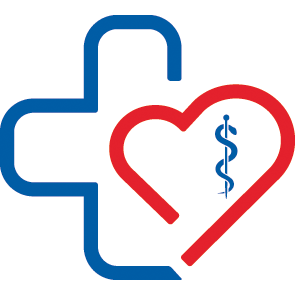 Samodzielny Publiczny Zespół Opieki Zdrowotnej w Kędzierzynie – Koźluul. 24 Kwietnia 5,  47-200 Kędzierzyn-KoźleSPECYFIKACJA WARUNKÓW ZAMÓWIENIA(SWZ)w postępowaniu o udzielenie zamówienia publicznego na:„Odbiór, transport i unieszkodliwianie odpadów medycznych
z SP ZOZ w Kędzierzynie-Koźlu”Wartość zamówienia przekracza próg unijny o którym stanowi art. 3 ust. 1 pkt 1 ustawy prawo zamówień publicznych z dnia 11 września 2019r. (Dz. U. z 2023 r. poz. 1605 ze zm.).Zamawiający oczekuje, że Wykonawcy zapoznają się dokładnie z treścią niniejszej SWZ. Wykonawca ponosi ryzyko niedostarczenia wszystkich wymaganych informacji i dokumentów, oraz przedłożenia oferty nie odpowiadającej wymaganiom określonym przez Zamawiającego.Postępowanie nr: AZ-P.RN.2024.4..................................................								                     ZatwierdzamRozdział I. Nazwa oraz adres Zamawiającego.Rozdział II. Tryb udzielenia zamówienia.   Niniejsze zamówienie publiczne udzielane jest w trybie przetargu nieograniczonego (art. 132 i nast. Ustawy prawo zamówień publicznych), zgodnie z ustawą z dnia 11 września 2019 r. prawo zamówień publicznych (Dz. U. 2023 poz. 1605 ze zm.) zwaną dalej ustawą Pzp. Do czynności podejmowanych przez Zamawiającego i Wykonawców w postępowaniu o udzielenie zamówienia stosuje się przepisy powołanej ustawy Pzp oraz aktów wykonawczych do niej, a w sprawach nieuregulowanych przepisy ustawy z dnia 23 kwietnia 1964 r. Kodeks cywilny (tj. Dz. U. 2019 poz. 1145 ze zm.) W przypadku ewentualnych rozbieżności pomiędzy zapisami niniejszej SWZ, a w/w aktami prawnymi pierwszeństwo w interpretacji mają w/w akty prawne. Wartość zamówienia przekracza kwoty określone w przepisach wydanych na podstawie art. 3 ust. 1 pkt 1 ustawy Pzp oraz przekracza kwotę określoną w obwieszczeniu Prezesa Urzędu Zamówień Publicznych wydanym na podstawie art. 3 ust. 2 ustawy Pzp. W niniejszym postępowaniu zostanie zastosowana procedura, o której umowa w art. 139 ustawy Pzp. Zamawiający na podstawie art. 139 ust. 1 ustawy Pzp, najpierw dokona badania i oceny ofert,  a następnie dokona kwalifikacji podmiotowej wykonawcy, którego oferta została najwyżej oceniona, w zakresie braku podstaw wykluczenia oraz spełnienia warunków udziału w postępowaniu.Powody niedokonania podziału zamówienia na części: W niniejszym postępowaniu wzięto pod uwagę, iż podział zamówienia na części przy tak określonym przedmiocie związany byłyby z nadmiernymi trudnościami technicznymi w wykonaniu zamówienia. Brak podziału ma części skutkuje uzyskaniem jednolitej gwarancji na całość przedmiotu zamówienia i ułatwia jej realizację. W niniejszym postępowaniu wzięto pod uwagę, iż brak podziału zamówienia na części, przy tak określonym przedmiocie zamówienia nie stanowi podstawy do zawężenia kręgu potencjalnych wykonawców.Użyte w niniejszej Specyfikacji Warunków Zamówienia definicje mają następujące znaczenie: „Zamawiający” – Samodzielny Publiczny Zespół Opieki Zdrowotnej w Kędzierzynie-Koźlu„SWZ”/ Specyfikacja Warunków Zamówienia – niniejsza Specyfikacja Warunków Zamówienia, „kwalifikowany podpis elektroniczny” - oznacza zaawansowany podpis elektroniczny, który jest składany za pomocą kwalifikowanego urządzenia do składania podpisu elektronicznego i który opiera się na kwalifikowanym certyfikacie podpisu elektronicznego (art. 3 pkt 12 Rozporządzenia Parlamentu Europejskiego i Rady (UE) NR 910/2014 z dnia 23 lipca 2014 r. w sprawie identyfikacji elektronicznej i usług zaufania w odniesieniu do transakcji elektronicznych na rynku wewnętrznym oraz uchylające dyrektywę 1999/93/WE); „Postępowanie” – postępowanie prowadzone przez Zamawiającego na podstawie niniejszej SWZ, przeprowadzone przy użyciu platformy zakupowej,  „Projektowane postanowienia umowy” – postanowienia, które zostaną wprowadzone do umowy w sprawie zamówienia publicznego objętego Postępowaniem, „Wykonawca” – należy przez to rozumieć osobę fizyczną, osobę prawną albo jednostkę organizacyjną nieposiadającą osobowości prawnej, która oferuje na rynku wykonanie robót budowlanych lub obiektu budowlanego, dostawę produktów lub świadczenie usług lub ubiega się o udzielenie zamówienia, złożyła ofertę lub zawarła umowę w sprawie zamówienia publicznego. „Zamówienie” – zamówienie, którego udzielenie jest przedmiotem niniejszego postępowania, szczegółowo opisanym w projektowanych postanowieniach umownych wraz z załącznikami, „jednolity dokument” - jednolity europejski dokument zamówienia (JEDZ), którego standardowy formularz został ustanowiony na podstawie Rozporządzenia Wykonawczego Komisji (UE) 2016/7 z dnia 5 stycznia 2016 r. ustanawiającego standardowy formularz jednolitego europejskiego dokumentu zamówienia (Dziennik Urzędowy UE L 3 z 06.01.2016 str. 16); Dokumentach zamówienia – należy przez to rozumieć dokumenty sporządzone przez zamawiającego lub dokumenty, do których zamawiający odwołuje się, inne niż ogłoszenie, służące do określenia lub opisania warunków zamówienia, w tym specyfikacja warunków zamówienia oraz opis potrzeb i wymagań. Podmiotowych środkach dowodowych – należy przez to rozumieć środki służące potwierdzeniu braku podstaw wykluczenia, spełnienia warunków udziału w postępowaniu lub kryteriów selekcji, z wyjątkiem oświadczenia o którym mowa w art. 125 ust. 1 ustawy pzp tj. oświadczenie o niepodleganiu wykluczeniu, spełnianiu warunków udziału w postępowaniu lub kryteriów selekcji, w zakresie wskazanym przez zamawiającego. Przedmiotowych środkach dowodowych – należy przez to rozumieć środki służące potwierdzeniu zgodności oferowanych dostaw, usług lub robót budowlanych z wymaganiami, cechami lub kryteriami określonymi w opisie przedmiotu zamówienia lub opisie kryteriów oceny ofert, lub wymaganiami związanymi z realizacją zamówienia. Rozporządzenie ws. podmiotowych środków dowodowych (Dz. U z 2020 r. poz. 2415) – należy przez to rozumieć przepisy Rozporządzenia Ministra Rozwoju, Pracy i Technologii z dnia 23 grudnia 2020r. w sprawie podmiotowych środków dowodowych oraz innych dokumentów lub oświadczeń, jakich może żądać zamawiający od wykonawcy (Dz. U. z 2020 r. poz. 2415) Rozporządzenie ws. komunikacji elektronicznej (Dz. U. z 2020 r. poz. 2452) – należy przez to rozumieć przepisy Rozporządzenia Prezesa Rady Ministrów z dnia 30 grudnia 2020r. w sprawie sposobu sporządzania i przekazywania informacji oraz wymagań technicznych dla dokumentów elektronicznych oraz środków komunikacji elektronicznej w postępowaniu o udzielenie zamówienia publicznego lub konkursie (Dz. U z 2020 r. poz. 2452) Rozdział III. Opis przedmiotu zamówienia.Przedmiotem zamówienia jest: Odbiór, transport i unieszkodliwianie odpadów medycznych z
SP ZOZ w Kędzierzynie-Koźlu.Miejsca odbioru odpadów:Szpital ul. Roosevelta 2, 47-200 Kędzierzyn-Koźle – Chłodnia na opady medyczne – 3 razy w tygodniu (poniedziałek, środa, piątek) godziny 07:00 – 09:00.Szpital ul. Judyma 4, 47-220 Kędzierzyn-Koźle – Chłodnia na odpady medyczne – 3 razy w tygodniu (poniedziałek, środa, piątek) godziny 09:00 – 11:00.Przychodnia Specjalistyczna ul. Harcerska 11, 47-220 Kędzierzyn–Koźle – 3 razy w tygodniu (poniedziałek, środa, piątek) godziny 07:00 – 14:00.Dodatkowe miejsca odbioru odpadów:Samodzielny Publiczny Zespół Opieki Zdrowotnej w Kędzierzynie-Koźlu Ratownictwo Medyczne Polska Cerekiew ul. Ligonia 2 - po wcześniejszym zgłoszeniu telefonicznym/faxem/mailem przez zamawiającego; Gabinety pielęgniarskie w szkołach – Odpady ze Szkół odbierane będą maksymalnie dwa razy w miesiącu, po wcześniejszym zgłoszeniu telefonicznym/faxem/mailem przez zamawiającego minimum na 3 dni wcześniej;- Publiczne Gimnazjum nr 1, 47-200 Kędzierzyn – Koźle ul. Piramowicza 30 - Publiczne Gimnazjum nr 3, 47-220 Kędzierzyn – Koźle ul. Piotra Skargi 11- Publiczna Szkoła Podstawowa nr 5, 47-224 Kędzierzyn – Koźle ul. Kościuszki 41- Publiczna Szkoła Podstawowa nr 9, 47-220 Kędzierzyn – Koźle ul. Gagarina 3- Publiczna Szkoła Podstawowa nr 11, 47-224 Kędzierzyn – Koźle ul. Partyzantów 30- Publiczna Szkoła Podstawowa nr 12, 47-200 Kędzierzyn – Koźle ul. Piastowska 30 - Zespół Szkół Technicznych i Ogólnokształcących, 47-223 Kędzierzyn – Koźle, ul. Mostowa 7- Zespół Szkół nr 1, 47-200 Kędzierzyn – Koźle, ul. Skarbowa 2- Zespół Szkół nr 3, 47-230 Kędzierzyn – Koźle ul. Sławięcicka 79- Zespół Szkół Żeglugi Śródlądowej, 47-200 Kędzierzyn – Koźle, ul. Bohaterów Westerplatte 1 - I Liceum Ogólnokształcące, 47-200 Kędzierzyn – Koźle, ul. Piramowicza 36- Zespół Szkół Specjalnych, 47-206 Kędzierzyn – Koźle, ul. Ignacego Krasickiego 10.Informacje dotyczące wykonania przedmiotu zamówieniaKody odpadów (zgodnie z Rozporządzeniem Ministra Klimatu z 02.01.2020r. w sprawie katalogu odpadów (Dz. U. z 2020r., poz. 10) przeznaczonych do odbioru:180101 - Narzędzia chirurgiczne i zabiegowe oraz ich resztki (z wyłączeniem 180103),180102 - Części ciała i organy oraz pojemniki na krew i konserwanty służące do jej przechowywania (z wyłączeniem 180103),180103 - Inne odpady, które zawierają żywe drobnoustroje chorobotwórcze lub ich toksyny oraz inne formy zdolne do przeniesienia materiału genetycznego, o których wiadomo lub co do których istnieją wiarygodne podstawy do sądzenia, że wywołują choroby u ludzi i zwierząt (np. zainfekowane pieluchomajtki, podpaski, podkłady), z wyłączeniem 180180 i 180182,180104 -  Inne odpady niż wymienione w 180103 (np. opatrunki z materiału lub gipsu, pościel, ubrania jednorazowe, pieluchy),180106 -  Chemikalia, w tym odczynniki chemiczne, zawierające substancje niebezpieczne,180109- Leki inne niż wymienione 180108,180110 – Odpady amalgamatu dentystycznego180182 - Pozostałości z żywienia pacjentów oddziałów zakaźnych.Wykonawca winien wykonywać usługę obejmującą:a) odbiór odpadów z komórek organizacyjnych i oddziałów SP ZOZ w Kędzierzynie – Koźlu,b) transport i unieszkodliwianie odpadów,c) Każdy odbiór musi być potwierdzony „Kartą przekazania odpadu” zgodnie z Ustawą o odpadach z 14.12.2012r. (Dz. U. z 2020r. poz. 797), na której należy podać kod odpadu oraz jego wagę - ważenie odpadów odbywa się przez pracownika Zamawiającego,d) Wykonawca ponosi wszystkie koszty związane z odbiorem, transportem, magazynowaniem i utylizacją odpadów.  Zamawiający będzie przekazywał odpady prawidłowo zabezpieczone, posortowane zgodnie z obowiązującymi na terenie RP przepisami i obowiązującą procedurą szpitalną. Wykonawca przejmuje odpowiedzialność za przekazane odpady z chwilą ich odbioru,e) Wykonawca powinien wyposażyć pracownika odpowiedzialnego za transport  i odbiór odpadów w: odzież roboczą wraz ze środkami ochrony indywidualnej (fartuch, rękawiczki antyzakłuciowe, rękawiczki ochronne).Do zadań Wykonawcy nie będzie należał transport wewnętrzny bezpośrednio z oddziałów Szpitala.Każdy odbiór odpadów medycznych musi być zarejestrowany w Bazie Danych o Odpadach ( BDO ).Podstawą do wystawienia faktury VAT po zakończeniu każdego miesiąca będą karty przekazania odpadów potwierdzone przez przedstawicieli obu Stron.Kody CPV: 90524000-6 – Usługi w zakresie odpadów medycznych, 90524400-0 – Usługi gromadzenia, transportu i wywozu odpadów szpitalnych.Wymóg zatrudnienia pracowników na umowę pracę: Zamawiający wymaga, na jego żądanie, złożenia oświadczenia własnego przez Wykonawcę lub podwykonawcę o zatrudnieniu na podstawie umowy o pracę osób wykonujących wskazane przez Zamawiającego czynności :- załadunek odpadów,                                             - transport  odpadów.Zamawiający nie określa dodatkowych wymagań związanych z zatrudnianiem osób, o których mowa w art. 96 ust. 2 pkt 2 PZPZamawiający wymaga, aby świadczenie usług w ww. zakresie odbywało się zgodnie z obowiązującymi przepisami prawa na terenie Rzeczpospolitej Polskiej, a w szczególności przepisami:Ustawa z dnia 14 grudnia 2012 r. o odpadach (tekst jednolity Dz. U z 2020 r poz.797)Ustawa z dnia 5 grudnia 2008 r. o zapobieganiu oraz zwalczaniu zakażeń i chorób zakaźnych u ludzi (teks jednolity Dz. U z 2020 roku poz. 1845);Ustawa z dnia 31 stycznia 1959 r. o cmentarzach i chowaniu zmarłych (tekst jednolity Dz. U. z 2017 r poz. 912.);Rozporządzenie Ministra Środowiska z dnia 11 maja 2015 r. w sprawie odzysku odpadów poza instalacjami i urządzeniami (Dz.U. 2015 poz. 796);Rozporządzenie Ministra Klimatu z dnia 2 stycznia 2020 r.. w sprawie katalogu odpadów (Dz.U. 2020 poz. 10);Rozporządzenie Ministra Środowiska z dnia 16 czerwca 2009 r. w sprawie bezpieczeństwa i higieny pracy przy gospodarowaniu odpadami komunalnymi (Dz. U. 2009 Nr 104 poz. 868);Rozporządzenie Ministra Zdrowia z dnia 7 grudnia 2001 r. w sprawie postępowania ze zwłokami i szczątkami ludzkimi (Dz. U. 2001 Nr 153 poz. 1783 z późn. zm.);Rozporządzenie Ministra Środowiska z dnia 13 stycznia 2014 r. w sprawie dokumentu potwierdzającego unieszkodliwienie zakaźnych odpadów medycznych lub zakaźnych odpadów weterynaryjnych (Dz. U. 2014 poz. 107);Zamawiający określa szacunkową ilość odpadów – 300 000 kg.Ilość odpadów uzależniona jest od ilości pacjentów przebywających w placówce oraz ilości wykonywanych zabiegów, jednak nie mniej niż 180 000 kg – tj. 60% szacunkowej ilości odpadów.Przewóz odpadów odbywać się będzie transportem własnym Wykonawcy tj. pojazdami przystosowanymi do przewozu odpadów niebezpiecznych, posiadającymi w tym względzie wszelkie upoważnienia zgodnie z ustawą z dnia 19 sierpnia 2011 r. o przewozie towarów niebezpiecznych (Dz. U. z 2011 nr 227, poz. 1367 ze zm.) z zachowaniem wymogów sanitarno-epidemiologicznych.Wykonawca zobowiązany jest do przestrzegania przepisów ustawy z dnia 14 grudnia 2012 r. o odpadach wraz z aktami wykonawczymi:art. 20 ust. 2 i 6 ustawy o odpadach - tzw. „zasada bliskości”, który zobowiązuje przyszłego posiadacza do unieszkodliwiania odpadów medycznych o właściwościach zakaźnych pochodzących z obiektów Zamawiającego na obszarze województwa opolskiego lub poza województwem opolskim, jednakże w możliwie jak najbliższej odległości od siedziby Zamawiającego.art. 95 ust. 2-3 ustawy z dnia 14 grudnia 2012 roku o odpadach – zakaźne odpady medyczne unieszkodliwia się przez termiczne przekształcanie w spalarniach odpadów niebezpiecznych. Zakazuje się ich unieszkodliwianie we współspalarniach odpadów.Informacja o przewidywanych zamówieniach, o których mowa w art. 214 ust. 1 pkt 7 i 8 USTAWY PZP.Zamawiający nie przewiduje udzielenia zamówień, o których mowa w art. 214 ust. 1 pkt 7 i 8 ustawy Pzp.Rozdział IV. Informacja o możliwości składania ofert częściowych, o zamówieniach o których mowa w art. 214 ust. 1 pkt 7 ustawy Pzp o składaniu ofert wariantowych oraz informacje dodatkowe.Zamawiający nie dopuszcza składania ofert częściowych.Zamawiający, nie dopuszcza możliwości składania ofert wariantowych.Zamawiający nie zamierza zwołać zebrania Wykonawców.Zamawiający nie przewiduje możliwości przeprowadzenia przez Wykonawcę wizji lokalnej (zarówno fakultatywnej jak i obligatoryjnej) lub sprawdzenia przez niego dokumentów niezbędnych do realizacji zamówienia, o których mowa w art. 131 ust. 2 ustawy Pzp.Zamawiający nie przewiduje wyboru najkorzystniejszej oferty z zastosowaniem aukcji elektronicznej.Zamawiający nie przewiduje możliwości udzielenia zamówień, o których mowa w art. 214 ust. 1 pkt 7 ustawy Pzp.Rozdział V. Termin wykonania zamówienia.Wykonawca jest obowiązany realizować przedmiot zamówienia sukcesywnie przez 
okres 24 miesięcy od dnia zawarcia umowy.Rozdział VI. Przedmiotowe środki dowodowe (art. 106 ust. 1 i art. 107 ust. 1 Pzp)Zamawiający nie wymaga złożenia przedmiotowych środków dowodowych.Rozdział VII. Podstawy wykluczenia, o których mowa w art. 108 ust. 1 Pzp i art. 109 ust. 1 Pzp,  w art. 7 ust. 1 Ustawy  o szczególnych rozwiązaniach w zakresie przeciwdziałania wspieraniu agresji na Ukrainę oraz służących ochronie bezpieczeństwa narodowego (Dz. U. 2022 poz. 835) oraz rozporządzenia Rady (UE) nr 833/2014 z dnia 31 lipca 2014 r. dotyczącego środków ograniczających w związku z działaniami Rosji destabilizującymi sytuację na Ukrainie (Dz. Urz. UE nr L 229 z 31.7.2014, str. 1), dalej: rozporządzenie 833/2014, w brzmieniu nadanym rozporządzeniem Rady (UE) 2022/576 w sprawie zmiany rozporządzenia (UE) nr 833/2014 dotyczącego środków ograniczających w związku z działaniami Rosji destabilizującymi sytuację na Ukrainie (Dz. Urz. UE nr L 111 z 8.4.2022, str. 1), dalej: rozporządzenie 2022/576.O udzielenie zamówienia mogą ubiegać się Wykonawcy, którzy nie podlegają wykluczeniu na podstawie art. 108 ust. 1 Pzp.Z postępowania o udzielenie zamówienia wyklucza się̨, z zastrzeżeniem art. 110 ust. 2 Pzp, Wykonawcę̨:będącego osobą fizyczną, którego prawomocnie skazano za przestępstwo:udziału w zorganizowanej grupie przestępczej albo związku mającym na celu popełnienie przestępstwa lub przestępstwa skarbowego, o którym mowa w art. 258 Kodeksu karnego, handlu ludźmi, o którym mowa w art. 189a Kodeksu karnego,    o którym mowa w art. 228–230a, art. 250a Kodeksu karnego, w art. 46– 48 ustawy z dnia 25 czerwca 2010 r.                     o sporcie (Dz. U. z 2020 r. poz. 1133 oraz z 2021 r. poz. 2054) lub w art. 54 ust. 1–4 ustawy z dnia 12 maja 2011 r.                  o refundacji leków, środków spożywczych specjalnego przeznaczenia żywieniowego oraz wyrobów medycznych                (Dz. U. z 2021 r. poz. 523, 1292, 1559 i 2054), finansowania przestępstwa o charakterze terrorystycznym, o którym mowa w art. 165a Kodeksu karnego, lub przestępstwo udaremniania lub utrudniania stwierdzenia przestępnego pochodzenia pieniędzy lub ukrywania ich pochodzenia, o którym mowa w art. 299 Kodeksu karnego, o charakterze terrorystycznym, o którym mowa w art. 115 § 20 Kodeksu karnego, lub mające na celu popełnienie tego przestępstwa,    powierzenie wykonywania pracy małoletniemu cudzoziemcowi, o którym mowa w art. 9 ust. 2 ustawy z dnia                      15 czerwca 2012 r. o skutkach powierzania wykonywania pracy cudzoziemcom przebywającym wbrew przepisom na terytorium Rzeczypospolitej Polskiej (Dz. U. poz. 769), przeciwko obrotowi gospodarczemu, o których mowa w art. 296–307 Kodeksu karnego, przestępstwo oszustwa,                o którym mowa w art. 286 Kodeksu karnego, przestępstwo przeciwko wiarygodności dokumentów, o których mowa w art. 270–277d Kodeksu karnego, lub przestępstwo skarbowe, o którym mowa w art. 9 ust. 1 i 3 lub art. 10 ustawy z dnia 15 czerwca 2012 r. o skutkach powierzania wykonywania pracy cudzoziemcom przebywającym wbrew przepisom na terytorium Rzeczypospolitej Polskiej – lub za odpowiedni czyn zabroniony określony w przepisach prawa obcego; jeżeli urzędującego członka jego organu zarządzającego lub nadzorczego wspólnika spółki w spółce jawnej lub partnerskiej albo komplementariusza w spółce komandytowej lub komandytowo-akcyjnej lub prokurenta prawomocnie skazano za przestępstwo, o którym mowa w pkt 1;wobec którego wydano prawomocny wyrok sądu lub ostateczną decyzję administracyjną o zaleganiu z uiszczeniem podatków, opłat lub składek na ubezpieczenie społeczne lub zdrowotne, chyba że wykonawca odpowiednio przed upływem terminu do składania wniosków o dopuszczenie do udziału w postępowaniu albo przed upływem terminu składania ofert dokonał płatności należnych podatków, opłat lub składek na ubezpieczenie społeczne lub zdrowotne wraz z odsetkami lub grzywnami lub zawarł wiążące porozumienie w sprawie spłaty tych należności; wobec którego prawomocnie orzeczono zakaz ubiegania się o zamówienia publiczne; jeżeli Zamawiający może stwierdzić, na podstawie wiarygodnych przesłanek, że Wykonawca zawarł z innymi Wykonawcami porozumienie mające na celu zakłócenie konkurencji, w szczególności jeżeli należąc do tej samej grupy kapitałowej w rozumieniu ustawy z dnia 16 lutego 2007 r. o ochronie konkurencji i konsumentów, złożyli odrębne oferty, oferty częściowe lub wnioski o dopuszczenie do udziału w postępowaniu, chyba że wykażą, że przygotowali te oferty lub wnioski niezależnie od siebie;  jeżeli, w przypadkach, o których mowa w art. 85 ust. 1 Pzp, doszło do zakłócenia konkurencji wynikającego z wcześniejszego zaangażowania tego Wykonawcy lub podmiotu, który należy z wykonawcą do tej samej grupy kapitałowej w rozumieniu ustawy z dnia 16 lutego 2007 r. o ochronie konkurencji i konsumentów, chyba że spowodowane tym zakłócenie konkurencji może być wyeliminowane w inny sposób niż przez wykluczenie Wykonawcy z udziału w postępowaniu o udzielenie zamówienia. Wykonawca może zostać́ wykluczony przez Zamawiającego na każdym etapie postępowania o udzielenie zamówienia. Zamawiający nie przewiduje wykluczenia na podstawie art. 109 ust. 1 Pzp.Zamawiający ocenia, czy podjęte przez wykonawcę czynności, o których mowa w ust. 7.2., są wystarczające do wykazania jego rzetelności, uwzględniając wagę i szczególne okoliczności czynu wykonawcy. Jeżeli podjęte przez wykonawcę czynności, o których mowa w ust. 7.2., nie są wystarczające do wykazania jego rzetelności, zamawiający wyklucza wykonawcę. Z postępowania o udzielenie zamówienia publicznego wyklucza się na podstawie Ustawy  o szczególnych rozwiązaniach w zakresie przeciwdziałania wspieraniu agresji na Ukrainę oraz służących ochronie bezpieczeństwa narodowego (Dz. U. 2022 poz. 835): 1) wykonawcę oraz uczestnika konkursu wymienionego w wykazach określonych w rozporządzeniu 765/2006                      i rozporządzeniu 269/2014 albo wpisanego na listę na podstawie decyzji w sprawie wpisu na listę rozstrzygającej o zastosowaniu środka, o którym mowa w art. 1 pkt 3; 2) wykonawcę oraz uczestnika konkursu, którego beneficjentem rzeczywistym w rozumieniu ustawy z dnia 1 marca 2018 r. o przeciwdziałaniu praniu pieniędzy oraz finansowaniu terroryzmu (Dz. U. z 2022 r. poz. 593 i 655) jest osoba wymieniona w wykazach określonych w rozporządzeniu 765/2006 i rozporządzeniu 269/2014 albo wpisana na listę lub będąca takim beneficjentem rzeczywistym od dnia 24 lutego 2022 r., o ile została wpisana na listę na podstawie decyzji w sprawie wpisu na listę rozstrzygającej o zastosowaniu środka, o którym mowa w art. 1 pkt 3; 3) wykonawcę oraz uczestnika konkursu, którego jednostką dominującą w rozumieniu art. 3 ust. 1 pkt 37 ustawy z dnia 29 września 1994 r. o rachunkowości (Dz. U. z 2021 r. poz. 217, 2105 i 2106) jest podmiot wymieniony w wykazach określonych w rozporządzeniu 765/2006 i rozporządzeniu 269/2014 albo wpisany na listę lub będący taką jednostką dominującą od dnia 24 lutego 2022 r., o ile został wpisany na listę na podstawie decyzji w sprawie wpisu na listę rozstrzygającej o zastosowaniu środka, o którym mowa w art. 1 pkt 3.Z postępowania o udzielenie zamówienia publicznego wyklucza się na podstawie art. 5k rozporządzenia Rady (UE) nr 833/2014 z dnia 31 lipca 2014 r. dotyczącego środków ograniczających w związku z działaniami Rosji destabilizującymi sytuację na Ukrainie (Dz. Urz. UE nr L 229 z 31.7.2014, str. 1), dalej: rozporządzenie 833/2014, w brzmieniu nadanym rozporządzeniem Rady (UE) 2022/576 w sprawie zmiany rozporządzenia (UE) nr 833/2014 dotyczącego środków ograniczających w związku z działaniami Rosji destabilizującymi sytuację na Ukrainie (Dz. Urz. UE nr L 111 z 8.4.2022, str. 1), dalej: rozporządzenie 2022/576.  Zgodnie z treścią art. 5k ust. 1 rozporządzenia 833/2014 w brzmieniu nadanym rozporządzeniem 2022/576 zakazuje się udzielania lub dalszego wykonywania wszelkich zamówień publicznych lub koncesji objętych zakresem dyrektyw w sprawie zamówień publicznych, a także zakresem art. 10 ust. 1, 3, ust. 6 lit. a)–e), ust. 8, 9 i 10, art. 11, 12, 13 i 14 dyrektywy 2014/23/UE, art. 7 i 8, art. 10 lit. b)–f) i lit. h)–j) dyrektywy 2014/24/UE, art. 18, art. 21 lit. b)–e) i lit. g)–i), art. 29 i 30 dyrektywy 2014/25/UE oraz art. 13 lit. a)–d), lit. f)–h) i lit. j) dyrektywy 2009/81/WE na rzecz lub z udziałem:obywateli rosyjskich lub osób fizycznych lub prawnych, podmiotów lub organów z siedzibą w Rosji;osób prawnych, podmiotów lub organów, do których prawa własności bezpośrednio lub pośrednio w ponad 50 % należą do podmiotu, o którym mowa w lit. a) niniejszego ustępu; lubosób fizycznych lub prawnych, podmiotów lub organów działających w imieniu lub pod kierunkiem podmiotu, o którym mowa w lit. a) lub b) niniejszego ustępu,w tym podwykonawców, dostawców lub podmiotów, na których zdolności polega się w rozumieniu dyrektyw                      w sprawie zamówień publicznych, w przypadku gdy przypada na nich ponad 10 % wartości zamówienia.Rozdział VIII. Warunki udziału w postępowaniu O udzielenie zamówienia mogą ubiegać się Wykonawcy, którzy spełniają warunku udziału w postępowaniu o udzielenie zamówienia tj.:Zdolności do występowania w obrocie gospodarczym:         Zamawiający nie wyznacza warunku w tym zakresie. Uprawnień do prowadzenia określonej działalności gospodarczej lub zawodowej, o ile wynika to z odrębnych przepisów:        Zamawiający uzna ten warunek za spełniony, jeśli Wykonawca wykaże, iż posiada:a) zezwolenie właściwego organu na prowadzenie działalności gospodarczej w zakresie transportu, odbioru i unieszkodliwiania odpadów niebezpiecznych pochodzenia medycznego objętych zamówieniem w sposób określony przepisami Ustawy z dnia 14 grudnia 2012 r. o odpadach (tekst jednolity Dz. U z 2019 r poz.701 ze zm.) Powyższe zezwolenie musi obejmować następujące kody odpadów : 180101, 180102, 180103, 180104, 180106, 180109, 180110, 180182.b) dokument potwierdzający posiadanie numeru rejestrowego w rejestrze BDO podmiotów wprowadzających produkty, produkty w opakowaniach i gospodarujących odpadami.Sytuacji ekonomicznej lub finansowej: Zamawiający nie wyznacza warunku w tym zakresie. Zdolności technicznej lub zawodowej:        Zamawiający nie wyznacza warunku w tym zakresie. Informacja w zakresie polegania na zasobach podmiotu udostępniającego. Wykonawca może w celu potwierdzenia spełniania warunków udziału w postępowaniu,  w stosownych sytuacjach oraz w odniesieniu do konkretnego zamówienia, lub jego części, polegać na zdolnościach technicznych lub zawodowych lub sytuacji finansowej lub ekonomicznej podmiotów udostępniających zasoby, niezależnie od charakteru prawnego łączących go z nim stosunków prawnych. Wykonawca, który polega na zdolnościach lub sytuacji innych podmiotów, musi udowodnić zamawiającemu, że realizując zamówienie, będzie dysponował niezbędnymi zasobami tych podmiotów, w szczególności przedstawiając wraz z ofertą zobowiązanie tych podmiotów do oddania mu do dyspozycji niezbędnych zasobów na potrzeby realizacji zamówienia lub inny podmiotowy środek dowodowy potwierdzający, że wykonawca realizując zamówienie, będzie dysponował niezbędnymi zasobami tych podmiotów. Zobowiązanie to musi precyzować w szczególności: zakres dostępnych Wykonawcy zasobów udostępniającego zasoby, sposób i okres udostępnienia wykonawcy i wykorzystania przez niego zasobów podmiotu udostępniającego te zasoby przy wykonywaniu zamówienia; czy i w jakim zakresie podmiot udostępniający zasoby, na zdolnościach którego wykonawca polega w odniesieniu do warunków udziału w postępowaniu dotyczących wykształcenia, kwalifikacji zawodowych lub doświadczenia, zrealizuje roboty budowlane lub usługi, których wskazane zdolności dotyczą. Zamawiający ocenia, czy udostępniane wykonawcy przez podmioty udostępniające zasoby zdolności techniczne lub zawodowe lub ich sytuacja finansowa lub ekonomiczna, pozwalają na wykazanie przez wykonawcę spełniania warunków udziału w postępowaniu oraz bada, czy nie zachodzą wobec tego podmiotu podstawy wykluczenia, które zostały przewidziane względem wykonawcy. W odniesieniu do warunków dotyczących wykształcenia, kwalifikacji zawodowych lub doświadczenia, wykonawcy mogą polegać na zdolnościach podmiotów udostępniających zasoby, jeśli podmioty te wykonają roboty budowlane lub usługi, do realizacji których te zdolności są wymagane. Jeżeli zdolności techniczne lub zawodowe, sytuacja ekonomiczna lub finansowa podmiotu, o którym mowa powyżej, nie potwierdzają spełnienia przez wykonawcę warunków udziału w postępowaniu lub zachodzą wobec tego podmiotu podstawy wykluczenia, zamawiający żąda, aby wykonawca w terminie określonym przez zamawiającego: zastąpił ten podmiot innym podmiotem lub podmiotami albo wykazał, że samodzielnie spełnia warunki udziału w postepowaniu. Wykonawca nie może po upływie terminu składania ofert powoływać się na zdolności lub sytuację podmiotów udostępniających zasoby, jeżeli na etapie składania ofert nie polegał on w danym zakresie na zdolnościach lub sytuacji podmiotów udostępniających zasoby. Rozdział IX. Jednolity dokument oraz podmiotowe środki dowodowe Wykaz oświadczeń składanych przez Wykonawcę w celu wstępnego potwierdzenia, że nie podlega on wykluczeniu oraz spełnia warunki udziału w postępowaniu:Do oferty wykonawca dołącza oświadczenie o niepodleganiu wykluczeniu, spełnianiu warunków udziału w postępowaniu  w zakresie wskazanym przez zamawiającego (jednolity dokument). Oświadczenie, o którym mowa w pkt 1, składa się na formularzu jednolitego europejskiego dokumentu zamówienia (JEDZ), sporządzonym zgodnie ze wzorem standardowego formularza określonego w rozporządzeniu Wykonawczym Komisji (UE) 2016/7 z dnia 5 stycznia 2016 r. ustanawiającym standardowy formularz jednolitego europejskiego dokumentu zamówienia (Dz. Urz. UE L 3 z 06.01.2016, str. 16), zwanego dalej „jednolitym dokumentem”. Zamawiający informuje, że Wykonawca przy wypełnieniu oświadczenia na formularzu JEDZ może wykorzystać również narzędzie opisane w rozdziale XXI SWZ.  Wzór JEDZ stanowi Załącznik nr 2 do SWZ - „Jednolity Europejski Dokument Zamówienia - wzór”.W przypadku Wykonawców wspólnie ubiegających się o udzielenie zamówienia JEDZ składa każdy z Wykonawców wspólnie ubiegających się o zamówienie.Oświadczenie, o którym mowa w pkt 1, stanowi dowód potwierdzający brak podstaw wykluczenia, spełnianie warunków udziału w postępowaniu odpowiednio na dzień składania ofert tymczasowo zastępujący wymagane przez zamawiającego podmiotowe środki dowodowe.Zamawiający wezwie Wykonawcę, którego oferta zostanie najwyżej oceniona, do złożenia w wyznaczonym, nie krótszym niż 10 dni terminie, aktualnych na dzień złożenia podmiotowych środków dowodowych, tj.:Oświadczenie wykonawcy w zakresie art. 108 ust. 1 pkt 5 ustawy pzp, o braku przynależności do tej samej grupy kapitałowej w rozumieniu ustawy z dnia 16 lutego 2007 r. o ochronie konkurencji I konsumentów (Dz. U. z 2020 r. poz. 1076 i 1086) z innym wykonawcą, który złożył odrębną ofertę, albo oświadczenia o przynależności do tej samej grupy kapitałowej wraz z dokumentami lub informacjami potwierdzającymi przygotowanie oferty niezależnie od innego wykonawcy należącego do tej samej grupy kapitałowej – wzór oświadczenia stanowi załącznik nr 2 do SWZ. Oświadczenia wykonawcy o aktualności informacji zawartych w oświadczeniu o którym mowa w art. 125 ust. 1 ustawy pzp (tj. w jednolitym dokumencie) w zakresie odnoszącym się do podstaw wykluczenia wskazanych w art. 108 ust. 1 pkt 3 – 6 ustawy pzp. Wzór oświadczenia stanowi załącznik nr 5 do SWZ. Informację z Krajowego Rejestru Karnego w zakresie dotyczącym postaw wykluczenia określonych w art. 108 ust. 1 pkt 1, 2, 4 ustawy pzp, sporządzona nie wcześniej niż 6 miesięcy przed jej złożeniem. Zezwolenie właściwego organu na prowadzenie działalności gospodarczej w zakresie transportu, odbioru i unieszkodliwiania odpadów niebezpiecznych pochodzenia medycznego objętych zamówieniem w sposób określony przepisami ustawy z dnia 14 grudnia 2012 r. o odpadach (Dz. U. z 2019 r. poz. 701 z późn. zm.). Zezwolenie musi obejmować wszystkie kody odpadów stanowiące przedmiot zamówienia;Dokumentu potwierdzającego posiadanie numeru rejestrowego w rejestrze BDO podmiotów wprowadzających produkty, produkty w opakowaniach i gospodarujących odpadami.Jeżeli wykonawca ma siedzibę lub miejsce zamieszkania poza terytorium Rzeczypospolitej Polskiej, zamiast dokumentów, o których mowa:w ust. 9.2. pkt 3 powyżej, składa informację z odpowiedniego rejestru albo, w przypadku braku takiego rejestru, inny równoważny dokument wydany przez właściwy organ sądowy lub administracyjny kraju, w którym wykonawca ma siedzibę lub miejsce zamieszkania lub miejsce zamieszkania ma osoba, której dotyczy informacja albo dokument. Dokument ten powinien być wystawiony nie wcześniej niż 6 miesięcy przed upływem terminu składania ofert. Jeżeli w kraju, w którym wykonawca ma siedzibę lub miejsce zamieszkania lub miejsce zamieszkania na osoba, której dokument dotyczy, nie wydaje się dokumentów o których mowa w ust. 9.2. pkt 3, zastępuje się je dokumentem zawierającym oświadczenie wykonawcy, ze wskazaniem osoby albo osób uprawnionych do jego reprezentacji, lub oświadczenie osoby, której dokument miał dotyczyć, złożone przed notariuszem lub przed organem sądowym, administracyjnym albo organem samorządu zawodowego lub gospodarczego właściwym ze względu na siedzibę lub miejsce zamieszkania wykonawcy lub miejsce zamieszkania tej osoby. Data wystawienia takiego dokumentu winna odpowiadać odpowiednim terminom, o których mowa wyżej. Rozdział X. Zasady składania ofert wspólnych (np. konsorcjum, spółka cywilna). Wykonawcy wspólnie ubiegający się o udzielenie zamówienia ustanawiają Pełnomocnika do reprezentowania ich w niniejszym postępowaniu albo reprezentowania ich w postępowaniu i zawarcia Umowy. Umocowanie musi wynikać z treści pełnomocnictwa przedłożonego wraz z ofertą.Pełnomocnictwo powinno jednoznacznie określać postępowanie, do którego się odnosi i precyzować zakres umocowania, musi też wyliczać wszystkich wykonawców, którzy wspólnie ubiegają się o zamówienie. Każdy z tych Wykonawców musi podpisać się na dokumencie pełnomocnictwa.  Pełnomocnictwo winno być przekazane przez Wykonawcę w formie elektronicznej. Wszelka korespondencja prowadzona będzie wyłącznie z Pełnomocnikiem.Oświadczenia stanowiące wstępne potwierdzenie, że Wykonawca nie podlega wykluczeniu oraz spełnia warunki udziału w postępowaniu (JEDZ) składa każdy z Wykonawców wspólnie ubiegających się o zamówienie. Dokument ten potwierdza spełnienie warunków udziału w postępowaniu oraz brak podstaw do wykluczenia w zakresie, w którym każdy z Wykonawców wykazuje spełnienie warunków udziału w postępowaniu oraz brak podstaw do wykluczenia.Dokumenty potwierdzające spełnienie warunków udziału w postępowania o których mowa o których mowa SWZ Wykonawcy składają tak, aby wykazać,  że wspólnie spełniają warunki udziału w postępowaniu.Zamawiający w stosunku do wykonawców wspólnie ubiegających się o udzielenie zamówienia                    w odniesieniu do warunku dotyczącego zdolności technicznej lub zawodowej dopuszcza łączne spełnienie warunku przez wykonawców. Spełnienie warunków udziału w postępowaniu przez wykonawców wspólnie ubiegających się                       o udzielenie zamówienia będzie weryfikowane przez Zamawiającego zgodnie zapisami art. 117 ustawy Pzp. Rozdział XI. Sposób komunikacji oraz wyjaśnienia treści SWZOsobą uprawnioną przez Zamawiającego do kontaktów z Wykonawcami jest: Rafał Nowakowski 
e-mail: przetargi@e-szpital.euPostępowanie prowadzone jest w języku polskim w formie elektronicznej za pośrednictwem platformazakupowa.pl pod adresem: https://platformazakupowa.pl/pn/spzoz_kedzierzynkozle. W celu skrócenia czasu udzielenia odpowiedzi na pytania preferuje się, aby komunikacja między zamawiającym a wykonawcami, w tym wszelkie oświadczenia, wnioski, zawiadomienia oraz informacje, przekazywane są w formie elektronicznej za pośrednictwem platformazakupowa.pl i formularza „Wyślij wiadomość do zamawiającego”.  Za datę przekazania (wpływu) oświadczeń, wniosków, zawiadomień oraz informacji przyjmuje się datę ich przesłania za pośrednictwem platformazakupowa.pl poprzez kliknięcie przycisku  „Wyślij wiadomość do zamawiającego” po których pojawi się komunikat, że wiadomość została wysłana do zamawiającego.Zamawiający będzie przekazywał wykonawcom informacje w formie elektronicznej za pośrednictwem platformazakupowa.pl. Informacje dotyczące odpowiedzi na pytania, zmiany specyfikacji, zmiany terminu składania i otwarcia ofert Zamawiający będzie zamieszczał na platformie w sekcji “Komunikaty”. Korespondencja, której zgodnie z obowiązującymi przepisami adresatem jest konkretny wykonawca, będzie przekazywana w formie elektronicznej za pośrednictwem platformazakupowa.pl do konkretnego wykonawcy.Oferta, wniosek oraz przedmiotowe środki dowodowe (jeżeli były wymagane) składane elektronicznie muszą zostać podpisane elektronicznym kwalifikowanym podpisem. W procesie składania oferty, wniosku w tym przedmiotowych środków dowodowych na platformie, kwalifikowany podpis elektroniczny wykonawca składa bezpośrednio na dokumencie.  Do wniosku o wyjaśnienie treści SWZ w trybie art. 135 ust. 1 Pzp, wskazane jest także załączenie przez Wykonawcę dodatkowo ww. dokumentu w formacie umożliwiającym edytowanie tekstu przez Zamawiającego (np. .docx). Jeżeli Zamawiający lub Wykonawca przekazują oświadczenia, wnioski, zawiadomienia lub informacje drogą elektroniczną, każda ze stron na żądanie drugiej niezwłocznie potwierdza fakt ich otrzymania.Wykonawca jako podmiot profesjonalny ma obowiązek sprawdzania komunikatów i wiadomości bezpośrednio na platformazakupowa.pl przesłanych przez zamawiającego, gdyż system powiadomień może ulec awarii lub powiadomienie może trafić do folderu SPAM.Wniosek lub oferta składana elektronicznie musi zostać podpisana elektronicznym podpisem kwalifikowanym. W procesie składania oferty za pośrednictwem platformazakupowa.pl, wykonawca powinien złożyć podpis bezpośrednio na dokumentach przesłanych za pośrednictwem https://platformazakupowa.pl/pn/spzoz_kedzierzynkozle. Zaleca się stosowanie podpisu na każdym załączonym pliku osobno, w szczególności wskazanych w art. 63 ust. 1 oraz ust. 2  Pzp, gdzie zaznaczono, iż oferty, wnioski o dopuszczenie do udziału w postępowaniu oraz oświadczenie, o którym mowa w art. 125 ust.1 Pzp sporządza się, pod rygorem nieważności, w postaci lub formie elektronicznej i opatruje się odpowiednio w odniesieniu do wartości postępowania kwalifikowanym podpisem elektronicznym.Zamawiający, zgodnie z Rozporządzeniem Prezesa Rady Ministrów z dnia 31 grudnia 2020r. w sprawie sposobu sporządzania i przekazywania informacji oraz wymagań technicznych dla dokumentów elektronicznych oraz środków komunikacji elektronicznej w postępowaniu o udzielenie zamówienia publicznego lub konkursie (Dz. U. z 2020r. poz. 2452), określa niezbędne wymagania sprzętowo - aplikacyjne umożliwiające pracę na platformazakupowa.pl, tj.:stały dostęp do sieci Internet o gwarantowanej przepustowości nie mniejszej niż 512 kb/s,komputer klasy PC lub MAC o następującej konfiguracji: pamięć min. 2 GB Ram, procesor Intel IV 2 GHZ lub jego nowsza wersja, jeden z systemów operacyjnych - MS Windows 7, Mac Os x 10 4, Linux, lub ich nowsze wersje,zainstalowana dowolna przeglądarka internetowa, w przypadku Internet Explorer minimalnie wersja 10 0.,włączona obsługa JavaScript,zainstalowany program Adobe Acrobat Reader lub inny obsługujący format plików .pdf,Szyfrowanie na platformazakupowa.pl odbywa się za pomocą protokołu TLS 1.3.Oznaczenie czasu odbioru danych przez platformę zakupową stanowi datę oraz dokładny czas (hh:mm:ss) generowany wg. czasu lokalnego serwera synchronizowanego z zegarem Głównego Urzędu Miar.Wykonawca, przystępując do niniejszego postępowania o udzielenie zamówienia publicznego:akceptuje warunki korzystania z platformazakupowa.pl określone w Regulaminie zamieszczonym na stronie internetowej pod linkiem  w zakładce „Regulamin" oraz uznaje go za wiążący,zapoznał i stosuje się do Instrukcji składania ofert/wniosków dostępnej pod linkiem. Zamawiający nie ponosi odpowiedzialności za złożenie oferty w sposób niezgodny z Instrukcją korzystania z platformazakupowa.pl, w szczególności za sytuację, gdy zamawiający zapozna się z treścią oferty przed upływem terminu składania ofert (np. złożenie oferty w zakładce „Wyślij wiadomość do zamawiającego”).  Taka oferta zostanie uznana przez Zamawiającego za ofertę handlową i nie będzie brana pod uwagę w przedmiotowym postępowaniu ponieważ nie został spełniony obowiązek narzucony w art. 221 Ustawy Prawo Zamówień Publicznych.Zamawiający informuje, że instrukcje korzystania z platformazakupowa.pl dotyczące w szczególności logowania, składania wniosków o wyjaśnienie treści SWZ, składania ofert oraz innych czynności podejmowanych w niniejszym postępowaniu przy użyciu platformazakupowa.pl znajdują się w zakładce „Instrukcje dla Wykonawców" na stronie internetowej pod adresem: https://platformazakupowa.pl/strona/45-instrukcjeZalecenia: Formaty plików wykorzystywanych przez wykonawców powinny być zgodne z “OBWIESZCZENIEM PREZESA RADY MINISTRÓW z dnia 9 listopada 2017 r. w sprawie ogłoszenia jednolitego tekstu rozporządzenia Rady Ministrów w sprawie Krajowych Ram Interoperacyjności, minimalnych wymagań dla rejestrów publicznych i wymiany informacji w postaci elektronicznej oraz minimalnych wymagań dla systemów teleinformatycznych”.Poniżej przedstawiamy listę sugerowanych zapisów do specyfikacji:Zamawiający rekomenduje wykorzystanie formatów: .pdf .doc .xls .jpg (.jpeg) ze szczególnym wskazaniem na .pdfW celu ewentualnej kompresji danych Zamawiający rekomenduje wykorzystanie jednego z formatów:.zip .7ZWśród formatów powszechnych a NIE występujących w rozporządzeniu występują: .rar .gif .bmp .numbers .pages. Dokumenty złożone w takich plikach zostaną uznane za złożone nieskutecznie.Zamawiający zwraca uwagę na ograniczenia wielkości plików podpisywanych profilem zaufanym, który wynosi max 10MB, oraz na ograniczenie wielkości plików podpisywanych w aplikacji eDoApp służącej do składania podpisu osobistego, który wynosi max 5MB.Ze względu na niskie ryzyko naruszenia integralności pliku oraz łatwiejszą weryfikację podpisu, zamawiający zaleca, w miarę możliwości, przekonwertowanie plików składających się na ofertę na format .pdf  i opatrzenie ich podpisem kwalifikowanym PAdES. Pliki w innych formatach niż PDF zaleca się opatrzyć zewnętrznym podpisem XAdES. Wykonawca powinien pamiętać, aby plik z podpisem przekazywać łącznie z dokumentem podpisywanym.Zamawiający zaleca aby w przypadku podpisywania pliku przez kilka osób, stosować podpisy tego samego rodzaju. Podpisywanie różnymi rodzajami podpisów np. osobistym i kwalifikowanym może doprowadzić do problemów w weryfikacji plików. Zamawiający zaleca, aby Wykonawca z odpowiednim wyprzedzeniem przetestował możliwość prawidłowego wykorzystania wybranej metody podpisania plików oferty.Zaleca się, aby komunikacja z wykonawcami odbywała się tylko na Platformie za pośrednictwem formularza “Wyślij wiadomość do zamawiającego”, nie za pośrednictwem adresu email.Osobą składającą ofertę powinna być osoba kontaktowa podawana w dokumentacji.Ofertę należy przygotować z należytą starannością dla podmiotu ubiegającego się o udzielenie zamówienia publicznego i zachowaniem odpowiedniego odstępu czasu do zakończenia przyjmowania ofert/wniosków. Sugerujemy złożenie oferty na 24 godziny przed terminem składania ofert/wniosków.Podczas podpisywania plików zaleca się stosowanie algorytmu skrótu SHA2 zamiast SHA1.  Jeśli wykonawca pakuje dokumenty np. w plik ZIP zalecamy wcześniejsze podpisanie każdego ze skompresowanych plików. Zamawiający rekomenduje wykorzystanie podpisu z kwalifikowanym znacznikiem czasu.Zamawiający zaleca aby nie wprowadzać jakichkolwiek zmian w plikach po podpisaniu ich podpisem kwalifikowanym. Może to skutkować naruszeniem integralności plików co równoważne będzie z koniecznością odrzucenia oferty w postępowaniu.Zamawiający nie dopuszcza przesyłania wniosków w trybie art. 135 ust. 1 ustawy Pzp poprzez pocztę elektroniczną. W sytuacjach awaryjnych w szczególności w przypadku braku działania platformy zakupowej https://platformazakupowa.pl/pn/spzoz_kedzierzynkozle Zamawiający również dopuszcza komunikację za pomocą poczty elektronicznej (z zastrzeżeniem składania oferty, dla której jedynym dopuszczalnym sposobem złożenia jest przesłanie jej za pośrednictwem Platformy Zakupowej). W takim przypadku Wykonawca zobowiązany jest przesłać dokumenty na adres: przetargi@e-szpital.euWyjaśnienia treści SWZ:Wykonawca może zwrócić się do Zamawiającego o wyjaśnienie treści SWZ. Jeżeli wniosek o wyjaśnienie treści SWZ wpłynął do Zamawiającego nie później niż na 14 dni przed upływem terminu składania ofert tj. 06.03.2024r., Zamawiający udzieli wyjaśnień niezwłocznie, jednak nie później niż na 6 dni przed upływem terminu składania ofert. W przypadku gdy wniosek 4 wyjaśnienie treści SWZ nie wpłynął w terminie, Zamawiający nie ma obowiązku udzielania wyjaśnień SWZ oraz obowiązku przedłużenia terminu składania ofert.Zamawiający nie przewiduje zwołania zebrania Wykonawców w celu wyjaśnienia wątpliwości dotyczących treści SWZ. W uzasadnionych przypadkach zamawiający może przed upływem terminu składania ofert zmienić treść SWZ. Dokonaną zmianę treści SWZ Zamawiający udostępni na platformie zakupowej. W przypadku, gdy zmiana treści SWZ jest istotna dla sporządzenia oferty lub wymaga od Wykonawców dodatkowego czasu na zapoznanie się ze zmianą SWZ i przygotowanie ofert, Zamawiający przedłuży termin składania ofert o czas niezbędny na ich przygotowanie (art. 286 ust. 3 Pzp).W przypadku rozbieżności pomiędzy treścią niniejszej SWZ, a treścią udzielonych odpowiedzi, jako obowiązującą należy przyjąć treść pisma zawierającego późniejsze oświadczenie Zamawiającego. Zgodnie z art. 18 ust. 3 Pzp, nie ujawnia się informacji stanowiących tajemnicę przedsiębiorstwa, w rozumieniu przepisów o zwalczaniu nieuczciwej konkurencji. Jeżeli wykonawca, nie później niż w terminie składania ofert, w sposób niebudzący wątpliwości zastrzegł, że nie mogą być one udostępniane oraz wykazał, załączając stosowne wyjaśnienia, iż zastrzeżone informacje stanowią tajemnicę przedsiębiorstwa. Na platformie w formularzu składania oferty znajduje się miejsce wyznaczone do dołączenia części oferty stanowiącej tajemnicę przedsiębiorstwa. Rozdział XII. Wymagania dotyczące wadiumZamawiający nie wymaga wniesienia wadium.Rozdział XIII. Termin związania ofertą.Wykonawca jest związany ofertą 90 dni od upływu terminu składania ofert, przy czym pierwszym dniem związania ofertą jest dzień, w którym upływa termin składania ofert, tj. do dnia 17.06.2024 roku.W przypadku gdy wybór najkorzystniejszej oferty nie nastąpi przed upływem terminu związania ofertą określonego w dokumentach zamówienia, zamawiający przed upływem terminu związania ofertą zwraca się jednokrotnie do wykonawców o wyrażenie zgody na przedłużenie tego terminu o wskazywany przez niego okres, nie dłuższy niż 60 dni.Przedłużenie terminu związania ofertą, o którym mowa wyżej, wymaga złożenia przez wykonawcę pisemnego oświadczenia o wyrażeniu zgody na przedłużenie terminu związania ofertą.W przypadku gdy Zamawiający żąda wniesienia wadium, przedłużenie terminu związania ofertą, o którym mowa wyżej, następuje wraz z przedłużeniem okresu ważności wadium albo, jeżeli nie jest to możliwe, z wniesieniem nowego wadium na przedłużony okres związania ofertą.Jeżeli termin związania ofertą upłynie przed wyborem najkorzystniejszej oferty, zamawiający wzywa wykonawcę, którego oferta otrzymała najwyższą ocenę, do wyrażenia w wyznaczonym przez zamawiającego terminie pisemnej zgody na wybór jego oferty. W przypadku braku zgody zamawiający zwraca się o wyrażenie takiej zgody do kolejnego wykonawcy, którego oferta została najwyżej oceniona, chyba że zachodzą przesłanki do unieważnienia postępowania.Rozdział XIV. Opis sposobu przygotowania ofert oraz wykaz oświadczeń lub dokumentów, składanych przez Wykonawcę wraz z ofertą.Wymagania podstawoweWykonawca składa ofertę wraz z załącznikami za pośrednictwem platformy zakupowej pod adresem: https://platformazakupowa.pl/pn/spzoz_kedzierzynkozleKorzystanie z platformy zakupowej przez Wykonawcę jest bezpłatne; Wykonawca ma prawo złożyć tylko jedną ofertę;Treść złożonej oferty musi odpowiadać treści SWZ;Wykonawca w druku oferty zobowiązany jest podać producenta oraz model oferowanego sprzętu. Wymaga się również wskazania nazw dla oferowanych programów.Oferta winna być złożona przez osoby umocowane do składania oświadczeń woli i zaciągania zobowiązań w imieniu Wykonawcy;W przypadku złożenia oferty i składających się na nią dokumentów i oświadczeń przez osob(ę) niewymienion(ą)e w dokumencie rejestracyjnym (ewidencyjnym) Wykonawcy, należy do oferty dołączyć stosowne pełnomocnictwo podpisane kwalifikowanym podpisem elektronicznym;Wykonawcy ponoszą wszelkie koszty związane z przygotowaniem i złożeniem oferty, w tym koszty poniesione z tytułu nabycia kwalifikowanego podpisu elektronicznego.Zawartość oferty:Oferta musi zawierać następujące oświadczenia i dokumenty:wypełniony i podpisany kwalifikowanym podpisem elektronicznym formularz ofertowy sporządzony na podstawie wzoru stanowiącego załącznik nr 1 do SWZ; wypełnione i podpisane kwalifikowanym podpisem elektronicznym oświadczenia JEDZ (Jednolity Europejski Dokument Zamówień), o którym mowa w niniejszej SWZ – załącznik nr 2 do SWZ; zobowiązanie podmiotu trzeciego podpisane kwalifikowanym podpisem elektronicznym - jeżeli dotyczy; pełnomocnictwo – podpisane kwalifikowanym podpisem elektronicznym - jeżeli dotyczy;dokument stwierdzający ustanowienie przez Wykonawców wspólnie ubiegających się o zamówienie, pełnomocnika do reprezentowania ich w postępowaniu o udzielenie zamówienia albo reprezentowania ich w postępowaniu i zawarcia umowy w sprawie zamówienia publicznego (dotyczy jedynie Wykonawców wspólnie ubiegających się o zamówienie) – dokument winien być podpisany kwalifikowanym podpisem elektronicznym - jeżeli dotyczy;wypełnione i podpisane kwalifikowanym podpisem elektronicznym oświadczenia o nie podleganiu wykluczeniu z postępowania – wg wzoru stanowiącego załącznik nr 6 do SWZ oraz 6a do SWZ (jeżeli dotyczy);Wykonawca, za pośrednictwem Platformy może przed upływem terminu do składania ofert zmienić lub wycofać ofertę. Sposób dokonywania zmiany lub wycofania oferty zamieszczono w instrukcji zamieszczonej na stronie internetowej pod adresem https://platformazakupowa.pl/pn/spzoz_kedzierzynkozleKażdy z Wykonawców może złożyć tylko jedną ofertę. Złożenie większej liczby ofert lub oferty zawierającej propozycje wariantowe spowoduje odrzucenie wszystkich ofert złożonych przez danego Wykonawcę.Ceny oferty muszą zawierać wszystkie koszty jakie musi ponieść Wykonawca, aby  zrealizować zamówienie z najwyższą starannością oraz ewentualne rabaty.Dokumenty i oświadczenia składane przez Wykonawcę powinny być w języku polskim chyba, że w SWZ dopuszczono inaczej. W przypadku  załączenia dokumentów sporządzonych w innym języku niż dopuszczony, Wykonawca zobowiązany jest załączyć tłumaczenie na język polski.Zamawiający informuje, że instrukcje korzystania z Platformy Zakupowej dotyczące w szczególności logowania, pobrania dokumentacji, składania wniosków o wyjaśnienie treści swz, składania ofert oraz innych czynności podejmowanych w niniejszym postępowaniu przy użyciu Platformy Zakupowej znajdują się w zakładce „Instrukcje dla Wykonawców" na stronie internetowej pod adresem  https://platformazakupowa.pl/strona/45-instrukcje. Instrukcja złożenia oferty Wykonawca, składa ofertę za pośrednictwem Formularza do złożenia oferty dostępnego na https://platformazakupowa.pl/pn/spzoz_kedzierzynkozlew konkretnym postępowaniu w sprawie udzielenia zamówienia publicznego. Integralną część platformy stanowi m.in. Instrukcja składania oferty dla Wykonawcy https://platformazakupowa.pl/pn/spzoz_kedzierzynkozleOferta lub wniosek powinny być sporządzone w języku polskim, z zachowaniem postaci elektronicznej, a do danych zawierających dokumenty tekstowe, tekstowo-graficzne lub multimedialne stosuje się: txt; .rft; .pdf; .xps; .odt; .ods; .odp; .doc; .xls; .ppt; .docx; .xlsx; .pptx; .csv; Wszelkie informacje stanowiące tajemnicę przedsiębiorstwa w rozumieniu ustawy z dnia                    16 kwietnia 1993 r. o zwalczaniu nieuczciwej konkurencji, które Wykonawca zastrzeże jako tajemnicę przedsiębiorstwa, powinny zostać złożone w osobnym polu w kroku 1 składania oferty przeznaczonym na zamieszczenie tajemnicy przedsiębiorstwa; Zaleca się, aby każda informacja stanowiąca tajemnicę przedsiębiorstwa była zamieszczona                   w odrębnym pliku i określała przedmiot będący jej treścią wraz z uzasadnieniem (podstawą prawną utajnienia). Do oferty lub wniosku należy dołączyć wszystkie niezbędne dokumenty, w tym np. Jednolity Europejski Dokument Zamówienia (JEDZ) w postaci elektronicznej, a następnie wraz z innymi plikami, stanowiącymi ofertę podpisać całość w drugim kroku składania oferty poprzez pobranie pliku formacie XML zawierającego sumę kontrolną SHA-256 każdego z załączonego przez Wykonawcę plików;Oferta składana elektronicznie musi zostać podpisana elektronicznym kwalifikowanym podpisem. W procesie składania oferty na platformie taki podpis Wykonawca składa w kroku 2 formularza (po kliknięciu w przycisk „Przejdź do podsumowania") z wyjątkiem kopii poświadczonych odpowiednio przez innego wykonawcę ubiegającego się wspólnie z nim o udzielenie zamówienia, przez podmiot, na którego zdolnościach lub sytuacji polega wykonawca, albo przez podwykonawcę, które to dokumenty muszą zostać podpisane indywidualnie; Oferta musi być podpisana przez osoby upełnomocnione do reprezentowania Wykonawcy                       i zaciągania w jego imieniu zobowiązań finansowych, w wysokości odpowiadającej cenie oferty. Oznacza to, iż jeżeli z dokumentu określającego status prawny Wykonawcy lub pełnomocnictwa wynika, iż do reprezentowania Wykonawcy upoważnionych jest łącznie kilka osób, dokumenty wchodzące w skład oferty muszą być podpisane przez wszystkie te osoby. W przypadku podpisania oferty oraz poświadczenia za zgodność z oryginałem kopii dokumentów przez osobę niewymienioną w dokumencie rejestracyjnym (ewidencyjnym) Wykonawcy, należy do oferty dołączyć stosowne pełnomocnictwo w oryginale lub kopii poświadczonej notarialnie  tj. należy złożyć wraz z ofertą w postaci elektronicznego dokumentu podpisanego kwalifikowanym podpisem elektronicznym przez osoby upoważnione do wystawienia dokumentu. Po wypełnieniu formularza składania oferty i załadowaniu wszystkich wymaganych załączników należy kliknąć przycisk "Przejdź do podsumowania".Następnie w drugim kroku składania oferty należy:sprawdzić wprowadzoną ofertę oraz wszystkie dołączone załączniki, następnie pobrać paczkę w XML, po wgraniu podpisu pliku XML w formacie XADES4 (XAdES)5, po wgraniu pliku z podpisem system dokona wstępnej analizy i wyświetli informację                 o błędzie jeśli plik nie zawiera podpisu oraz jeśli dokonano modyfikacji pobranego pliku XML,  informację o tym, czy plik XML został podpisany prawidłowo lub nie należy traktować jako weryfikację pomocniczą, gdyż to Zamawiający przeprowadzi proces badania ofert w postępowaniu.Przyczyny błędnej walidacji podpisu mogę być następujące:zmodyfikowano plik XML przed podpisaniem, co jest podstawą do odrzucenia oferty;  podpis kwalifikowany utracił ważność; niewłaściwy format podpisu; użycie podpisu niekwalifikowanego;  załączenie przez wykonawcę niewłaściwego pliku - niezależnie od wyświetlonego komunikatu należy kliknąć przycisk "Złóż ofertę", aby zakończyć etap składania oferty,System zaszyfruje ofertę Wykonawcy, tak by ta była niedostępna dla Zamawiającego do terminu otwarcia ofert.UWAGA!!! Złożenie oferty na nośniku danych (np. CD, pendrive) jest niedopuszczalne, nie stanowi bowiem jego złożenia przy użyciu środków komunikacji elektronicznej w rozumieniu przepisów ustawy z dnia 18 lipca 2002 r. o świadczeniu usług drogą elektroniczną (Dz. U. z 2017r. poz. 1219 ze zm.).W przypadku pytań dotyczących funkcjonowania i obsługi technicznej platformy, prosimy o skorzystanie z pomocy Centrum Wsparcia Klienta, które udziela wszelkich informacji, rejestracji czy innych aspektów technicznych platformy, dostępnego codziennie od poniedziałku do piątku w godzinach od 8:00 do 17:00 pod nr tel. 22 101-02-02.Oferty są jawne od chwili ich otwarcia. Zamawiający nie ujawnia informacji stanowiących tajemnicę przedsiębiorstwa w rozumieniu przepisów o zwalczaniu nieuczciwej konkurencji, jeżeli Wykonawca nie później niż w terminie składania ofert zastrzegł, że nie mogą one być udostępnione oraz wykazał, iż zastrzeżone informacje stanowią tajemnicę przedsiębiorstwa. Wykonawca nie może zastrzec informacji, o których mowa w Pzp, tj.: nazwy i adresu, informacji dotyczących ceny, terminu wykonania zamówienia, okresu gwarancji i warunków płatności. Nie wykazanie przez Wykonawcę, iż zastrzeżone informacje stanowią tajemnicę przedsiębiorstwa spowoduje odtajnienie zastrzeżonych informacji.Za wykazanie, że zastrzeżone informacje stanowią tajemnicę przedsiębiorstwa uważa się udowodnienie spełnienia łącznie następujących warunków: informacja ma charakter techniczny, technologiczny, organizacyjny przedsiębiorstwa lub inny posiadający wartość gospodarczą, informacja nie została ujawniona do wiadomości publicznej,  podjęto w stosunku do niej niezbędne działania w celu zachowania poufności poprzez wskazanie konkretnych okoliczności, czynności, które zostały podjęte przez Wykonawcę jak np. wykazanie się wewnętrznymi regulaminami, pozwalającymi przypuszczać, iż informacja nie może zostać upublicznionaJeżeli zastrzeżone przez Wykonawcę informacje nie stanowią tajemnicy przedsiębiorstwa lub są jawne na podstawie przepisów ustawy lub odrębnych przepisów, Zamawiający zobowiązany jest do ujawnienia tych informacji w ramach prowadzonego postępowania o udzielenie zamówienia publicznego. W przypadku, gdy w jednym dokumencie Wykonawca zawrze informacje stanowiące tajemnicę przedsiębiorstwa oraz informacje, do ujawnienia których Zamawiający będzie zobowiązany, Zamawiający ujawni cały dokument, zaś Wykonawca ponosił będzie odpowiedzialność  za niewłaściwe zabezpieczenie informacji objętych tajemnicą przedsiębiorstwa. Zamawiający informuje, że w przypadku kiedy Wykonawca otrzyma od Zamawiającego wezwanie do wyjaśnienia zaoferowanej przez niego ceny w trybie art. 90 ust. 1 ustawy Pzp, a złożone przez Wykonawcę wyjaśnienia i/lub dowody stanowić będą tajemnicę przedsiębiorstwa w rozumieniu ustawy o zwalczaniu nieuczciwej konkurencji, Wykonawcy będzie przysługiwało prawo zastrzeżenia ich jako tajemnica przedsiębiorstwa pod warunkom, że Wykonawca oprócz samego zastrzeżenia jednocześnie wykaże, iż dane informacje stanowią tajemnicę przedsiębiorstwa. Z uwagi na to, że oferta Wykonawcy jest zaszyfrowana nie można jej edytować, ale można ją zmienić. Przez zmianę oferty rozumie się złożenie nowej oferty i wycofanie poprzedniej, jednak należy to zrobić przed upływem terminu zakończenia składania ofert w postępowaniu. Złożenie nowej oferty w postępowaniu, w którym Zamawiający dopuszcza złożenie tylko jednej przed upływem terminu zakończenia składania ofert w postępowaniu powoduje wycofanie oferty poprzedniej. Jeśli Wykonawca składający ofertę jest zautoryzowany (zalogowany), to wycofanie oferty następuje od razu po złożeniu nowej oferty. Jeżeli oferta składana jest przez niezautoryzowanego Wykonawcę (niezalogowany lub nieposiadający konta) to wycofanie oferty musi być przez niego potwierdzone:- przez kliknięcie w link wysłany w wiadomości email lub- zalogowanie i kliknięcie w przycisk "Potwierdź ofertę".Wycofanie złożonej oferty powoduje, że Zamawiający nie będzie miał możliwości zapoznania się z nią po upływie terminu zakończenia składania ofert w postępowaniu. Uwaga: Wycofać ofertę może tylko zautoryzowany użytkownik. Czynności wycofania oferty nie można cofnąć. Wycofana oferta nie będzie widoczna dla zamawiającego po odszyfrowaniu ofert w postępowaniu. Wykonawca po upływie terminu składania ofert nie może dokonać zmiany ani wycofać złożonej oferty. Wykonawca może złożyć ofertę po terminie składania ofert poprzez kliknięcie przycisku "Odblokuj formularz", jednak oferta ta zostanie automatycznie zwrócona Wykonawcy, a Zamawiający nie będzie mógł się z nią zapoznać. Uwaga: W przypadku przekazywania przez wykonawcę dokumentu elektronicznego w formacie poddającym dane kompresji, opatrzenie pliku zawierającego skompresowane dane kwalifikowanym podpisem elektronicznym jest równoznaczne z poświadczeniem przez wykonawcę za zgodność z oryginałem wszystkich elektronicznych kopii dokumentów zawartych w tym pliku, z wyjątkiem kopii poświadczonych odpowiednio przez innego wykonawcę ubiegającego się wspólnie z nim o udzielenie zamówienia, przez podmiot, na którego zdolnościach lub sytuacji polega wykonawca, albo przez podwykonawcę.Rozdział XV. Miejsce oraz termin składania i otwarcia ofert Ofertę wraz z załącznikami należy złożyć za pośrednictwem platformy zakupowej pod adresem: https://platformazakupowa.pl/pn/spzoz_kedzierzynkozleOfertę należy złożyć do dnia 20.03.2024 r. do godziny 09:00 Otwarcie ofert nastąpi w dniu 20.03.2024 r. o godz. 09:05.Otwarcie ofert jest niejawne. Otwarcie ofert następuje poprzez użycie mechanizmu do odszyfrowania ofert dostępnego na platformie zakupowej. Zamawiający, najpóźniej przed otwarciem ofert, udostępni na stronie internetowej prowadzonego postępowania informację o kwocie, jaką zamierza przeznaczyć na sfinansowanie zamówienia.Niezwłocznie po otwarciu ofert Zamawiający udostępni na stronie internetowej prowadzonego postepowania informację o:nazwach albo imionach i nazwiskach oraz siedzibach lub miejscach prowadzonej działalności gospodarczej albo miejscach zamieszkania wykonawców, których oferty zostały otwarte,cenach lub kosztach zawartych w ofertach.W przypadku wystąpienia awarii systemu teleinformatycznego, która spowoduje brak możliwości otwarcia ofert w terminie określonym przez Zamawiającego, otwarcie ofert nastąpi niezwłocznie po usunięciu awarii. Zamawiający poinformuje o zmianie terminu otwarcia ofert na stronie internetowej prowadzonego postępowania. Rozdział XVI. Opis sposobu obliczenia ceny.Zamawiający informuje, że w sytuacji, gdy mowa jest o cenie – należy przez to rozumieć cenę w rozumieniu art. 3 ust. 1 pkt 1 i ust. 2 ustawy z dnia 9 maja 2014 r. o informowaniu o cenach towarów i usług (tekst jednolity Dz. U. 2017 poz. 1830). Wykonawca uwzględniając wszystkie wymogi, o których mowa w niniejszej Specyfikacji Warunków Zamówienia, powinien w cenie ująć wszelkie koszty niezbędne dla prawidłowego i pełnego wykonania przedmiotu zamówienia oraz uwzględnić opłaty i podatki, a także ewentualne upusty 
i rabaty. Wykonawca winien wskazać w druku oferty cenę jednostkową netto za 1 kg odpadu medycznego   
i na jej podstawie obliczyć wartość brutto całego przedmiotu zamówienia. Każdy z Wykonawców może zaproponować tylko jedną cenę i nie może jej zmienić. Nie prowadzi się negocjacji w sprawie ceny. Cena podana przez Wykonawcę w ofercie jest ceną ostateczną, wyrażoną w złotych i uwzględniającą wymagania, zgodne z SWZ przedmiotowego postępowania i obejmującą wszystkie koszty, jakie ponosi Zamawiający w związku z realizacją przedmiotowego zamówienia. Wszystkie wartości określone w formularzu ofertowym oraz ostateczna cena oferty muszą być liczone z dokładnością do dwóch miejsc po przecinku. Wszelkie rozliczenia między Zamawiającym a Wykonawcą prowadzone będą w PLN. Sposób zapłaty i rozliczenia za realizację niniejszego zamówienia, określone zostały we wzorze umowy, który stanowi załącznik do SWZ. Stawkę podatku VAT dla asortymentu należy określić zgodnie z ustawą z dnia 11 marca 2004 roku o podatku od towarów i usług (Dz. U. 2016, poz. 710 ze zm.). Zgodnie za art. 225 ustawy Pzp, jeżeli została złożona oferta, której wybór prowadziłby do powstania u zamawiającego obowiązku podatkowego zgodnie z ustawą z dnia 11 marca 2004 r. o podatku od towarów i usług (Dz. U. z 2018 r. poz. 2174, z późn. zm.), dla celów zastosowania kryterium ceny lub kosztu zamawiający dolicza do przedstawionej w tej ofercie ceny kwotę podatku od towarów i usług, którą miałby obowiązek rozliczyć. W takiej sytuacji Wykonawca ma obowiązek: poinformowania zamawiającego, że wybór jego oferty będzie prowadził do powstania u zamawiającego obowiązku podatkowego;wskazania nazwy (rodzaju) towaru lub usługi, których dostawa lub świadczenie będą prowadziły do powstania obowiązku podatkowego;wskazania wartości towaru lub usługi objętego obowiązkiem podatkowym zamawiającego, bez kwoty podatku;wskazania stawki podatku od towarów i usług, która zgodnie z wiedzą wykonawcy, będzie miała zastosowanie.Informację w powyższym zakresie Wykonawca składa w formularzu ofertowym, którego wzór stanowi załącznik nr 1 do SWZ. Brak złożenia w/w informacji będzie postrzegany jako brak powstania obowiązku podatkowego u Zamawiającego.Rozdział XVII. Opis kryteriów, którymi Zamawiający będzie się kierował przy wyborze oferty wraz z podaniem wag tych kryteriów i sposobu oceny ofert.Za ofertę najkorzystniejszą zostanie uznana oferta zawierająca najkorzystniejszy bilans punktów w kryteriach:„Cena ofertowa brutto” – C; waga - 60%; „Termin rozpatrzenia reklamacji i usunięcia wady lub nieprawidłowości” – T; waga – 20%; „Kara umowna” – K; waga – 20%Powyższym kryteriom Zamawiający przypisał następujące znaczenie: Ad 1) „Cena ofertowa brutto”Wykonawca w druku oferty winien podać cenę ofertową brutto. Punktacja w niniejszym kryterium zostanie obliczona na podstawie wzoru wskazanego w powyższej tabeli. Ad 2) „Termin rozpatrzenia reklamacji i usunięcia wady lub nieprawidłowości”:Rozpatrywanie oferty wobec powyższego kryterium będzie się odbywać na podstawie informacji zamieszczonej przez wykonawcę w druku oferty. Punktacja w niniejszym kryterium zostanie obliczona na podstawie informacji określonych w powyższej tabeli.W przypadku braku wpisania jakiejkolwiek wartości w powyższym kryterium, oferta zostanie odrzucona, jako niezgodna z treścią swz.W przypadku gdy Wykonawca zaproponuje termin dłuższy niż 5 dni roboczych jego oferta zostanie odrzucona, jako niezgodna z treścią swz.Kryterium obliczane wg punktacji określonej w powyższej tabeli. Ad 3) „Kara Umowna”:Rozpatrywanie oferty wobec powyższego kryterium będzie się odbywać na podstawie informacji zamieszczonej przez wykonawcę w druku oferty. Punktacja w niniejszym kryterium zostanie obliczona na podstawie informacji określonych w powyższej tabeli.W przypadku braku wpisania jakiejkolwiek wartości w powyższym kryterium, oferta zostanie odrzucona, jako niezgodna z treścią swz.W przypadku gdy Wykonawca zaproponuje wysokość kary umownej niższą niż 0,01% lub wyższą niż 0,05% wartości brutto umowy jego oferta zostanie odrzucona, jako niezgodna z treścią swz.Kryterium obliczane wg punktacji określonej w powyższej tabeli. Całkowita liczba punktów, jaką otrzyma dana oferta, zostanie obliczona wg poniższego wzoru: L = C + T + Kgdzie:L – całkowita liczba punktów;C – punkty uzyskane w kryterium „Cena ofertowa brutto”;T - punkty uzyskane w kryterium „Termin rozpatrzenia reklamacji i usunięcia wady lub nieprawidłowości”K - punkty uzyskane w kryterium  „Kara umowna”Punktacja przyznawana ofertom w poszczególnych kryteriach będzie liczona z dokładnością  do dwóch miejsc po przecinku. Najwyższa liczba punktów wyznaczy najkorzystniejszą ofertę.Oferta Wykonawcy może otrzymać maksymalnie 100 punktów.Rozdział XVIII.   Informacje o formalnościach, jakie powinny zostać dopełnione po wyborze oferty w celu zawarcia umowy w sprawie zamówienia publicznego.Zamawiający zawiera umowę w sprawie zamówienia publicznego, z zastrzeżeniem art. 183 ustawy Pzp, w terminie nie krótszym niż 10 dni od dnia przesłania zawiadomienia o wyborze najkorzystniejszej oferty, jeżeli zawiadomienie to zostało przesłane przy użyciu środków komunikacji elektronicznej, albo 15 dni – jeżeli zostało przesłane w inny sposób. Zamawiający może zawrzeć umowę w sprawie zamówienia publicznego przed upływem terminów,  o których mowa w ust. 1 niniejszego rozdziału, jeżeli w postępowaniu o udzielenie zamówienia, w przypadku trybu przetargu nieograniczonego złożono tylko jedną ofertę. Osoby reprezentujące Wykonawcę przy podpisywaniu umowy powinny posiadać ze sobą dokumenty potwierdzające ich umocowanie do podpisania umowy, o ile umocowanie to nie będzie wynikać                z dokumentów załączonych do oferty. W przypadku wyboru oferty złożonej przez Wykonawców wspólnie ubiegających się o udzielenie zamówienia Zamawiający może żądać przed zawarciem umowy przedstawienia umowy regulującej współpracę tych Wykonawców. Umowa taka winna określać strony umowy, cel działania, sposób współdziałania, zakres prac przewidzianych do wykonania każdemu z nich, solidarną odpowiedzialność za wykonanie zamówienia, oznaczenie czasu trwania konsorcjum (obejmującego okres realizacji przedmiotu zamówienia, gwarancji i rękojmi), wykluczenie możliwości wypowiedzenia umowy konsorcjum przez któregokolwiek z jego członków do czasu wykonania zamówienia. W przypadku, gdy Wykonawca, którego oferta została wybrana jako najkorzystniejsza, uchyla się od zawarcia umowy, Zamawiający będzie mógł wybrać ofertę najkorzystniejszą spośród pozostałych ofert, bez przeprowadzenia ich ponownego badania i oceny. Rozdział XIX. Wymagania dotyczące zabezpieczenia należytego wykonania umowy.Zamawiający nie wymaga wniesienia zabezpieczenia należytego wykonania zamówienia.  Rozdział XX. Informacje dotyczące umowy w sprawie udzielenia zamówienia publicznego. Zawarcie umowy nastąpi zgodnie w oparciu o istotne postanowienia umowy stanowiące Załącznik nr 6 do SWZ.Rozdział XXI. Instrukcja wypełnienia JEDZa Wykonawca wypełnia JEDZ, tworząc dokument elektroniczny. Może korzystać z serwisu eESPD udostępnionego przez Komisję Europejską pod adresem (https://ec.europa.eu/tools/espd) lub https://espd.uzp.gov.pl/ lub innych dostępnych narzędzi lub oprogramowania, które umożliwiają wypełnienie JEDZ i utworzenie dokumentu elektronicznego w szczególności w jednym z następujących formatów: .pdf, .doc, .docx albo w innym formacie wskazanym w Załączniku nr 2 do rozporządzenia Rady Ministrów z dnia 12 kwietnia 2012 r. w sprawie Krajowych Ram Interoperacyjności, minimalnych wymagań dla rejestrów publicznych i wymiany informacji w postaci elektronicznej oraz minimalnych wymagań dla systemów teleinformatycznych (Dz. U. z 2017 r. poz. 2247). Po stworzeniu lub wygenerowaniu przez wykonawcę dokumentu elektronicznego JEDZ, wykonawca podpisuje ww. dokument kwalifikowanym podpisem elektronicznym, wystawionym przez dostawcę kwalifikowanej usługi zaufania, będącego podmiotem świadczącym usługi certyfikacyjne - podpis elektroniczny, spełniające wymogi bezpieczeństwa określone w ustawie z dnia 5 września 2016 r. – o usługach zaufania oraz identyfikacji elektronicznej (Dz. U. z 2016 r. poz. 1579). Podpisany dokument elektroniczny JEDZ powinien zostać złożony razem z ofertą w sposób określony w Rozdziale XIV SWZ. Obowiązek złożenia JEDZ w postaci elektronicznej opatrzonej kwalifikowanym podpisem elektronicznym w sposób określony powyżej dotyczy również JEDZ składanego na wezwanie Zamawiającego.UWAGA 1: W celu wypełnienia JEDZ w wersji elektronicznej należy wykonać kolejno następujące czynności: pobrać plik JEDZ w formacie .xml stanowiący Załącznik Nr 3 do SWZ; wejść na stronę https://ec.europa.eu/tools/espd ; wybrać język polski; wskazać, że podmiot korzystający z narzędzia jest wykonawcą; zaznaczyć czynność zaimportowania ESPD; załadować pobrany plik, wybrać państwo wykonawcy i przejść dalej, do wypełniania JEDZ. UWAGA 2: Wykonawca w części IV JEDZ może ograniczyć się do wypełnienia sekcji α (alfa) i nie musi wypełniać żadnej z pozostałych sekcji w części IV.Pełna instrukcja: wypełniania dokumentu JEDZ, dostępna jest na stronie https://www.uzp.gov.pl/__data/assets/pdf_file/0015/32415/Instrukcja-wypelniania-JEDZ-ESPD.pdf , składania dokumentu JEDZ w wersji elektronicznej, dostępna jest na stronie https://www.uzp.gov.pl/__data/assets/pdf_file/0025/36196/Instrukcja-skladania-JEDZ-elektronicznie.pdf  oraz na stronie https://www.uzp.gov.pl/__data/assets/pdf_file/0024/36195/Elektroniczny-JEDZ-krotka-instrukcja.pdf  Wykonawca, który bierze udział samodzielnie w postępowaniu i nie polega na zdolnościach innych podmiotów na zasadach określonych w ustawie Pzp, przedkłada JEDZ tylko w swoim zakresie. Wykonawca, który bierze udział samodzielnie w postępowaniu, lecz polega na zdolnościach lub sytuacji co najmniej jednego innego podmiotu na zasadach określonych w ustawie Pzp, musi złożyć swój własny JEDZ zawierającym stosowne informacje wskazane w części II, sekcji C JEDZ wraz z odrębnym JEDZ odnoszącym się do każdego z podmiotów, na którego zdolnościach Wykonawca polega i w zakresie, w którym podmiot ten udostępnia swoje zdolności Wykonawcy. W przypadku gdy Wykonawcy składają ofertę wspólną, w rozumieniu ustawy Pzp, należy przedstawić odrębny JEDZ zawierający informacje wymagane w częściach II–IV dla każdego z biorących udział Wykonawców. W przypadku wskazania w ofercie oraz JEDZ podwykonawców, którzy swoimi zdolnościami                       lub sytuacją, nie wspierają* Wykonawcy w celu wykazania spełniania warunków, Zamawiający                nie wymaga złożenia odrębnego JEDZ dla tych podwykonawców (Wykonawca wypełnia jedynie JEDZ w części II sekcję D). *UWAGA: Pod pojęciem „nie wspierania Wykonawcy” należy rozumieć podwykonawcę, który nie udostępnia Wykonawcy swoich zasobów w celu potwierdzenia spełniania warunku udziału w postępowaniu. Wykonawca w cz. II JEDZ: w sekcji A: nie wypełnia rubryki dotyczącej zamówienia zastrzeżonego (w niniejszym postępowaniu nie zastrzeżono warunku, o którym mowa w ustawie Pzp); w sekcji A, pod poz. „Jeżeli numer VAT nie ma zastosowania, proszę podać inny krajowy numer identyfikacyjny, jeżeli jest wymagany i ma zastosowanie”, należy wpisać odpowiednio REGON lub Numer Identyfikacji Podatkowej. W przypadku osób fizycznych nieprowadzących działalności gospodarczej, które do celów podatkowych posługują się numerem ewidencyjnym Pesel, należy wpisać ten numer; w sekcji B (Informacje na temat przedstawicieli Wykonawcy): wykonawca nie podaje daty i miejsca urodzenia osoby upoważnionej do reprezentowania Wykonawcy. Wykonawca w części III JEDZ wypełnia sekcję A, B, C oraz sekcję D. Wykonawca w części IV JEDZ może ograniczyć się do wypełnienia sekcji  i nie musi wypełniać żadnej z pozostałych sekcji w części IV. Wykonawca cz. V JEDZ nie wypełnia. Wykonawca w części I JEDZ, w sekcji A w miejscu opisanym „W stosownych przypadkach, wskazanie części zamówienia, w odniesieniu do której (których) wykonawca zamierza złożyć ofertę” – wskazuje części (lub części) zamówienia w stosunku do której (których) ma zamiar złożyć ofertę. Rozdział XXII. Pouczenie o środkach ochrony prawnej przysługujących Wykonawcy w toku postępowania o udzielenie zamówienia.Szczegółowe zapisy dotyczące środków ochrony prawnej zostały opisane w Dziale IX ustawy Pzp.Odwołanie przysługuje na:niezgodną z przepisami ustawy czynność zamawiającego, podjętą w postępowaniu o udzielenie zamówienia, o zawarcie umowy ramowej, dynamicznym systemie zakupów, systemie kwalifikowania wykonawców lub konkursie, w tym na projektowane postanowienie umowy;zaniechanie czynności w postępowaniu o udzielenie zamówienia, o zawarcie umowy ramowej, dynamicznym systemie zakupów, systemie kwalifikowania wykonawców lub konkursie, do której zamawiający był obowiązany na podstawie ustawy;zaniechanie przeprowadzenia postępowania o udzielenie zamówienia lub zorganizowania konkursu na podstawie ustawy, mimo że zamawiający był do tego obowiązany.Pisma w postępowaniu odwoławczym wnosi się w formie pisemnej albo w formie elektronicznej albo w postaci elektronicznej, z tym że odwołanie i przystąpienie do postępowania odwoławczego, wniesione w postaci elektronicznej, wymagają opatrzenia podpisem zaufanym.Pisma w formie pisemnej wnosi się za pośrednictwem operatora pocztowego, w rozumieniu ustawy z dnia 23 listopada 2012 r. - Prawo pocztowe, osobiście, za pośrednictwem posłańca, a pisma w postaci elektronicznej wnosi się przy użyciu środków komunikacji elektronicznej.Odwołanie wnosi się do Prezesa Izby.Odwołujący przekazuje zamawiającemu odwołanie wniesione w formie elektronicznej albo postaci elektronicznej albo kopię tego odwołania, jeżeli zostało ono wniesione w formie pisemnej, przed upływem terminu do wniesienia odwołania w taki sposób, aby mógł on zapoznać się z jego treścią przed upływem tego terminu.Domniemywa się, że zamawiający mógł zapoznać się z treścią odwołania przed upływem terminu do jego wniesienia, jeżeli przekazanie odpowiednio odwołania albo jego kopii nastąpiło przed upływem terminu do jego wniesienia przy użyciu środków komunikacji elektronicznej.Odwołanie wnosi się:w przypadku zamówień, których wartość jest równa albo przekracza progi unijne, w terminie:10 dni od dnia przekazania informacji o czynności zamawiającego stanowiącej podstawę jego wniesienia, jeżeli informacja została przekazana przy użyciu środków komunikacji elektronicznej,15 dni od dnia przekazania informacji o czynności zamawiającego stanowiącej podstawę jego wniesienia, jeżeli informacja została przekazana w sposób inny niż określony w lit. a;w przypadku zamówień, których wartość jest mniejsza niż progi unijne, w terminie:5 dni od dnia przekazania informacji o czynności zamawiającego stanowiącej podstawę jego wniesienia, jeżeli informacja została przekazana przy użyciu środków komunikacji elektronicznej,10 dni od dnia przekazania informacji o czynności zamawiającego stanowiącej podstawę jego wniesienia, jeżeli informacja została przekazana w sposób inny niż określony w lit. a.Odwołanie wobec treści ogłoszenia wszczynającego postępowanie o udzielenie zamówienia lub konkurs lub wobec treści dokumentów zamówienia wnosi się w terminie:10 dni od dnia publikacji ogłoszenia w Dzienniku Urzędowym Unii Europejskiej lub zamieszczenia dokumentów zamówienia na stronie internetowej, w przypadku zamówień, których wartość jest równa albo przekracza progi unijne;5 dni od dnia zamieszczenia ogłoszenia w Biuletynie Zamówień Publicznych lub dokumentów zamówienia na stronie internetowej, w przypadku zamówień, których wartość jest mniejsza niż progi unijne.Odwołanie w przypadkach innych niż określone w ust. 1 i 2 wnosi się w terminie:10 dni od dnia, w którym powzięto lub przy zachowaniu należytej staranności można było powziąć wiadomość o okolicznościach stanowiących podstawę jego wniesienia, w przypadku zamówień, których wartość jest równa albo przekracza progi unijne;5 dni od dnia, w którym powzięto lub przy zachowaniu należytej staranności można było powziąć wiadomość o okolicznościach stanowiących podstawę jego wniesienia, w przypadku zamówień, których wartość jest mniejsza niż progi unijne.Organ odpowiedzialny za procedury odwoławcze: Prezes Krajowej Izby Odwoławczej , ul. Postępu 17a, 02-676 Warszawa, POLSKA. e-mail: odwolania@uzp.gov.pl, Tel. +48 22 4587801. URL: http://www.uzp.gov.pl, Faks +48 224587800.Źródło, gdzie można uzyskać informacje na temat składania odwołań: Prezes Krajowej Izby Odwoławczej, ul. Postępu 17a, 02-676 Warszawa, POLSKA. e-mail odwolania@uzp.gov.pl,  Tel. +48 22 4587801. Faks +48 22 4587800, URL: http://www.uzp.gov.pl.Rozdział XXIII. Zmiana zawartej umowy oraz warunki tej zmiany. Zamawiający przewiduje poza okolicznościami wymienionymi w ustawie Prawo zamówień publicznych, możliwość wprowadzenia zmian do postanowień zawartej umowy w stosunku do treści oferty, na podstawie której dokonano wyboru Wykonawcy. Zmiany zawartej umowy zostały opisane w istotnych postanowieniach umowy – załącznik nr 7 do SWZ. Rozdział XXIV. Klauzula informacyjna dotycząca RODO Zgodnie z art. 13 ust. 1 i 2 rozporządzenia Parlamentu Europejskiego i Rady (UE) 2016/679 z dnia 27 kwietnia 2016r. w sprawie ochrony osób fizycznych w związku z przetwarzaniem danych osobowych i w sprawie swobodnego przepływu takich danych oraz uchylenia dyrektywy 95/46/WE (ogólne rozporządzenie o ochronie danych) (Dz. Urz. UE L 119 z 04.05.2016r., str. 1), dalej „RODO”, Zamawiający informuje, że: administratorem Pani/Pana danych osobowych jest Samodzielny Publiczny Zespół Opieki Zdrowotnej                w Kędzierzynie-Koźlu, ul. 24 Kwietnia 5, 47-200 Kędzierzyn-Koźle, spzoz@e-szpital.eu,  tel. 77 / 40 62 500, inspektorem ochrony danych osobowych w Samodzielnym Publicznym Zespole Opieki Zdrowotnej w Kędzierzynie-Koźlu jest Pani Adriana Nurzyńska, anurzynska@e-szpital.eu, tel. 77 / 40 62 559,Pani/Pana dane osobowe przetwarzane będą na podstawie art. 6 ust. 1 lit. c RODO w celu związanym z postępowaniem o udzielenie niniejszego zamówienia publicznego prowadzonym w trybie przetargu nieograniczonego, odbiorcami Pani/Pana danych osobowych będą osoby lub podmioty, którym udostępniona zostanie dokumentacja postępowania w oparciu o art. 8 oraz art. 96 ust. 3 Pzp, Pani/Pana dane osobowe będą przechowywane, zgodnie z art. 97 ust. 1 Pzp, przez okres 4 lat od dnia zakończenia postępowania o udzielenie zamówienia, a jeżeli czas trwania umowy przekracza 4 lata, okres przechowywania obejmuje cały czas trwania umowy,obowiązek podania przez Panią/Pana danych osobowych bezpośrednio Pani/Pana dotyczących jest wymogiem ustawowym określonym w przepisach Pzp, związanym z udziałem w postępowaniu o udzielenie zamówienia publicznego; konsekwencje niepodania określonych danych wynikają z Pzp,w odniesieniu do Pani/Pana danych osobowych decyzje nie będą podejmowane w sposób zautomatyzowany, stosownie do art. 22 RODO,posiada Pani/Pan:na podstawie art. 15 RODO prawo dostępu do danych osobowych Pani/Pana dotyczących;na podstawie art. 16 RODO prawo do sprostowania Pani/Pana danych osobowych;na podstawie art. 18 RODO prawo żądania od administratora ograniczenia przetwarzania danych osobowych z zastrzeżeniem przypadków, o których mowa w art. 18 ust. 2 RODO ;  prawo do wniesienia skargi do Prezesa Urzędu Ochrony Danych Osobowych, gdy uzna Pani/Pan, że przetwarzanie danych osobowych Pani/Pana dotyczących narusza przepisy RODO; nie przysługuje Pani/Panu:w związku z art. 17 ust. 3 lit. b, d lub e RODO prawo do usunięcia danych osobowych;prawo do przenoszenia danych osobowych, o którym mowa w art. 20 RODO;na podstawie art. 21 RODO prawo sprzeciwu, wobec przetwarzania danych osobowych, gdyż podstawą prawną przetwarzania Pani/Pana danych osobowych jest art. 6 ust. 1 lit. c RODO. Rozdział XXV. Informacje o formalnościach jakie muszą zostać dopełnione po wyborze oferty w celu zawarcia umowy w sprawie zamówienia publicznegoZamawiający zawrze umowę w sprawie przedmiotowego zamówienia publicznego, którego oferta zostanie uznana za najkorzystniejszą, w terminach określonych w art. 264 Pzp.Wykonawca będzie zobowiązany do podpisania umowy w miejscu i terminie wskazanym przez Zamawiającego. Rozdział XXVI.  Wymagania związanane z zatrudnianiem osób, o których mowa w art. 95 ust. 1 PzpW związku z obowiązkiem wynikającym z art. 95 ust. 1 ustawy prawo zamówień publicznych Zamawiający stawia wymóg zatrudnienia przez Wykonawcę na podstawie umowy o pracę osób, jeżeli wykonanie usługi będzie polegać na wykonywaniu pracy w sposób określony w art. 22 § 1 ustawy z dnia 26 czerwca 1974 r. – Kodeks pracy (Dz. U. z 2019 r. poz. 1040 z późn. zm.).Wykonawca zobowiązuje się, że ww. pracownicy – osoby wykonujące następujące czynności w zakresie przedmiotu zamówienia to jest załadunek i transport odpadów ze strony Wykonawcy lub podwykonawcy wykonujących ww. czynności w zakresie realizacji umowy o zam. publiczne w przedmiotowej sprawie, będą w okresie realizacji umowy zatrudnieni na podstawie umowy o pracę w rozumieniu przepisów art. 22 § 1 ustawy z dnia 26 czerwca 1974 r. – Kodeks pracy. Zamawiający nie określa dodatkowych wymagań związanych z zatrudnianiem osób, o których mowa w art. 96 ust. 2 pkt 2 PZPRozdział XXVII.  Załączniki do SWZ. Załącznikami do specyfikacji istotnych warunków zamówienia są: Załącznik nr 1 – wzór ofertyZałącznik nr 2 – JEDZZałącznik nr 3 – informacja o grupie kapitałowejZałącznik nr 4 – Zobowiązanie innych podmiotów,  Załącznik nr 5 – oświadczenie wykonawcy dot. aktualności informacji zwartych w oświadczeniu       art. 125 ust. 1Załącznik nr 6 - Oświadczenia wykonawcy/wykonawcy wspólnie ubiegającego się o udzielenie zamówienia dotyczące przesłanek wykluczenia z art. 5k rozporządzenia 833/2014 oraz art. 7 ust. 1 ustawy o szczególnych rozwiązaniach w zakresie przeciwdziałania wspieraniu agresji na Ukrainę oraz służących ochronie bezpieczeństwa narodowego składane na podstawie art. 125 ust. 1 ustawy Pzp,Załącznik 6a - Oświadczenia podmiotu udostępniającego zasoby dotyczące przesłanek wykluczenia z art. 5k rozporządzenia 833/2014 oraz art. 7 ust. 1 ustawy o szczególnych rozwiązaniach w zakresie przeciwdziałania wspieraniu agresji na Ukrainę oraz służących ochronie bezpieczeństwa narodowego,Załącznik nr 7 – projektowane postanowienia umowy.Załącznik do SWZ nr 1Samodzielny Publiczny Zespół Opieki Zdrowotnej w Kędzierzynie – Koźluul. 24 Kwietnia 5 47-200 Kędzierzyn-KoźleNawiązując do ogłoszenia wyrażam chęć uczestnictwa w postępowaniu o zamówienie publiczne, prowadzonym w trybie przetargu nieograniczonego, organizowanym przez Zamawiającego pod warunkami określonymi w SWZ.Oferuję wykonanie zamówienia:załącznik nr 2 do SWZStandardowy formularz jednolitego europejskiego dokumentu zamówieniaCzęść I: Informacje dotyczące postępowania o udzielenie zamówienia oraz instytucji zamawiającej lub podmiotu zamawiającegoW przypadku postępowań o udzielenie zamówienia, w ramach których zaproszenie do ubiegania się o zamówienie opublikowano w Dzienniku Urzędowym Unii Europejskiej, informacje wymagane w części I zostaną automatycznie wyszukane, pod warunkiem że do utworzenia i wypełnienia jednolitego europejskiego dokumentu zamówienia wykorzystany zostanie elektroniczny serwis poświęcony jednolitemu europejskiemu dokumentowi zamówienia. Adres publikacyjny stosownego ogłoszenia w Dzienniku Urzędowy   Unii Europejskiej:   Dz.U. UE S numer [], data [], strona [], Numer ogłoszenia w Dz.U. 93783-2024Jeżeli nie opublikowano zaproszenia do ubiegania się o zamówienie w Dz.U., instytucja zamawiająca lub podmiot zamawiający muszą wypełnić informacje umożliwiające jednoznaczne zidentyfikowanie postępowania o udzielenie zamówienia: W przypadku gdy publikacja ogłoszenia w Dzienniku Urzędowym Unii Europejskiej nie jest wymagana, proszę podać inne informacje umożliwiające jednoznaczne zidentyfikowanie postępowania o udzielenie zamówienia (np. adres publikacyjny na poziomie krajowym): [….]Informacje na temat postępowania o udzielenie zamówieniaInformacje wymagane w części I zostaną automatycznie wyszukane, pod warunkiem że wyżej wymieniony elektroniczny serwis poświęcony jednolitemu europejskiemu dokumentowi zamówienia zostanie wykorzystany do utworzenia i wypełnienia tego dokumentu. W przeciwnym przypadku informacje te musi wypełnić wykonawca.Wszystkie pozostałe informacje we wszystkich sekcjach jednolitego europejskiego dokumentu zamówienia powinien wypełnić wykonawca.Część II: Informacje dotyczące wykonawcy
A: Informacje na temat wykonawcyB: Informacje na temat przedstawicieli wykonawcyW stosownych przypadkach proszę podać imię i nazwisko (imiona i nazwiska) oraz adres(-y) osoby (osób) upoważnionej(-ych) do reprezentowania wykonawcy na potrzeby niniejszego postępowania o udzielenie zamówienia:C: Informacje na temat polegania na zdolności innych podmiotówJeżeli tak, proszę przedstawić – dla każdego z podmiotów, których to dotyczy – odrębny formularz jednolitego europejskiego dokumentu zamówienia zawierający informacje wymagane w niniejszej części sekcja A i B oraz w części III, należycie wypełniony i podpisany przez dane podmioty. 
Należy zauważyć, że dotyczy to również wszystkich pracowników technicznych lub służb technicznych, nienależących bezpośrednio do przedsiębiorstwa danego wykonawcy, w szczególności tych odpowiedzialnych za kontrolę jakości, a w przypadku zamówień publicznych na roboty budowlane – tych, do których wykonawca będzie mógł się zwrócić o wykonanie robót budowlanych. 
O ile ma to znaczenie dla określonych zdolności, na których polega wykonawca, proszę dołączyć – dla każdego z podmiotów, których to dotyczy – informacje wymagane w częściach IV i V.D: Informacje dotyczące podwykonawców, na których zdolności wykonawca nie polega(Sekcja, którą należy wypełnić jedynie w przypadku gdy instytucja zamawiająca lub podmiot zamawiający wprost tego zażąda.)Jeżeli instytucja zamawiająca lub podmiot zamawiający wyraźnie żąda przedstawienia tych informacji oprócz informacji wymaganych w niniejszej sekcji, proszę przedstawić – dla każdego podwykonawcy (każdej kategorii podwykonawców), których to dotyczy – informacje wymagane w niniejszej części sekcja A i B oraz w części III.Część III: Podstawy wykluczeniaA: Podstawy związane z wyrokami skazującymi za przestępstwoW art. 57 ust. 1 dyrektywy 2014/24/UE określono następujące powody wykluczenia:
1. udział w organizacji przestępczej;
2. korupcja;
3. nadużycie finansowe;
4. przestępstwa terrorystyczne lub przestępstwa związane z działalnością terrorystyczną
5. pranie pieniędzy lub finansowanie terroryzmu
6. praca dzieci i inne formy handlu ludźmi.B: Podstawy związane z płatnością podatków lub składek na ubezpieczenie społeczne C: Podstawy związane z niewypłacalnością, konfliktem interesów lub wykroczeniami zawodowymiNależy zauważyć, że do celów niniejszego zamówienia niektóre z poniższych podstaw wykluczenia mogą być zdefiniowane bardziej precyzyjnie w prawie krajowym, w stosownym ogłoszeniu lub w dokumentach zamówienia. Tak więc prawo krajowe może na przykład stanowić, że pojęcie „poważnego wykroczenia zawodowego” może obejmować kilka różnych postaci zachowania stanowiącego wykroczenie. D: Inne podstawy wykluczenia, które mogą być przewidziane w przepisach krajowych państwa członkowskiego instytucji zamawiającej lub podmiotu zamawiającegoCzęść IV: Kryteria kwalifikacjiW odniesieniu do kryteriów kwalifikacji (sekcja  lub sekcje A–D w niniejszej części) wykonawca 
oświadcza, że:A: Ogólne oświadczenie dotyczące wszystkich kryteriów kwalifikacjiWykonawca powinien wypełnić to pole jedynie w przypadku gdy instytucja zamawiająca lub podmiot zamawiający wskazały w stosownym ogłoszeniu lub w dokumentach zamówienia, o których mowa w ogłoszeniu,                                że wykonawca może ograniczyć się do wypełnienia sekcji  w części IV i nie musi wypełniać żadnej z pozostałych sekcji w części IV:A: KompetencjeWykonawca powinien przedstawić informacje jedynie w przypadku gdy instytucja zamawiająca lub podmiot zamawiający wymagają danych kryteriów kwalifikacji w stosownym ogłoszeniu lub w dokumentach zamówienia, o których mowa w ogłoszeniu.B: Sytuacja ekonomiczna i finansowaC: Zdolność techniczna i zawodowaD: Systemy zapewniania jakości i normy zarządzania środowiskowegoCzęść V: Ograniczanie liczby kwalifikujących się kandydatówCzęść VI: Oświadczenia końcoweNiżej podpisany(-a)(-i) oficjalnie oświadcza(-ją), że informacje podane powyżej w częściach II–V są dokładne i prawidłowe oraz że zostały przedstawione z pełną świadomością konsekwencji poważnego wprowadzenia w błąd.Niżej podpisany(-a)(-i) oficjalnie oświadcza(-ją), że jest (są) w stanie, na żądanie i bez zwłoki, przedstawić zaświadczenia i inne rodzaje dowodów w formie dokumentów, z wyjątkiem przypadków, w których:a) instytucja zamawiająca lub podmiot zamawiający ma możliwość uzyskania odpowiednich dokumentów potwierdzających bezpośrednio za pomocą bezpłatnej krajowej bazy danych w dowolnym państwie członkowskim, lub b) najpóźniej od dnia 18 kwietnia 2018 r., instytucja zamawiająca lub podmiot zamawiający już posiada odpowiednią dokumentację.Niżej podpisany(-a)(-i) oficjalnie wyraża(-ją) zgodę na to, aby Centrum Kształcenia Zawodowego i Ustawicznego w Sosnowcu uzyskał dostęp do dokumentów potwierdzających informacje, które zostały przedstawione w [wskazać część/sekcję/punkt(-y), których to dotyczy] niniejszego jednolitego europejskiego dokumentu zamówienia, na potrzeby Odbiór, transport i unieszkodliwianie odpadów medycznych z SP ZOZ w Kędzierzynie-Koźlu., Nr TED: 93783-2024
podpis(-y): …………………………………………………….…….…….................................................podpis elektroniczny kwalifikowanyosobisty osoby/-ób uprawnionej/-ychdo reprezentowania Wykonawcy / pełnomocnikaZałącznik nr 4 do SWZJa/My, niżej podpisani, ………………………………………………………………………..……......………………, reprezentując                                                            (Imię i Nazwisko składającego oświadczenie)……………………………………………………………………………………, z siedzibą …………...…………………………………..………(nazwa podmiotu udostępniającego zasoby)                                                                   (adres podmiotu)zobowiązuję się do oddania swoich zasobów …………………………………………………………………………………….................…………………………………….……….………(określenie zasobu – zdolność techniczna/ zdolność zawodowa)Wykonawcy: ..................................................................................................................................... …………………………………………………………………………………….................………………………….…………….….…………(nazwa Wykonawcy, który złożył ofertę w postępowaniu)przy wykonywaniu zamówienia pod nazwą ..........................................................................................................................................................................................................................................................Oświadczam, że stosunek łączący podmiot udostępniający zasoby z Wykonawcę gwarantuje rzeczywisty dostęp do tych zasobów, na potwierdzeni czego przedkładam następujące informacje: …….…….................................................podpis elektroniczny kwalifikowanyosobisty osoby/-ób uprawnionej/-ychdo reprezentowania Wykonawcy / pełnomocnikaZałącznik nr 5 do SWZOŚWIADCZENIE WYKONAWCY  AKTUALNOŚĆ INFORMACJI ZAWARTYCH W OŚWIADCZENIU art. 125 ust. 1Składając ofertę w postępowaniu o udzielenie zamówienia pn. „Odbiór, transport i unieszkodliwianie odpadów medycznych z SP ZOZ w Kędzierzynie-Koźlu” sygn. AZ-P.RN.2024.4, prowadzonego w trybie  przetargu nieograniczonego na podstawie ustawy  z dnia 11 września 2019 r. Prawa Zamówień Publicznych (Dz. 2019, poz. 2019 ze zm.) oświadczam, że informacje zawarte w oświadczeniu, o którym mowa w art. 125 ust. 1 Pzp w zakresie odnoszącym się do podstaw wykluczenia,  wskazanych w:art. 108 ust. 1 pkt 3 ustawy Pzp,art. 108 ust. 1 pkt 4 ustawy, dotyczących orzeczenia zakazu ubiegania się o zamówienie publiczne tytułem środka zapobiegawczego,art. 108 ust. 1 pkt 5 ustawy, dotyczących zawarcia z innymi wykonawcami porozumienia mającego na celu zakłócenie konkurencji,art. 108 ust. 1 pkt 6 ustawy Pzp,są aktualne/ nieaktualne*.*skreślić niepotrzebne …….…….................................................podpis elektroniczny kwalifikowanyosobisty osoby/-ób uprawnionej/-ychdo reprezentowania Wykonawcy / pełnomocnikaZałącznik nr 6 do SWZOświadczenia wykonawcy/wykonawcy wspólnie ubiegającego się o udzielenie zamówienia DOTYCZĄCE PRZESŁANEK WYKLUCZENIA Z ART. 5K ROZPORZĄDZENIA 833/2014 ORAZ ART. 7 UST. 1 USTAWY o szczególnych rozwiązaniach w zakresie przeciwdziałania wspieraniu agresji na Ukrainę oraz służących ochronie bezpieczeństwa narodowegoskładane na podstawie art. 125 ust. 1 ustawy PzpNa potrzeby postępowania o udzielenie zamówienia publicznego pn. Odbiór, transport i unieszkodliwianie odpadów medycznych z SP ZOZ w Kędzierzynie-Koźlu  sygn. AZ-P.RN.2024.4, oświadczam, co następujeOświadczam, że nie podlegam wykluczeniu z postępowania na podstawie 
art. 5k rozporządzenia Rady (UE) nr 833/2014 z dnia 31 lipca 2014 r. dotyczącego środków ograniczających w związku z działaniami Rosji destabilizującymi sytuację na Ukrainie (Dz. Urz. UE nr L 229 z 31.7.2014, str. 1), dalej: rozporządzenie 833/2014, w brzmieniu nadanym rozporządzeniem Rady (UE) 2022/576 w sprawie zmiany rozporządzenia (UE) nr 833/2014 dotyczącego środków ograniczających w związku z działaniami Rosji destabilizującymi sytuację na Ukrainie (Dz. Urz. UE nr L 111 z 8.4.2022, str. 1), dalej: rozporządzenie 2022/576.Oświadczam, że nie zachodzą w stosunku do mnie przesłanki wykluczenia z postępowania na podstawie art. 7 ust. 1 ustawy z dnia 13 kwietnia 2022 r. o szczególnych rozwiązaniach w zakresie przeciwdziałania wspieraniu agresji na Ukrainę oraz służących ochronie bezpieczeństwa narodowego (Dz. U. poz. 835).INFORMACJA DOTYCZĄCA POLEGANIA NA ZDOLNOŚCIACH LUB SYTUACJI PODMIOTU UDOSTĘPNIAJĄCEGO ZASOBY W ZAKRESIE ODPOWIADAJĄCYM PONAD 10% WARTOŚCI ZAMÓWIENIA:[UWAGA: wypełnić tylko w przypadku podmiotu udostępniającego zasoby, na którego zdolnościach lub sytuacji wykonawca polega w zakresie odpowiadającym ponad 10% wartości zamówienia. W przypadku więcej niż jednego podmiotu udostępniającego zasoby, na którego zdolnościach lub sytuacji wykonawca polega w zakresie odpowiadającym ponad 10% wartości zamówienia, należy zastosować tyle razy, ile jest to konieczne.]Oświadczam, że w celu wykazania spełniania warunków udziału w postępowaniu, określonych przez zamawiającego w ………………………………………………………...………………….. (wskazać dokument i właściwą jednostkę redakcyjną dokumentu, w której określono warunki udziału w postępowaniu), polegam na zdolnościach lub sytuacji następującego podmiotu udostępniającego zasoby: …………………………………………………. (podać pełną nazwę/firmę, adres, a także w zależności od podmiotu: NIP/PESEL, KRS/CEiDG),
w następującym zakresie: …………………………………………………………………………… (określić odpowiedni zakres udostępnianych zasobów dla wskazanego podmiotu), co odpowiada ponad 10% wartości przedmiotowego zamówienia. OŚWIADCZENIE DOTYCZĄCE PODWYKONAWCY, NA KTÓREGO PRZYPADA PONAD 10% WARTOŚCI ZAMÓWIENIA:[UWAGA: wypełnić tylko w przypadku podwykonawcy (niebędącego podmiotem udostępniającym zasoby), na którego przypada ponad 10% wartości zamówienia. W przypadku więcej niż jednego podwykonawcy, na którego zdolnościach lub sytuacji wykonawca nie polega, a na którego przypada ponad 10% wartości zamówienia, należy zastosować tyle razy, ile jest to konieczne.]Oświadczam, że w stosunku do następującego podmiotu, będącego podwykonawcą, na którego przypada ponad 10% wartości zamówienia: ………………………………………………………………………………… (podać pełną nazwę/firmę, adres, a także w zależności od podmiotu: NIP/PESEL, KRS/CEiDG),
nie zachodzą podstawy wykluczenia z postępowania o udzielenie zamówienia przewidziane w  art.  5k rozporządzenia 833/2014 w brzmieniu nadanym rozporządzeniem 2022/576.OŚWIADCZENIE DOTYCZĄCE DOSTAWCY, NA KTÓREGO PRZYPADA PONAD 10% WARTOŚCI ZAMÓWIENIA:[UWAGA: wypełnić tylko w przypadku dostawcy, na którego przypada ponad 10% wartości zamówienia. W przypadku więcej niż jednego dostawcy, na którego przypada ponad 10% wartości zamówienia, należy zastosować tyle razy, ile jest to konieczne.]Oświadczam, że w stosunku do następującego podmiotu, będącego dostawcą, na którego przypada ponad 10% wartości zamówienia: ……………………………………………………………………………………………….………..….…… (podać pełną nazwę/firmę, adres, a także w zależności od podmiotu: NIP/PESEL, KRS/CEiDG),
nie zachodzą podstawy wykluczenia z postępowania o udzielenie zamówienia przewidziane w  art.  5k rozporządzenia 833/2014 w brzmieniu nadanym rozporządzeniem 2022/576.OŚWIADCZENIE DOTYCZĄCE PODANYCH INFORMACJI:Oświadczam, że wszystkie informacje podane w powyższych oświadczeniach są aktualne 
i zgodne z prawdą oraz zostały przedstawione z pełną świadomością konsekwencji wprowadzenia zamawiającego w błąd przy przedstawianiu informacji.INFORMACJA DOTYCZĄCA DOSTĘPU DO PODMIOTOWYCH ŚRODKÓW DOWODOWYCH:Wskazuję następujące podmiotowe środki dowodowe, które można uzyskać za pomocą bezpłatnych i ogólnodostępnych baz danych, oraz dane umożliwiające dostęp do tych środków:
1) ......................................................................................................................................................(wskazać podmiotowy środek dowodowy, adres internetowy, wydający urząd lub organ, dokładne dane referencyjne dokumentacji)2) .......................................................................................................................................................(wskazać podmiotowy środek dowodowy, adres internetowy, wydający urząd lub organ, dokładne dane referencyjne dokumentacji)…….…….................................................podpis elektroniczny kwalifikowanyosobisty osoby/-ób uprawnionej/-ychdo reprezentowania Wykonawcy / pełnomocnikaZałącznik nr 6a do SWZOświadczenia podmiotu udostępniającego zasoby DOTYCZĄCE PRZESŁANEK WYKLUCZENIA Z ART. 5K ROZPORZĄDZENIA 833/2014 ORAZ ART. 7 UST. 1 USTAWY o szczególnych rozwiązaniach w zakresie przeciwdziałania wspieraniu agresji na Ukrainę oraz służących ochronie bezpieczeństwa narodowegoskładane na podstawie art. 125 ust. 5 ustawy PzpNa potrzeby postępowania o udzielenie zamówienia publicznego 
pn. Odbiór, transport i unieszkodliwianie odpadów medycznych z SP ZOZ w Kędzierzynie-Koźlu sygn. AZ-P.RN.2024.4, prowadzonego przez Samodzielny Publiczny Zespół Opieki Zdrowotnej w Kędzierzynie-Koźlu (oznaczenie zamawiającego), oświadczam, co następuje:OŚWIADCZENIA DOTYCZĄCE PODMIOTU UDOSTEPNIAJĄCEGO ZASOBY:Oświadczam, że nie zachodzą w stosunku do mnie przesłanki wykluczenia z postępowania na podstawie art. 5k rozporządzenia Rady (UE) nr 833/2014 z dnia 31 lipca 2014 r. dotyczącego środków ograniczających w związku z działaniami Rosji destabilizującymi sytuację na Ukrainie (Dz. Urz. UE nr L 229 z 31.7.2014, str. 1), dalej: rozporządzenie 833/2014, w brzmieniu nadanym rozporządzeniem Rady (UE) 2022/576 w sprawie zmiany rozporządzenia (UE) nr 833/2014 dotyczącego środków ograniczających w związku z działaniami Rosji destabilizującymi sytuację na Ukrainie (Dz. Urz. UE nr L 111 z 8.4.2022, str. 1), dalej: rozporządzenie 2022/576.Oświadczam, że nie zachodzą w stosunku do mnie przesłanki wykluczenia z postępowania na podstawie art. 7 ust. 1 ustawy z dnia 13 kwietnia 2022 r. o szczególnych rozwiązaniach w zakresie przeciwdziałania wspieraniu agresji na Ukrainę oraz służących ochronie bezpieczeństwa narodowego (Dz. U. poz. 835).OŚWIADCZENIE DOTYCZĄCE PODANYCH INFORMACJI:Oświadczam, że wszystkie informacje podane w powyższych oświadczeniach są aktualne 
i zgodne z prawdą oraz zostały przedstawione z pełną świadomością konsekwencji wprowadzenia zamawiającego w błąd przy przedstawianiu informacji.INFORMACJA DOTYCZĄCA DOSTĘPU DO PODMIOTOWYCH ŚRODKÓW DOWODOWYCH:Wskazuję następujące podmiotowe środki dowodowe, które można uzyskać za pomocą bezpłatnych i ogólnodostępnych baz danych, oraz dane umożliwiające dostęp do tych środków:1) ......................................................................................................................................................(wskazać podmiotowy środek dowodowy, adres internetowy, wydający urząd lub organ, dokładne dane referencyjne dokumentacji)2) .......................................................................................................................................................(wskazać podmiotowy środek dowodowy, adres internetowy, wydający urząd lub organ, dokładne dane referencyjne dokumentacji)…….…….................................................                                                                                                                                                                                             podpis elektroniczny kwalifikowany osobisty osoby/-ób uprawnionej/-ych                                                                                                                                                                           do reprezentowania Wykonawcy / pełnomocnikazałącznik nr 7 do SWZProjektowane postanowienia umowy zawarta  dnia ………r. w Kędzierzynie-Koźlu pomiędzy:Samodzielnym Publicznym Zespołem Opieki Zdrowotnej z siedzibą w Kędzierzynie-Koźlu 47-200,
ul. 24 Kwietnia 5, zarejestrowanym przez Sąd Rejonowy, VIII Wydział Gospodarczy Krajowego Rejestru Sądowego w Opolu, pod numerem KRS 0000004757, posiadającym NIP 749-179-03-04, Regon 000314661,zwanym dalej Zamawiającym, reprezentowanym przez: ………………………………………………a ……………….......................................................... KRS…………….…..NIP……………..Regon…………………
zwanym dalej Wykonawcą, reprezentowanym przez: ………..…………………………………………………………..W wyniku zakończonego postępowania AZ-P.RN.2024.4 toczącego się w trybie przetargu nieograniczonego pn. „Odbiór, transport i unieszkodliwianie odpadów medycznych z SP ZOZ w Kędzierzynie-Koźlu” 
i dokonanego przez Zamawiającego wyboru najkorzystniejszej oferty w w/w postępowaniu, Strony zawierają umowę o następującej treści:§ 1  Przedmiot umowyWykonawca zobowiązuje się w ramach przedmiotu umowy do odbioru, transportu i unieszkodliwiania odpadów medycznych z placówek SP ZOZ w Kędzierzynie - w związku z prowadzeniem działalności Zamawiającego.Wykonawca oświadcza, iż posiada wymagane prawem uprawnienia i wiedzę oraz potencjał techniczny do wykonania przedmiotu niniejszej umowy.Miejsce unieszkodliwiania odpadów znajduje się na terenie województwa:………………………………………………………………..Nazwa:…………………………………….. Adres:…………………………………….Sposób unieszkodliwiania odpadów:......................................................Odległość miejsca w którym będą unieszkodliwiane odpady wynosi ……km od siedziby ZamawiającegoWykonawca ma prawo dokonać zmiany miejsca unieszkodliwienia odpadów pod warunkiem, że nowe miejsce unieszkodliwiania odpadów będzie zgodne z art. 20 ustawy z dnia 14 grudnia 2012 r. o odpadach. Wykonawca poinformuje Zamawiającego z co najmniej 7 dniowym wyprzedzeniem o nowym miejscu unieszkodliwiania odpadów. Jeżeli Wykonawca zaproponowałby nowe miejsce unieszkodliwiania odpadów niezgodne z zasadą bliskości wynikającą z art. 20 ustawy z dnia 14 grudnia 2012 r. Zamawiający nie wyrazi zgody na zmianę miejsca unieszkodliwiania odpadów.Szczegółowy opis przedmiotu zamówienia: Miejsca odbioru odpadów: a) Szpital ul. Roosevelta 2, 47-200 Kędzierzyn-Koźle – Chłodnia na opady medyczne – 3 razy 
w tygodniu (poniedziałek, środa, piątek) godziny 07:00 – 09:00.b) Szpital ul. Judyma 4, 47-220 Kędzierzyn-Kędzierzyn – Chłodnia na odpady medyczne – 3 razy
w tygodniu (poniedziałek, środa, piątek) godziny 09:00 – 11:00.c) Przychodnia Specjalistyczna ul. Harcerska 11, 47-220 Kędzierzyn – Koźle – 3 razy w tygodniu (poniedziałek, środa, piątek) godziny 07:00 – 14:00.Dodatkowe miejsca odbioru odpadów:c) Samodzielny Publiczny Zespół Opieki Zdrowotnej w Kędzierzynie-Koźlu Ratownictwo Medyczne Polska Cerekiew ul. Ligonia 2 po wcześniejszym zgłoszeniu telefonicznym/faxem/mailem przez zamawiającego; d) Gabinety pielęgniarskie w szkołach – Odpady ze Szkół odbierane będą maksymalnie dwa razy w miesiącu, po wcześniejszym zgłoszeniu telefonicznym/faxem/mailem przez zamawiającego minimum na 3 dni wcześniej;- Publiczne Gimnazjum nr 1, 47-200 Kędzierzyn – Koźle ul. Piramowicza 30 - Publiczne Gimnazjum nr 3, 47-220 Kędzierzyn – Koźle ul. Piotra Skargi 11- Publiczna Szkoła Podstawowa nr 5, 47-224 Kędzierzyn – Koźle ul. Kościuszki 41- Publiczna Szkoła Podstawowa nr 9, 47-220 Kędzierzyn – Koźle ul. Gagarina 3- Publiczna Szkoła Podstawowa nr 11, 47-224 Kędzierzyn – Koźle ul. Partyzantów 30- Publiczna Szkoła Podstawowa nr 12, 47-200 Kędzierzyn – Koźle ul. Piastowska 30 - Zespół Szkół Technicznych i Ogólnokształcących, 47-223 Kędzierzyn – Koźle, ul. Mostowa 7- Zespół Szkół nr 1, 47-200 Kędzierzyn – Koźle, ul. Skarbowa 2- Zespół Szkół nr 3, 47-230 Kędzierzyn – Koźle ul. Sławięcicka 79- Zespół Szkół Żeglugi Śródlądowej, 47-200 Kędzierzyn – Koźle, ul. Bohaterów Westerplatte 1 - I Liceum Ogólnokształcące, 47-200 Kędzierzyn – Koźle, ul. Piramowicza 36- Zespół Szkół Specjalnych, 47-206 Kędzierzyn – Koźle, ul. Ignacego Krasickiego 10.Kody odpadów (zgodnie z Rozporządzeniem Ministra Zdrowia z 09.12.2014r. w sprawie katalogu odpadów (Dz. U. z 2014r., poz. 1923) przeznaczonych do odbioru: 180101 - Narzędzia chirurgiczne i zabiegowe oraz ich resztki (z wyłączeniem 180103),180102 - Części ciała i organy oraz pojemniki na krew i konserwanty służące do jej przechowywania (z wyłączeniem 180103),180103 - Inne odpady, które zawierają żywe drobnoustroje chorobotwórcze lub ich toksyny oraz inne formy zdolne do przeniesienia materiału genetycznego, o których wiadomo lub co do których istnieją wiarygodne podstawy do sądzenia, że wywołują choroby u ludzi i zwierząt (np. zainfekowane pieluchomajtki, podpaski, podkłady), z wyłączeniem 180180 i 180182,180104 -  Inne odpady niż wymienione w 180103 (np. opatrunki z materiału lub gipsu, pościel, ubrania jednorazowe, pieluchy)180106 -  Chemikalia, w tym odczynniki chemiczne, zawierające substancje niebezpieczne.180109- Leki inne niż wymienione 180108180110 – Odpady amalgamatu dentystycznego180182 - Pozostałości z żywienia pacjentów oddziałów zakaźnych.Wykonawca gwarantuje, iż usługi będą wykonywane z zachowaniem  następujących przepisów: Ustawa z dnia 14 grudnia 2012 r. o odpadach (tekst jednolity Dz. U z 2020 r poz.797)Ustawa z dnia 5 grudnia 2008 r. o zapobieganiu oraz zwalczaniu zakażeń i chorób zakaźnych u ludzi (teks jednolity Dz. U z 2020 roku poz. 1845);Ustawa z dnia 31 stycznia 1959 r. o cmentarzach i chowaniu zmarłych (tekst jednolity Dz. U. z 2017 r poz. 912.);Rozporządzenie Ministra Środowiska z dnia 11 maja 2015 r. w sprawie odzysku odpadów poza instalacjami i urządzeniami (Dz.U. 2015 poz. 796);Rozporządzenie Ministra Klimatu z dnia 2 stycznia 2020 r.. w sprawie katalogu odpadów (Dz.U. 2020 poz. 10);Rozporządzenie Ministra Środowiska z dnia 16 czerwca 2009 r. w sprawie bezpieczeństwa
i higieny pracy przy gospodarowaniu odpadami komunalnymi (Dz. U. 2009 Nr 104 poz. 868);Rozporządzenie Ministra Zdrowia z dnia 7 grudnia 2001 r. w sprawie postępowania ze zwłokami i szczątkami ludzkimi (Dz. U. 2001 Nr 153 poz. 1783 z późn. zm.);Rozporządzenie Ministra Środowiska z dnia 13 stycznia 2014 r. w sprawie dokumentu potwierdzającego unieszkodliwienie zakaźnych odpadów medycznych lub zakaźnych odpadów weterynaryjnych (Dz. U. 2014 poz. 107);Zamawiający zobowiązuje się zrealizować zamówienie na minimalnym poziomie 70% 60% kwoty określonej w § 5 ust. 1. § 2   Obowiązki Zamawiającego Zamawiający będzie przekazywał odpady prawidłowo zabezpieczone, zważone, posortowane zgodnie 
z obowiązującymi na terenie RP przepisami i obowiązującą procedurą szpitalną. Osobą odpowiedzialną ze strony Zamawiającego za wykonanie umowy jest Główny Specjalista  ds. BHP Aleksandra Lewandowska  nr tel. 77 / 40 62 553.§ 3   Obowiązki Wykonawcy Wykonawca zobowiązuje się do terminowego odbioru odpadów z komórek organizacyjnych Zamawiającego wymienionych wraz z terminami odbioru w § 1 ust. 4 pkt. 1 umowy (główne i dodatkowe miejsca odbioru odpadów).   Wykonawca zobowiązany jest do każdorazowego ważenia odpadów w obecności pracownika Zamawiającego.Każdy odbiór musi być potwierdzony „Kartą przekazania odpadu” zgodnie z Ustawą o odpadach 
z 14.12.2012r. (Dz. U. z 2019r. poz. 701), na której należy podać kod odpadu oraz jego wagę.Wykonawca powinien podczas każdorazowego odbioru zabrać co najmniej 0,5 Mg odpadów 
z pomieszczeń chłodni wymienionych w § 1 ust. 4 pkt. 1 lit a i b umowy. Wykonawca może odebrać mniejszą ilość odpadów jeżeli w chłodniach Zamawiającego nie będzie wymaganej ilości odpadów. Wykonawca zobowiązuje się do odbioru odpadów, transportu i  unieszkodliwiania odpadów.Odbiór odpadów przez Wykonawcę realizowany będzie specjalistycznym środkiem transportu przystosowanym do przewozu odpadów niebezpiecznych. Załadunku odpadów dokonuje pracownik Wykonawcy. Wykonawca ponosi wszelkie koszty związane z realizacją przedmiotu zamówieni związane z odbiorem, transportem, magazynowaniem i utylizacją odpadów.  Wykonawca przejmuje odpowiedzialność za przekazane odpady z chwilą ich odbioru.Wykonawca zobowiązuje się do zachowania w ścisłej tajemnicy wszelkich informacji uzyskanych od Zamawiającego w związku i przy okazji realizacji niniejszej umowy.Wykonawca zobowiązuje się w kryzysowych, nagłych sytuacjach wykonać usługę poza wyznaczonym harmonogramem. W przypadku wystąpienia opóźnienia w świadczeniu usługi przekraczającego 3 dni robocze, Zamawiający zastrzega sobie prawo do zlecenia wykonania usługi innemu Wykonawcy bez konieczności wyznaczania Wykonawcy dodatkowego terminu na wykonanie usługi, a Wykonawcę umowy obciąży jej wszystkimi kosztami.W przypadku braku terminowego odbioru odpadów, którego skutkiem będzie brak możliwości prawidłowego składowania opdadów, Zamawiający zastrzega sobie możliwośc wynajęcia na koszt Wykonawcy kontenera chłodniczego. Wykonawca nie może powierzyć wykonania żadnej części przedmiotu umowy Podwykonawcom bez zgody Zamawiającego. Za działania i zaniechania Podwykonawców Wykonawca odpowiada jak za własne działania.Wykonawca bierze na siebie pełną odpowiedzialność za właściwe wykonanie usług objętych niniejszą umową, zapewnienie bezpieczeństwa swoim pracownikom, pracownikom Zamawiającego i osobom trzecim.Wykonawca powinien wyposażyć pracownika odpowiedzialnego za transport  i odbiór odpadów w: odzież roboczą wraz ze środkami ochrony indywidualnej (fartuch, rękawiczki antyzakłuciowe, rękawiczki ochronne).Osobą odpowiedzialną ze strony Wykonawcy za wykonanie umowy jest P…………..............…….. 
tel. ………........................….. e-mail............................................................§ 4   Termin obowiązywania umowyUmowę zawiera się na okres 24 miesięcy tj. od dnia  …………… do dnia ……………Umowa ulega rozwiązaniu z chwilą wyczerpania sumy wynagrodzenia na jej realizację przed upływem okresu, o którym mowa w ust. 1. § 5    Wynagrodzenie i wzajemne rozliczenia stronZa wykonanie przedmiotu niniejszej umowy strony ustalają wynagrodzenie w kwocie: Ilość opadów: 300 000 kg x …………….zł netto = …………………… zł netto x VAT =  ………………………………..zł brutto(słownie: ……………………………………………  złotych brutto)Cena jednostkowa: za 1 kg odpadów: …………… zł netto,  za 1 kg odpadów: …………… zł bruttoCałkowita wartość umowy wynika z oferty Wykonawcy i obejmuje wszystkie koszty związane z realizacją zamówienia w tym koszty: odbioru, załadunku, transportu i utylizacji odpadów, ubezpieczenia na czas transportu, usunięcia wad lub nieprawidłowości, jak również narzuty, ewentualne upusty i pozostałe czynniki cenotwórcze oraz podatek VAT. Wykonawca gwarantuje, iż przez cały okres obowiązywania umowy ceny pozostaną niezmienne.Strony postanawiają, że rozliczenie wynagrodzenia za wykonanie przedmiotu umowy, o którym mowa
w ust. 1 z tytułu realizowanych usług będzie następowało na podstawie comiesięcznych faktur na podstawie faktycznej ilości odebranych i wywiezionych odpadów. Podstawą wystawienia faktury będą Karty przekazania odpadów zgodnie z Ustawą z dnia 4 lipca 2019 r. o zmianie ustawy o odpadach oraz niektórych innych ustaw, wypełnione przez upoważnionego pracownika zamawiającego. Zamawiający zobowiązuje się dokonywać zapłaty należności przelewem na konto Wykonawcy w ciągu 60 dni od daty doręczenia  prawidłowo wystawionych faktur, które zostaną wystawione za wykonanie usługi w rozliczeniu miesięcznym. Podstawą rozliczenia będą Karty Przekazania Odpadów.Zamawiający jest płatnikiem podatku VAT.Wykonawca wystawi fakturę VAT na: Samodzielny Publiczny Zespół Opieki Zdrowotnej  w Kędzierzynie-Koźlu, ul. 24 Kwietnia 5,  47-200 Kędzierzyn-Koźle.Wykonawca może złożyć:a) fakturę w formie papierowej w sekretariacie Zamawiającego lub załączyć ją do dostawy towaru,b) ustrukturyzowaną fakturę elektroniczną zgodną z przepisami ustawy z 09.11.2018r. 
o elektronicznym fakturowaniu w zamówieniach publicznych, koncesjach na roboty budowlane lub usługi oraz partnerstwie publiczno-prywatnym (Dz. U. 2018r. poz. 2191), na PlatformieElektronicznego Fakturowania (PEF) dostępnej pod adresem http://brokerpefexpert.efaktura.gov.pl/. Adres PEF Zamawiającego: NIP  7491790304;c) fakturę drogą elektroniczną na adres efaktura@e-szpital.eu.Za termin zapłaty uważa się datę obciążenia rachunku bankowego Zamawiającego.Wykonawca oświadcza, ze rachunek bankowy wskazany na fakturze/rachunku jest tożsamy 
z rachunkiem bankowym wskazanym w rejestrze podatników VAT, z zastrzeżeniem przypadku, gdy Wykonawca będzie zwolniony z podatku od towarów i usług. W przypadku, gdy rachunek wskazany na fakturze/rachunku nie będzie zgodny z rachunkiem wskazanym w rejestrze podatników VAT, a Wykonawca nie będzie podlegał zwolnieniu od podatku od towarów i usług, Zamawiający wzywa Wykonawcę do przedłożenia potwierdzenia zmiany rachunku bankowego w przedmiotowym rejestrze w terminie dwóch dni. Jeżeli Wykonawca nie przedstawi dokumentu potwierdzającego zmianę numeru rachunku bankowego w rejestrze podatników VAT, Zamawiający ma prawo dokonania zapłaty wynagrodzenia na rachunek bankowy wskazany w rejestrze podatników VAT. W tym wypadku, uznaje się, że Zamawiający prawidłowo wykonał swoje zobowiązanie w zakresie zapłaty wynagrodzenia, 
a Wykonawcy nie przysługują z tego tytułu żadne roszczenia.Jeżeli Wykonawca nie posiada rachunku bankowego zarejestrowanego w rejestrze podatników VAT oraz nie przedstawi dokumentu potwierdzającego braku obowiązku rejestracji tegoż rachunku bankowego, Zamawiający ma prawo do wstrzymania zapłaty wynagrodzenia do chwili potwierdzenia rejestracji rachunku bankowego przez Wykonawcę lub przedłożenia dokumentu potwierdzającego brak tegoż obowiązku. Strony zgodnie oświadczają, że wskazane okoliczności nie stanowią opóźnienia lub zwłoki Zamawiającego w zapłacie wynagrodzenia i nie mogą być podstawą jakichkolwiek roszczeń Wykonawcy wobec Zamawiającego.Wykonawca potwierdza, iż wskazany przez niego rachunek bankowy na podstawie, którego Zamawiający ma dokonać płatności jest indywidualnym (przypisanym Zamawiającemu) rachunkiem płatności masowych powiązanym z rachunkiem rozliczeniowym, o którym mowa w art. 49 ust. 1 pkt 1 ustawy z dnia 29 sierpnia 1997 r. – Prawo bankowe i został zgłoszony do właściwego urzędu skarbowego. Rachunek przypisany Zamawiającemu należy weryfikować na białej liście po numerze rachunku bankowego.§ 6   Reklamacje, gwarancja i rękojmiaWykonawca zobowiązuje się do wykonania przedmiotu objętego umową z dochowaniem należytej staranności.O stwierdzonych wadach ilościowych i jakościowych związanych z realizacją przedmiotu umowy Zamawiający powiadomi, poprzez e-mail, telefonicznie lub faksem, Wykonawcę nie później niż w terminie 3 dni roboczych od daty ich stwierdzenia.Wykonawca jest zobowiązany do rozpatrzenia reklamacji Zamawiającego i usunięcia wady lub nieprawidłowości w terminie do .......... dni roboczych od daty jej zgłoszenia.Brak reakcji w terminie ze strony Wykonawcy jest równoznaczny z uznaniem reklamacji za zasadną.Postanowienia powyższe nie naruszają uprawnień Zamawiającego wynikających z rękojmi za wady. Wykonawca odpowiada za wszelkie szkody rzeczowe i osobowe powstałe w związku z nienależytą realizacją przedmiotu niniejszej umowy.Wykonawca jest zobowiązany w toku realizacji umowy posiadać polisę lub inne dokumenty ubezpieczenia, potwierdzające zawarcie ubezpieczenia od odpowiedzialności cywilnej w zakresie prowadzonej działalności gospodarczej na kwotę conajmniej 500 000,00 złoraz dokumenty potwierdzające dokonanie zabezpieczenia roszczeń , o których mowa w art. 48 a ust. 1a, 3 i 4 ustawy z dnia 14.12.2012r. o odpadach tj. z dnia 15.03.2019 ( Dz U z 2019 poz. 701). Wykonawca jest zobowiązany do przedłożenia dokumentów potwierdzających posiadanie powyższego ubezpieczenia oraz zabezpieczenia  na każde żądanie Zamawiającego. § 7   Kary umowneZamawiającemu przysługuje prawo do  naliczenia  kar umownych w następujących przypadkach:za brak realizacji przedmiotu umowy z miejsc i w terminach określonych w § 1 ust. 3 umowy  
w wysokości 3 000,00 zł za każdy ujawniony przypadek, za odebranie mniejszej ilości odpadów niż określona w § 3 ust. 4, w wysokości 3 000,00 zł za każdy ujawniony przypadek. za zwłokę w realizacji czynności reklamacyjnych i usuwaniu nieprawidłowości powstałych na tle wadliwego lub niezgodnego z umową wykonania usług objętych  przedmiotem umowy  - w wysokości …….. %  wynagrodzenia brutto określonego w § 5 ust. 1, za każdy dzień zwłoki,  za odstąpienie od umowy przez którąkolwiek ze stron z przyczyn leżących po stronie Wykonawcy 
w wysokości 5% wynagrodzenia brutto określonego w § 5 ust. 1,za skierowanie przez Wykonawcę do wykonywania czynności określonych w § 9 osoby nie zatrudnionej na podstawie umowy o pracę w wysokości 1 000,00 zł za każdy ujawniony przypadek, za nie dostarczenie w wyznaczonym w terminie dokumentu o którym mowa w § 9 ust. 3  - w wysokości 1 000,00 zł,za nie dostarczenie w wyznaczonym w terminie dokumentów o których mowa w § 9 ust. 4.  - w wysokości 
1 000,00 zł za każde niezrealizowane wezwanie,za unieszkodliwienie odpadów w sposób niezgodny z zapisem § 1 ust. 3  umowy w wysokości 8 000,00 zł za każdy ujawniony przypadek. Zapis ten nie dotyczy sytuacji awarii lub przeglądu deklarowanej spalarni, po skutecznym zawiadomieniu Zamawiającego i przedłożeniu stosownego oświadczenia podmiotu prowadzącego spalarnię odpadów.W przypadku nałożenia na Zamawiającego kary przez organy lub instytucje uprawnione do kontroli 
w zakresie objętym przedmiotem umowy z przyczyn leżących po stronie Wykonawcy, Wykonawca zobowiązuje się do jej zapłaty. Zapłata zostanie dokonana na podstawie noty obciążeniowej.  Zamawiający ma prawo dochodzenia odszkodowania na zasadach ogólnych kodeksu cywilnego. Wszelkie prawa wynikające z niniejszej umowy, w tym również wierzytelności, nie mogą być przenoszone przez Wykonawcę na rzecz osób trzecich bez uprzedniej pisemnej zgody.Zamawiającego, w tym w szczególności Wykonawca: nie może dokonać cesji wierzytelności wynikających lub związanych z realizacją umowy,nie może dokonać zmian podmiotowych w trybie określonym w art. 518 kodeksu cywilnego,nie może dokonać zmian podmiotowych w trybie określonym w art. 519 i n. kodeksu cywilnegonie może dokonać czynności prawnej, której przedmiotem jest wierzytelność wynikająca lub związana z niniejszą umową, w tym w szczególności nie może zawrzeć umowy Faktoringu, Umowy Gwarancyjnej, Umowy Zarządu Wierzytelnością, Umowy Poręczenia, Umowy Inkasa.Zamawiającemu przysługuje prawo potrącenia kar umownych z należnego Wykonawcy wynagrodzenia, na co Wykonawca wyraża zgodę. W przypadku, gdy potrącenie kary umownej z wynagrodzenia Wykonawcy  nie będzie możliwe, Wykonawca zobowiązuje się do zapłaty kary umownej w terminie 21 dni roboczych od dnia otrzymania noty obciążeniowej wystawionej przez Zamawiającego.Limit kar umownych, jakich Zamawiający może żądać od Wykonawcy z wszelkich tytułów przewidzianych niniejszą umową wynosi 25 % wartości brutto umowy określonej w § 5 ust. 1.§ 8   Odstąpienie od umowyZamawiający ma prawo odstąpić od umowy w następujących przypadkach:jeśli Wykonawca nie przystąpi do wykonania przedmiotu umowy w terminie 10 dni od dnia podpisania umowy,jeżeli Wykonawca będzie realizował przedmiot umowy w sposób wadliwy lub sprzeczny z umową, 
a Zamawiający wezwie Wykonawcę do zmiany sposobu jej wykonania,  wyznaczając Wykonawcy
w tym celu 7-dniowy  termin, po którego  bezskutecznym upływie, uprawniony będzie do odstąpienia od umowy,w przypadku, gdy istotne dane zawarte w ofercie, mające wpływ na wybór Wykonawcy, okażą się nieprawdziwe,gdy Wykonawca utraci uprawnienia wymagane do należytego wykonania umowy,w przypadku powtarzających się naruszeń w zakresie skierowania przez Wykonawcę osoby nie zatrudnionej na podstawie umowy o pracę, co stanowić może podstawę do odstąpienia od umowy przez  Zamawiającego z przyczyn leżących po stronie Wykonawcy. Odstąpienie od umowy może nastąpić w terminie 30 dni od dnia stwierdzenia przez Zamawiającego naruszenia przez  Wykonawcę obowiązków określonych w § 9 ust. 1 umowy.istotnych naruszeń przez Wykonawcę postanowień niniejszej umowy lub przepisów prawa.w razie conajmniej trzykrotnego nie wywiązania się z warunków umowy - w szczególności nie odebrania odpadów zgodnie z harmonogramem określonym w § 1.Zamawiający może odstąpić od umowy w razie wystąpienia istotnej zmiany okoliczności powodującej, że wykonanie umowy nie leży w interesie publicznym, czego nie można było przewidzieć w chwili jej zawarcia, w terminie 30 dni od powzięcia wiadomości o tych okolicznościach.Realizacja prawa odstąpienia od umowy wymaga oświadczenia w formie pisemnej, w terminie do 30 dni od powzięcia wiadomości o zaistnieniu przyczyny odstąpienia od umowy wraz z podaniem uzasadnienia.
       § 9  Wymogi dot. pracownika/-ówW związku z obowiązkiem wynikającym z art. 95 ust. 1 ustawy prawo zamówień publicznych Zamawiający stawia wymóg zatrudnienia przez Wykonawcę na podstawie umowy o pracę osób, jeżeli wykonanie usługi będzie polegać na wykonywaniu pracy w sposób określony w art. 22 § 1 ustawy z dnia 26 czerwca 1974 r. – Kodeks pracy (Dz. U. z 2019 r. poz. 1040 z późn. zm.).Wykonawca zobowiązuje się, że ww. pracownicy – osoby wykonujące następujące czynności w zakresie przedmiotu zamówienia to jest załadunek i transport odpadów ze strony Wykonawcy lub podwykonawcy wykonujących ww. czynności w zakresie realizacji umowy o zam. publiczne w przedmiotowej sprawie, będą w okresie realizacji umowy zatrudnieni na podstawie umowy o pracę w rozumieniu przepisów art. 22 § 1 ustawy z dnia 26 czerwca 1974 r. – Kodeks pracy. Każdorazowo na żądanie Zamawiającego, w terminie wskazanym przez Zamawiającego nie krótszym niż 5 dni roboczych, Wykonawca zobowiązuje się przedłożyć stosowne oświadczenia lub inne dokumenty potwierdzające spełnienie wymogu wskazanego w ust. 1.§ 10   Zmiany umowyZmiany umowy są dopuszczalne w zakresie dozwolonym przez art. 455 ust. 1 pkt 2-4 i ust. 2 pzp. Dopuszczalne są również nieistotne zmiany umowy.Poniższe zmiany umowy mogą być dokonywane wyłącznie w formie pisemnej pod rygorem nieważności i będą wprowadzone do umowy za zgodą Stron stosownym aneksem podpisanym przez Strony. Zmiany wymagają złożenia pisemnego wniosku jednej ze Stron wraz z uzasadnieniem.Na podstawie art. 455 ust.1 pkt 1 pzp Strony dopuszczają możliwość zmiany postanowień niniejszej umowy w stosunku do treści oferty, na podstawie której dokonano wyboru Wykonawcy, z zastrzeżeniem formy przewidzianej w ust. 2, w następującym zakresie: wydłużenia terminu obowiązywania umowy, o którym mowa w § 3 ust.1 w przypadku niewykorzystania przez Zamawiającego zakontraktowanych usług w pierwotnie określonym terminie, o czas niezbędny do wykorzystania zakontraktowanych ilości, jednakże całkowity okres trwania umowy nie może przekroczyć 18 36 miesięcy od dnia jej zawarcia; zmiany cen jednostkowych brutto towaru objętego przedmiotem umowy, w przypadku gdy w trakcie obowiązywania umowy nastąpi zmiana powszechnie obowiązujących przepisów prawa w zakresie stawki podatku VAT na daną usługę – w takim przypadku zmiana ceny brutto towaru objętego przedmiotem umowy nastąpi z dniem wejścia w życie aktu prawnego zmieniającego stawkę podatku VAT z zachowaniem ceny netto, która pozostaje bez zmian;zmiany miejsca unieszkodliwienia odpadów pod warunkiem, że nowe miejsce unieszkodliwiania odpadów będzie zgodne z art. 20 ustawy z dnia 14 grudnia 2012 r. o odpadach. Wykonawca poinformuje Zamawiającego z co najmniej 7 dniowym wyprzedzeniem o nowym miejscu unieszkodliwiania odpadów. Jeżeli Wykonawca zaproponowałby nowe miejsce unieszkodliwiania odpadów niezgodne z zasadą bliskości wynikającą z art. 20 ustawy z dnia 14 grudnia 2012 r. Zamawiający nie wyrazi zgody na zmianę miejsca unieszkodliwiania odpadów.Zmiana ceny jednostkowej, o której mowa w pkt 2) powyżej skutkować będzie odpowiednią zmianą całkowitej wartości umowy, o której mowa w § 4 ust.1.3)   zmiany wysokości wynagrodzenia Wykonawcy na podstawie art. 440 w zw. z art. 439 ust. 2-4 Pzp - Zamawiający dopuszcza zmianę  wynagrodzenia Wykonawcy w przypadku zmiany poziomu (wzrostu lub obniżki) wskaźnika cen towarów i usług konsumpcyjnych.Zmiana wynagrodzenia w takim przypadku dokonywana jest na poniższych zasadach:a) poziom zmiany wskaźnika cen towarów i usług konsumpcyjnych uprawniający Strony umowy do żądania zmiany wynagrodzenia ustala się na poziomie powyżej 5% - weryfikacja zmiany wskaźnika cen nastąpi poprzez porównanie wskaźnika cen towarów i usług konsumpcyjnych ogłaszanego w komunikacie Prezesa Głównego Urzędu Statystycznego w miesiącu zawarcia umowy i wskaźnika cen towarów i usług konsumpcyjnych ogłoszonego w miesiącu złożenia wniosku o zmianę wynagrodzenia Wykonawcy;b) w przypadku zaistnienia przesłanki będącej podstawą zmiany wynagrodzenia, o której mowa w pkt a) zmiana wysokości wynagrodzenia należnego Wykonawcy może nastąpić po raz pierwszy nie wcześniej niż po upływie 6 miesięcy od daty zawarcia umowy i nie może być dokonywana częściej niż co 6 miesięcy;c) zmiana wysokości wynagrodzenia należnego Wykonawcy może być dokonana po wykazaniu przez Wykonawcę (lub
      Zamawiającego – w przypadku, gdy z żądaniem zmiany wynagrodzenia Wykonawcy występuje Zamawiający) wymaganej zmiany poziomu wskaźnika cen towarów i usług konsumpcyjnych w wartości przekraczającej poziom zmian określony w pkt a);d)   wysokość zmiany wynagrodzenia Wykonawcy będzie ustalana w oparciu o komunikaty Prezesa Głównego Urzędu Statystycznego w sprawie wskaźnika cen towarów i usług konsumpcyjnych publikowane przez Główny Urząd Statystyczny na stronie https://stat.gov.pl/sygnalne/komunikaty-i-obwieszczenia/  oraz wnioskowany przez Stronę poziom zmiany wynagrodzenia (nie większy niż zmiana poziomu wskaźnika wynikająca z komunikatów ustalona na zasadach jak powyżej);e)  maksymalna łączna wysokość zmiany wynagrodzenia jaką dopuszcza Zamawiający wskutek zastosowania postanowień o zasadach wprowadzania zmian wysokości wynagrodzenia Wykonawcy nie może przekroczyć 25% wartości umowy brutto  określonej w § 4 ust. 1 umowy;f)  w celu dokonania zmian wysokości wynagrodzenia Wykonawcy w związku ze zmianą wskaźnika cen towarów i usług  konsumpcyjnych każda ze Stron może wystąpić do drugiej Strony z wnioskiem o dokonanie zmiany wysokości wynagrodzenia należnego Wykonawcy wraz z uzasadnieniem zawierającym w szczególności szczegółowe wyliczenie całkowitej kwoty, o jaką wynagrodzenie Wykonawcy powinno ulec zmianie (wzrostowi lub obniżeniu) oraz wskazaniem dowodów potwierdzających zmianę wskaźnika cen towarów i usług konsumpcyjnych i poziom tej zmiany oraz wpływ tej zmiany na wysokość kosztów wykonania umowy przez Wykonawcę. Dowód zmiany wskaźnika cen towarów i usług konsumpcyjnych może stanowić m.in. wydruk z oficjalnej strony GUS wykazującej wskaźnik cen towarów i usług konsumpcyjnych z miesiąca zawarcia umowy oraz z miesiąca, w którym złożony został wniosek o zmianę wynagrodzenia Wykonawcy;g)   w przypadku wykazania przez Stronę występującą z wnioskiem, o którym mowa w pkt f), ziszczenia się wszystkich przesłanek koniecznych do zmiany wynagrodzenia Wykonawcy, wskazanych powyżej, Strony mogą dokonać stosownej zmiany wynagrodzenia Wykonawcy w formie aneksu do umowy. Aneks do umowy zostanie zawarty przez Strony po złożeniu przez Stronę występującą z wnioskiem wymaganych dokumentów źródłowych potwierdzających spełnienie wszystkich przesłanek koniecznych do zmiany wynagrodzenia Wykonawcy, o których mowa powyżej.4.  Zgodnie z art. 436 pkt 4 lit b pzp Strony dopuszczają możliwość dokonania zmiany umowy w zakresie zmiany wysokości należnego  Wykonawcy wynagrodzenia w przypadku zmiany:      1)   stawki podatku od towarów i usług oraz podatku akcyzowego (jeśli dotyczy),       2) wysokości minimalnego wynagrodzenia za pracę albo wysokości minimalnej stawki godzinowej, ustalonych na podstawie ustawy z dnia 10 października 2002 r. o minimalnym wynagrodzeniu za pracę,         3) zasad podlegania ubezpieczeniom społecznym lub ubezpieczeniu zdrowotnemu lub wysokości stawki składki na ubezpieczenia społeczne lub ubezpieczenie zdrowotne,         4) zasad gromadzenia i wysokości wpłat do pracowniczych planów kapitałowych, o których mowa w ustawie z dnia 4 października 2018 r. o pracowniczych planach kapitałowych (Dz. U. 2020, poz.1342) jeżeli zmiany określone w pkt 1),2),3),4) będą miały wpływ na koszty wykonania zamówienia przez Wykonawcę.5. W przypadku wystąpienia okoliczności wskazanych w ust. 4 pkt 1) niniejszego paragrafu Wykonawca uprawniony jest złożyć Zamawiającemu pisemny wniosek o zmianę umowy w zakresie płatności wynikających z faktur wystawionych po wejściu w życie przepisów zmieniających stawkę podatku od towarów i usług lub podatku akcyzowego. Wniosek powinien zawierać wyczerpujące uzasadnienie faktyczne i wskazanie podstaw prawnych zmiany stawki podatku, o którym mowa wyżej oraz dokładne wyliczenie kwoty wynagrodzenia należnego Wykonawcy po zmianie umowy oraz muszą zostać załączone do niego dowody potwierdzające rzeczywisty wpływ okoliczności, o których mowa w ust.4 pkt 1) na koszty świadczenia przez Wykonawcę przedmiotu zamówienia.6. W przypadku wystąpienia okoliczności wskazanych w ust. 4 pkt 2) niniejszego paragrafu Wykonawca jest uprawniony złożyć Zamawiającemu pisemny wniosek o zmianę umowy w zakresie płatności wynikających z faktur wystawianych po wejściu w życie przepisów zmieniających wysokość minimalnego wynagrodzenia za pracę albo wysokość minimalnej stawki godzinowej. Wniosek powinien zawierać wyczerpujące uzasadnienie faktyczne i wskazanie podstaw prawnych oraz dokładne wyliczenie kwoty wynagrodzenia należnego Wykonawcy po zmianie umowy. W szczególności Wykonawca zobowiązany jest do wykazania związku pomiędzy wnioskowaną kwotą podwyższenia wynagrodzenia, a wpływem zmiany wysokości minimalnego wynagrodzenia lub zmiany wysokości minimalnej stawki godzinowej na kalkulację wynagrodzenia. Wniosek powinien obejmować jedynie dodatkowe koszty realizacji umowy, które Wykonawca obowiązkowo ponosi w związku z podwyższeniem wysokości minimalnego wynagrodzenia za pracę albo wysokości minimalnej stawki godzinowej. Strony ustalają, że Zamawiający nie będzie akceptował kosztów wynikających z podwyższenia pracownikom Wykonawcy wynagrodzeń w zakresie w jakim zmiany nie są konieczne w celu ich dostosowania do wysokości minimalnego wynagrodzenia za pracę lub wysokości minimalnej stawki godzinowej, w szczególności kosztów podwyższenia wynagrodzenia w kwocie przewyższającej wysokość płacy minimalnej.7. W przypadku wystąpienia okoliczności wskazanych w ust. 4 pkt 3) niniejszego paragrafu Wykonawca jest uprawniony złożyć Zamawiającemu pisemny wniosek o zmianę umowy w zakresie płatności wynikających z faktur wystawianych po zmianie zasad podlegania ubezpieczeniom społecznym lub ubezpieczeniu zdrowotnemu lub wysokości stawki składki na ubezpieczenia społeczne lub ubezpieczenie zdrowotne. Wniosek Wykonawcy powinien zawierać wyczerpujące uzasadnienie faktyczne i wskazanie podstaw prawnych oraz dokładne wyliczenie kwoty wynagrodzenia Wykonawcy po zmianie umowy. W szczególności Wykonawca zobowiązany jest do wykazania związku pomiędzy wnioskowaną kwotą podwyższenia wynagrodzenia a wpływem zmian zasad lub zmian wysokości stawki składki, o których mowa w ust.4 pkt 3) niniejszego paragrafu na kalkulację wynagrodzenia. Wniosek może obejmować jedynie dodatkowe koszty realizacji umowy, które Wykonawca obowiązkowo ponosi w związku ze zmianą zasad lub zmianą wysokości stawki składki, o których mowa w ust. 4 pkt 3) niniejszego paragrafu.8. W przypadku wystąpienia okoliczności wskazanych w ust. 4 pkt 4) niniejszego paragrafu Wykonawca jest uprawniony złożyć Zamawiającemu pisemny wniosek o zmianę umowy w zakresie płatności wynikających z faktur wystawianych po zmianie zasad gromadzenia i wysokości wpłat do pracowniczych planów kapitałowych, o których mowa w ustawie z dnia 4 października 2018 r. o pracowniczych planach kapitałowych. Wniosek powinien zawierać wyczerpujące uzasadnienie faktyczne i wskazanie podstaw prawnych oraz dokładne wyliczenie kwoty wynagrodzenia Wykonawcy po zmianie umowy. W szczególności Wykonawca zobowiązany jest wykazać związek pomiędzy wnioskowaną kwotą podwyższenia wynagrodzenia a wpływem zmian zasad i wysokości wpłat, o których mowa w ust.4 pkt 4) niniejszego paragrafu na kalkulację wynagrodzenia. Wniosek może obejmować jedynie dodatkowe koszty realizacji umowy, które Wykonawca obowiązkowo ponosi w związku ze zmianą zasad i wysokości wpłat, o których mowa w ust.4 pkt 4) niniejszego paragrafu.9. Zmiana umowy w zakresie zmiany wynagrodzenia Wykonawcy z przyczyn określonych w ust.4 obejmować będzie wyłącznie płatności za dostawy, których w dniu zmiany odpowiednio stawki podatku vat i akcyzowego, wysokości minimalnego wynagrodzenia za pracę lub wysokości minimalnej stawki godzinowej, zmiany zasad podlegania ubezpieczeniom społecznym lub ubezpieczeniu zdrowotnemu lub wysokości stawki składki na ubezpieczenie społeczne lub ubezpieczenie zdrowotne oraz zmiany zasad gromadzenia i wysokości wpłat do pracowniczych planów kapitałowych jeszcze nie wykonano.10. Obowiązek wykazania wpływu zmian, o których mowa w ust. 4 na zmianę wynagrodzenia Wykonawcy, należy do Wykonawcy pod rygorem odmowy dokonania zmiany umowy przez Zamawiającego.11. Wykonawca może zwrócić się do Zamawiającego z pisemnym wnioskiem o wprowadzenie zmian wynagrodzenia w terminie od dnia opublikowania przepisów, z których wynikają zmiany, o których mowa w ust. 4 do 30 dnia od daty ich wejścia w życie. Wniosek winien zawierać:1) propozycję zmiany wynagrodzenia; 2) uzasadnienie zmiany, w tym w szczególności:          a) zasady kalkulacji kosztów oraz założenia co do wysokości dotychczasowych i przyszłych kosztów wykonania umowy, 
         b) wskazanie wpływu zmian przepisów, o których mowa w ust. 4 na wysokość kosztów wykonania umowy, 
         c) szczegółową kalkulację proponowanej zmiany wynagrodzenia; 3) dokumenty niezbędne do oceny przez Zamawiającego, czy zmiany, o których mowa w ust. 4, mają lub będą miały wpływ na koszty wykonywania umowy oraz w jakim stopniu zmiany tych kosztów uzasadniają zmianę wysokości wynagrodzenia.12.   Zamawiający może zwrócić się do Wykonawcy o uzupełnienie wniosku, o którym mowa w ust. 11. 13.   W przypadku uzasadnionych zastrzeżeń co do propozycji Wykonawcy w zakresie zmiany wynagrodzenia stanowisko Zamawiającego będzie w tej mierze ostateczne.14.  Ponadto  Zamawiający przewiduje możliwość zmiany umowy w następujących przypadkach:zmiany danych teleadresowych Stron oraz danych osób uprawnionych do ich reprezentacji lub upełnomocnionych w umowie do dokonywania czynności nie stanowią zmiany umowy, o ile informacja o dokonaniu zmiany została skutecznie doręczona drugiej Stronie na piśmie;2) w przypadku, gdy dotyczą poprawienia błędów i oczywistych omyłek słownych, literowych, liczbowych, numeracji jednostek redakcyjnych lub uzupełnień treści nie powodujących zmiany celu i istoty umowy;3) w przypadku działania organów administracji publicznej, organów władzy lub wymiaru sprawiedliwości, które uniemożliwiają zgodne z prawem wykonywanie zobowiązań umownych,4) zmiany postanowień umowy w związku ze zmianą powszechnie obowiązujących przepisów prawa, których wejście w życie lub zmiana nastąpiły po zawarciu umowy, a które mają wpływ na realizację umowy, i z których wynika konieczność lub zasadność wprowadzenia zmian postanowień umowy (w takim przypadku zmiana umowy nastąpi w takim zakresie w jakim będzie to niezbędne w celu dostosowania postanowień umowy do aktualnego stanu prawnego);5) w przypadku zastąpienia towaru dotychczas dostarczanego w ramach realizacji niniejszej umowy innym nowym towarem posiadającym co najmniej te same bądź lepsze parametry jakie posiadał towar będący podstawą wyboru oferty Wykonawcy, w przypadku ograniczenia dostępności produktu objętego umową, w szczególności zakończenia lub wstrzymania produkcji oferowanego produktu (na dowód czego Wykonawca przedstawi stosowny dokument od producenta), lub w sytuacji gdy z przyczyn niezależnych od Wykonawcy, jest on niedostępny u producenta lub termin dostaw jest wydłużony, a także w przypadku  wprowadzenia przez producenta (w zamian lub obok produktu dotychczas oferowanego) produktu zmodyfikowanego   (udoskonalonego), pod warunkiem, iż cena towaru nie ulegnie zwiększeniu.  Propozycję zmiany Wykonawca skieruje do Zamawiającego w formie pisemnej wraz z udokumentowaniem spełnienia warunków zamówienia i uzasadnieniem przyczyny proponowanej zmiany. Zamawiający może żądać przedłożenia przez Wykonawcę stosownej dokumentacji. Zmiana umowy w tym zakresie nastąpi po pisemnym zaakceptowaniu przez Zamawiającego złożonej przez Wykonawcę propozycji zamiennika;6) w przypadku zmiany producenta lub zaprzestania produkcji przez dotychczasowego producenta z przyczyn niezależnych od Wykonawcy, z zastrzeżeniem, że wykonawca zaoferuje produkty o takich samych lub lepszych parametrach technicznych  i użytkowych, pod warunkiem zachowania ceny zawartej w umowie;7) w przypadku zmiany numeru katalogowego, nazwy własnej tego samego dostarczanego towaru, sposobu jego konfekcjonowania, o ile zmiany te nie będą skutkować zwiększeniem wartości brutto danego zadania oraz całkowitej wartości brutto umowy, o której mowa w § 4 ust. 1 oraz pod warunkiem, że towar będzie spełniał wszelkie wymagania prawne i jakościowe określone przez Zamawiającego w Specyfikacji  Warunków Zamówienia, umowie i załącznikach do umowy;   8) obniżenia cen jednostkowych towaru, określonych w formularzu cenowym, stanowiącym załącznik  do umowy w przypadku obniżenia cen przez producenta lub samego Wykonawcę, w szczególności gdy nastąpi obniżenie cen jednostkowych poszczególnego asortymentu wynikających z cennika Wykonawcy lub Wykonawca zaproponuje upusty, rabaty. Zmiana (obniżenie) ceny jednostkowej w takim przypadku może nastąpić o kwotę obniżki dokonanej przez producenta lub samego Wykonawcę bądź kwotę zaproponowanego upustu, rabatu;15.  Zmiany wymienione w ust. 14 nie wymagają zawarcia aneksu.§ 11  Przetwarzanie danych osobowychZamawiający i Wykonawca zobowiązują się do przetwarzania danych osobowych pozyskanych w związku
z realizacją niniejszej umowy w sposób zgodny z przepisami ustawą z 10.05.2018r. o ochronie danych osobowych oraz z postanowieniami Rozporządzenia Parlamentu Europejskiego i Rady (UE) 2016/679 
z 27.04.2016r. ws. ochrony osób fizycznych w związku z przetwarzaniem danych osobowych i ws swobodnego przepływu takich danych oraz uchylenia dyrektywy 95/46/WE.§ 12   Postanowienia końcoweW sprawach nie uregulowanych niniejszą umową zastosowanie mają przepisy Kodeksu cywilnego oraz obowiązujących przepisów szczególnych. Ewentualne spory wynikłe z niniejszej umowy rozstrzygać będzie właściwy dla siedziby Zamawiającego Sąd. Umowę sporządzono w 2 jednobrzmiących  egzemplarzach - po jednym dla każdej ze stron. ……………………………………………….                                                                         ……………………………………………..WYKONAWCA			                                                    	ZAMAWIAJĄCY                 Zamawiający:   Samodzielny Publiczny Zespół Opieki Zdrowotnej w Kędzierzynie-Koźlu, Adres:  ul. 24 Kwietnia 5, 47-200 Kędzierzyn-Koźle,Strona internetowa: www.e-szpital.euE-mail: przetargi@e-szpital.euGodziny urzędowania: 7:00 - 14:35.NIP 7491790304,  REGON 000314661,tel. +48 77 40 62 566,   faks +48 77 40 62 567,   Adres strony internetowej, na której udostępniane będą zmiany i wyjaśnienia treści SWZ oraz inne dokumenty zamówienia bezpośrednio związane z postępowaniem o udzielenie zamówienia: https://platformazakupowa.pl/pn/spzoz_kedzierzynkozleNumer ogłoszenia (TED):  93783-2024KryteriumWaga [%]Maksymalna liczba punktów jaką można uzyskaćSposób ocenySposób ocenySposób oceny1) Cena ofertowa brutto60%60C=cena najtańszej ofertyX 601) Cena ofertowa brutto60%60C=cena badanej ofertyX 602) Termin rozpatrzenia reklamacji i usunięcia wady lub nieprawidłowości20%201 - 2 dni robocze – 20 pkt 3 dni robocze – 10 pkt4 dni robocze – 5 pkt 5 dni roboczych – 1 pkt1 - 2 dni robocze – 20 pkt 3 dni robocze – 10 pkt4 dni robocze – 5 pkt 5 dni roboczych – 1 pkt1 - 2 dni robocze – 20 pkt 3 dni robocze – 10 pkt4 dni robocze – 5 pkt 5 dni roboczych – 1 pkt3) Kara umowna20%200,05% - 20 pkt0,04% - 15 pkt0,03% – 10 pkt0,02% -5 pkt0,01% - 1 pkt 0,05% - 20 pkt0,04% - 15 pkt0,03% – 10 pkt0,02% -5 pkt0,01% - 1 pkt 0,05% - 20 pkt0,04% - 15 pkt0,03% – 10 pkt0,02% -5 pkt0,01% - 1 pkt Razem 100%100„OFERTA”Na: Odbiór, transport i unieszkodliwianie odpadów medycznych zSP ZOZ w Kędzierzynie-Koźlu,Postępowanie nr: AZ-P.RN.2024.4„OFERTA”Na: Odbiór, transport i unieszkodliwianie odpadów medycznych zSP ZOZ w Kędzierzynie-Koźlu,Postępowanie nr: AZ-P.RN.2024.4„OFERTA”Na: Odbiór, transport i unieszkodliwianie odpadów medycznych zSP ZOZ w Kędzierzynie-Koźlu,Postępowanie nr: AZ-P.RN.2024.4„OFERTA”Na: Odbiór, transport i unieszkodliwianie odpadów medycznych zSP ZOZ w Kędzierzynie-Koźlu,Postępowanie nr: AZ-P.RN.2024.4„OFERTA”Na: Odbiór, transport i unieszkodliwianie odpadów medycznych zSP ZOZ w Kędzierzynie-Koźlu,Postępowanie nr: AZ-P.RN.2024.4Oferta złożona przez wykonawców wspólnie ubiegających się o udzielenie zamówienia TAK/NIEOferta złożona przez wykonawców wspólnie ubiegających się o udzielenie zamówienia TAK/NIE nazwa pełnomocnika – dotyczy wykonawców składających ofertą wspólną nazwa pełnomocnika – dotyczy wykonawców składających ofertą wspólną nazwa pełnomocnika – dotyczy wykonawców składających ofertą wspólną nazwa pełnomocnika – dotyczy wykonawców składających ofertą wspólną nazwa pełnomocnika – dotyczy wykonawców składających ofertą wspólnąNazwa Wykonawcy:Nazwa Wykonawcy:Nazwa Wykonawcy:Nazwa Wykonawcy:Nazwa Wykonawcy:Adres:NIP:REGON:e-mail:nr tel:Osoba upoważniona do kontaktów: ………………………………..…….…tel. ……….…………..Oświadczam, iż prowadzę działalność jako mikro/małe/średnie/duże* przedsiębiorstwo*-informacja do celów statystycznych, należy niepotrzebne skreślić. Zgodnie z zaleceniem Komisji Europejskiej z dnia 6 maja 2003r. dotyczącym definicji mikroprzedsiębiorstw oraz małych i średnich przedsiębiorstw (Dz.U. L 124 z 20.5.2003, s. 36):: przedsiębiorstwa, które zatrudniają mniej niż 250 osób i których roczny obrót nie przekracza 50 milionów EUR lub roczna suma bilansowa nie przekracza 43 milionów EUROPrzedmiot zamówieniaIlośćCena jednostkowa netto za 1 kg Wartość netto Stawka podatku VATWartość brutto*1234=2x356=4+VATOdbiór, transport i unieszkodliwianie odpadów medycznych300 000 kg.....zł.......zł....%.....złWykonawca rozpatrzy reklamacje i usunie wady lub nieprawidłowości w terminie do:   (1, 2, 3,  4 lub 5 dni roboczych - wg opisu kryterium określonego w rozdziale  XVI SWZ) od daty jej otrzymania.Wykonawca rozpatrzy reklamacje i usunie wady lub nieprawidłowości w terminie do:   (1, 2, 3,  4 lub 5 dni roboczych - wg opisu kryterium określonego w rozdziale  XVI SWZ) od daty jej otrzymania.Wykonawca rozpatrzy reklamacje i usunie wady lub nieprawidłowości w terminie do:   (1, 2, 3,  4 lub 5 dni roboczych - wg opisu kryterium określonego w rozdziale  XVI SWZ) od daty jej otrzymania.……………….. dni roboczych……………….. dni roboczych……………….. dni roboczychOświadczamy, że oferujemy karę umowną za zwłokę w realizacji czynności reklamacyjnych i usuwaniu nieprawidłowości powstałych na tle wadliwego lub niezgodnego z umową wykonania usług objętych  przedmiotem umowy w wysokości: (0,01%, 0,02%, 0,03%, 0,04%  lub 0,05% - wg opisu kryterium określonego w rozdziale  XVI SWZ) wartości brutto wynagrodzenia, za każdy dzień zwłoki (§ 7 ust. 1 pkt 3) umowy).Oświadczamy, że oferujemy karę umowną za zwłokę w realizacji czynności reklamacyjnych i usuwaniu nieprawidłowości powstałych na tle wadliwego lub niezgodnego z umową wykonania usług objętych  przedmiotem umowy w wysokości: (0,01%, 0,02%, 0,03%, 0,04%  lub 0,05% - wg opisu kryterium określonego w rozdziale  XVI SWZ) wartości brutto wynagrodzenia, za każdy dzień zwłoki (§ 7 ust. 1 pkt 3) umowy).Oświadczamy, że oferujemy karę umowną za zwłokę w realizacji czynności reklamacyjnych i usuwaniu nieprawidłowości powstałych na tle wadliwego lub niezgodnego z umową wykonania usług objętych  przedmiotem umowy w wysokości: (0,01%, 0,02%, 0,03%, 0,04%  lub 0,05% - wg opisu kryterium określonego w rozdziale  XVI SWZ) wartości brutto wynagrodzenia, za każdy dzień zwłoki (§ 7 ust. 1 pkt 3) umowy).………………...%………………...%………………...%  OŚWIADCZENIA  OŚWIADCZENIA  OŚWIADCZENIAoświadczenie o sposobie i miejscu unieszkodliwiania odpadówW przypadku wpisania przez Wykonawcę dwóch lub więcej miejsc unieszkodliwiania odpadów, Zamawiający uzna jedynie lokalizację zgodną z zasadą bliskości.Wykonawca po złożeniu oferty ma prawo dokonać zmiany miejsca unieszkodliwiania odpadów, pod warunkiem, że nowe miejsce unieszkodliwiania odpadów będzie zgodne z zasadą bliskości wynikającą z art. 20 ustawy z dnia 14 grudnia 2012 r. o odpadach. Wykonawca poinformuje niezwłocznie Zamawiającego o nowym miejscu unieszkodliwiania odpadówzamówienie zostanie zrealizowane w terminach określonych w niniejszej oferciew cenie naszej oferty zostały uwzględnione wszystkie koszty wykonania zamówienia;Oświadczam, że zapoznałem/łam się z dokumentacją postępowania prowadzonego w trybie przetargu nieograniczonego i nie wnoszę do niej zastrzeżeń oraz zdobyłem/łam konieczne informacje do przygotowania oferty.Oświadczam/my, że zawarte w swz projektowane postanowienia umowy został przez mnie zaakceptowane  i zobowiązuję się w przypadku wyboru mojej oferty do zawarcia umowy na podanych warunkach, w miejscu i terminie wyznaczonym przez Zamawiającego.Oświadczam/my, że jestem związany niniejszą ofertą na czas wskazany w swz, to jest  90 dni od upływu terminu składania ofert.  uwzględniliśmy zmiany i dodatkowe ustalenia wynikłe w trakcie procedury przetargowej stanowiące integralną część SWZ, wyszczególnione we wszystkich umieszczonych na platformie zakupowej pismach Zamawiającego,Na podstawie art. 225 ustawy Pzp, oświadczamy, że: wybór oferty nie prowadzi do powstania u zamawiającego obowiązku podatkowego zgodnie z przepisami o podatku od towarów i usług; wybór oferty będzie prowadził do powstania u zamawiającego obowiązku podatkowego zgodnie z przepisami o podatku od towarów i usług, jednocześnie wskazując nazwę (rodzaj) towaru lub usługi, których dostawa lub świadczenie będzie prowadzić do jego powstania, oraz wskazując ich wartość bez kwoty podatku.Brak wpisu/skreślenia powyżej rozumiany jest, iż oferta nie prowadzi do powstania obowiązku podatkowego. Wykonawca ………….. (nazwa) /  podwykonawca (nazwa): …………………….¹ oświadcza, że osoba/-y wykonująca w jego imieniu usługi objęte przedmiotem zamówienia, w szczególności dokonująca, załadunku i transportu odpadów będzie wykonywać czynności w zakresie realizacji zamówienia na podstawie umowy o pracę zgodnie z art. 22 §1 Kodeksu Pracy.Zastrzegam /nie zastrzegam w trybie art. 18 ust. 3 ustawy z dnia 11 września 2019r. zamówień publicznych (Dz. U. z 2019 r., poz.2019 z późn. zm.) w odniesieniu do poniższych informacji zawartych ofercie, stanowiących tajemnicę przedsiębiorstwa w rozumieniu przepisów o zwalczaniu nieuczciwej konkurencji, iż nie mogą być one udostępniane:………………………………………………………………………………………………………………………………………………………………(w przypadku zastrzeżenia w ofercie informacji należy wymienić informacje zastrzeżone stanowiące tajemnicę przedsiębiorstwa oraz zabezpieczyć je zgodnie z postanowieniami  niniejszej SWZ a także wykazać, że zastrzeżone informacje stanowią tajemnicę przedsiębiorstwa). Brak zaznaczenie odpowiedzi zamawiający potraktuje jako brak tajemnicy przedsiębiorstwa w złożonej ofercie. Oświadczam, że wypełniłem obowiązki informacyjne przewidziane w art. 13 lub art. 14 RODO (Rozporządzenie Parlamentu Europejskiego i Rady (UE) 2016/679 z dnia 27 kwietnia 2016 r. w sprawie ochrony osób fizycznych w związku z przetwarzaniem danych osobowych i w sprawie swobodnego przepływu takich danych oraz uchylenia dyrektywy 95/46/WE) wobec osób fizycznych, od których dane osobowe bezpośrednio lub pośrednio pozyskałem w celu ubiegania się o udzielenie zamówienia publicznego w niniejszym postępowaniu. INFORMACJA W ZWIĄZKU Z POLEGANIEM NA ZASOBACH INNYCH PODMIOTÓW:Oświadczamy, żew celu wykazania spełniania warunków udziału w postępowaniu, określonych przez Zamawiającego w SWZ, polegamy na zasobach następującego/ych podmiotu/ów:..................................................................................................................................Ponadto załączam do oferty zobowiązanie podmiotu udostępniającego zasoby do oddania mi do dyspozycji niezbędnych zasobów na potrzeby realizacji niniejszego zamówienia.Oświadczenie o podwykonawcy/achOświadczamy, że zamówienia realizujemy:   Samodzielnie bez udziału podwykonawców*  Przy udziale podwykonawców w zakresie* ………………………………………………………………………………………………Zawierając z nimi stosowne umowy w formie pisemnej pod rygorem nieważności. *zaznaczyć właściweoświadczenie o sposobie i miejscu unieszkodliwiania odpadówW przypadku wpisania przez Wykonawcę dwóch lub więcej miejsc unieszkodliwiania odpadów, Zamawiający uzna jedynie lokalizację zgodną z zasadą bliskości.Wykonawca po złożeniu oferty ma prawo dokonać zmiany miejsca unieszkodliwiania odpadów, pod warunkiem, że nowe miejsce unieszkodliwiania odpadów będzie zgodne z zasadą bliskości wynikającą z art. 20 ustawy z dnia 14 grudnia 2012 r. o odpadach. Wykonawca poinformuje niezwłocznie Zamawiającego o nowym miejscu unieszkodliwiania odpadówzamówienie zostanie zrealizowane w terminach określonych w niniejszej oferciew cenie naszej oferty zostały uwzględnione wszystkie koszty wykonania zamówienia;Oświadczam, że zapoznałem/łam się z dokumentacją postępowania prowadzonego w trybie przetargu nieograniczonego i nie wnoszę do niej zastrzeżeń oraz zdobyłem/łam konieczne informacje do przygotowania oferty.Oświadczam/my, że zawarte w swz projektowane postanowienia umowy został przez mnie zaakceptowane  i zobowiązuję się w przypadku wyboru mojej oferty do zawarcia umowy na podanych warunkach, w miejscu i terminie wyznaczonym przez Zamawiającego.Oświadczam/my, że jestem związany niniejszą ofertą na czas wskazany w swz, to jest  90 dni od upływu terminu składania ofert.  uwzględniliśmy zmiany i dodatkowe ustalenia wynikłe w trakcie procedury przetargowej stanowiące integralną część SWZ, wyszczególnione we wszystkich umieszczonych na platformie zakupowej pismach Zamawiającego,Na podstawie art. 225 ustawy Pzp, oświadczamy, że: wybór oferty nie prowadzi do powstania u zamawiającego obowiązku podatkowego zgodnie z przepisami o podatku od towarów i usług; wybór oferty będzie prowadził do powstania u zamawiającego obowiązku podatkowego zgodnie z przepisami o podatku od towarów i usług, jednocześnie wskazując nazwę (rodzaj) towaru lub usługi, których dostawa lub świadczenie będzie prowadzić do jego powstania, oraz wskazując ich wartość bez kwoty podatku.Brak wpisu/skreślenia powyżej rozumiany jest, iż oferta nie prowadzi do powstania obowiązku podatkowego. Wykonawca ………….. (nazwa) /  podwykonawca (nazwa): …………………….¹ oświadcza, że osoba/-y wykonująca w jego imieniu usługi objęte przedmiotem zamówienia, w szczególności dokonująca, załadunku i transportu odpadów będzie wykonywać czynności w zakresie realizacji zamówienia na podstawie umowy o pracę zgodnie z art. 22 §1 Kodeksu Pracy.Zastrzegam /nie zastrzegam w trybie art. 18 ust. 3 ustawy z dnia 11 września 2019r. zamówień publicznych (Dz. U. z 2019 r., poz.2019 z późn. zm.) w odniesieniu do poniższych informacji zawartych ofercie, stanowiących tajemnicę przedsiębiorstwa w rozumieniu przepisów o zwalczaniu nieuczciwej konkurencji, iż nie mogą być one udostępniane:………………………………………………………………………………………………………………………………………………………………(w przypadku zastrzeżenia w ofercie informacji należy wymienić informacje zastrzeżone stanowiące tajemnicę przedsiębiorstwa oraz zabezpieczyć je zgodnie z postanowieniami  niniejszej SWZ a także wykazać, że zastrzeżone informacje stanowią tajemnicę przedsiębiorstwa). Brak zaznaczenie odpowiedzi zamawiający potraktuje jako brak tajemnicy przedsiębiorstwa w złożonej ofercie. Oświadczam, że wypełniłem obowiązki informacyjne przewidziane w art. 13 lub art. 14 RODO (Rozporządzenie Parlamentu Europejskiego i Rady (UE) 2016/679 z dnia 27 kwietnia 2016 r. w sprawie ochrony osób fizycznych w związku z przetwarzaniem danych osobowych i w sprawie swobodnego przepływu takich danych oraz uchylenia dyrektywy 95/46/WE) wobec osób fizycznych, od których dane osobowe bezpośrednio lub pośrednio pozyskałem w celu ubiegania się o udzielenie zamówienia publicznego w niniejszym postępowaniu. INFORMACJA W ZWIĄZKU Z POLEGANIEM NA ZASOBACH INNYCH PODMIOTÓW:Oświadczamy, żew celu wykazania spełniania warunków udziału w postępowaniu, określonych przez Zamawiającego w SWZ, polegamy na zasobach następującego/ych podmiotu/ów:..................................................................................................................................Ponadto załączam do oferty zobowiązanie podmiotu udostępniającego zasoby do oddania mi do dyspozycji niezbędnych zasobów na potrzeby realizacji niniejszego zamówienia.Oświadczenie o podwykonawcy/achOświadczamy, że zamówienia realizujemy:   Samodzielnie bez udziału podwykonawców*  Przy udziale podwykonawców w zakresie* ………………………………………………………………………………………………Zawierając z nimi stosowne umowy w formie pisemnej pod rygorem nieważności. *zaznaczyć właściweoświadczenie o sposobie i miejscu unieszkodliwiania odpadówW przypadku wpisania przez Wykonawcę dwóch lub więcej miejsc unieszkodliwiania odpadów, Zamawiający uzna jedynie lokalizację zgodną z zasadą bliskości.Wykonawca po złożeniu oferty ma prawo dokonać zmiany miejsca unieszkodliwiania odpadów, pod warunkiem, że nowe miejsce unieszkodliwiania odpadów będzie zgodne z zasadą bliskości wynikającą z art. 20 ustawy z dnia 14 grudnia 2012 r. o odpadach. Wykonawca poinformuje niezwłocznie Zamawiającego o nowym miejscu unieszkodliwiania odpadówzamówienie zostanie zrealizowane w terminach określonych w niniejszej oferciew cenie naszej oferty zostały uwzględnione wszystkie koszty wykonania zamówienia;Oświadczam, że zapoznałem/łam się z dokumentacją postępowania prowadzonego w trybie przetargu nieograniczonego i nie wnoszę do niej zastrzeżeń oraz zdobyłem/łam konieczne informacje do przygotowania oferty.Oświadczam/my, że zawarte w swz projektowane postanowienia umowy został przez mnie zaakceptowane  i zobowiązuję się w przypadku wyboru mojej oferty do zawarcia umowy na podanych warunkach, w miejscu i terminie wyznaczonym przez Zamawiającego.Oświadczam/my, że jestem związany niniejszą ofertą na czas wskazany w swz, to jest  90 dni od upływu terminu składania ofert.  uwzględniliśmy zmiany i dodatkowe ustalenia wynikłe w trakcie procedury przetargowej stanowiące integralną część SWZ, wyszczególnione we wszystkich umieszczonych na platformie zakupowej pismach Zamawiającego,Na podstawie art. 225 ustawy Pzp, oświadczamy, że: wybór oferty nie prowadzi do powstania u zamawiającego obowiązku podatkowego zgodnie z przepisami o podatku od towarów i usług; wybór oferty będzie prowadził do powstania u zamawiającego obowiązku podatkowego zgodnie z przepisami o podatku od towarów i usług, jednocześnie wskazując nazwę (rodzaj) towaru lub usługi, których dostawa lub świadczenie będzie prowadzić do jego powstania, oraz wskazując ich wartość bez kwoty podatku.Brak wpisu/skreślenia powyżej rozumiany jest, iż oferta nie prowadzi do powstania obowiązku podatkowego. Wykonawca ………….. (nazwa) /  podwykonawca (nazwa): …………………….¹ oświadcza, że osoba/-y wykonująca w jego imieniu usługi objęte przedmiotem zamówienia, w szczególności dokonująca, załadunku i transportu odpadów będzie wykonywać czynności w zakresie realizacji zamówienia na podstawie umowy o pracę zgodnie z art. 22 §1 Kodeksu Pracy.Zastrzegam /nie zastrzegam w trybie art. 18 ust. 3 ustawy z dnia 11 września 2019r. zamówień publicznych (Dz. U. z 2019 r., poz.2019 z późn. zm.) w odniesieniu do poniższych informacji zawartych ofercie, stanowiących tajemnicę przedsiębiorstwa w rozumieniu przepisów o zwalczaniu nieuczciwej konkurencji, iż nie mogą być one udostępniane:………………………………………………………………………………………………………………………………………………………………(w przypadku zastrzeżenia w ofercie informacji należy wymienić informacje zastrzeżone stanowiące tajemnicę przedsiębiorstwa oraz zabezpieczyć je zgodnie z postanowieniami  niniejszej SWZ a także wykazać, że zastrzeżone informacje stanowią tajemnicę przedsiębiorstwa). Brak zaznaczenie odpowiedzi zamawiający potraktuje jako brak tajemnicy przedsiębiorstwa w złożonej ofercie. Oświadczam, że wypełniłem obowiązki informacyjne przewidziane w art. 13 lub art. 14 RODO (Rozporządzenie Parlamentu Europejskiego i Rady (UE) 2016/679 z dnia 27 kwietnia 2016 r. w sprawie ochrony osób fizycznych w związku z przetwarzaniem danych osobowych i w sprawie swobodnego przepływu takich danych oraz uchylenia dyrektywy 95/46/WE) wobec osób fizycznych, od których dane osobowe bezpośrednio lub pośrednio pozyskałem w celu ubiegania się o udzielenie zamówienia publicznego w niniejszym postępowaniu. INFORMACJA W ZWIĄZKU Z POLEGANIEM NA ZASOBACH INNYCH PODMIOTÓW:Oświadczamy, żew celu wykazania spełniania warunków udziału w postępowaniu, określonych przez Zamawiającego w SWZ, polegamy na zasobach następującego/ych podmiotu/ów:..................................................................................................................................Ponadto załączam do oferty zobowiązanie podmiotu udostępniającego zasoby do oddania mi do dyspozycji niezbędnych zasobów na potrzeby realizacji niniejszego zamówienia.Oświadczenie o podwykonawcy/achOświadczamy, że zamówienia realizujemy:   Samodzielnie bez udziału podwykonawców*  Przy udziale podwykonawców w zakresie* ………………………………………………………………………………………………Zawierając z nimi stosowne umowy w formie pisemnej pod rygorem nieważności. *zaznaczyć właściwe6.ZAŁĄCZNIKAMI DO NINIEJSZEGO FORMULARZA OFERTY SĄ:ZAŁĄCZNIKAMI DO NINIEJSZEGO FORMULARZA OFERTY SĄ:ZAŁĄCZNIKAMI DO NINIEJSZEGO FORMULARZA OFERTY SĄ:……………………………………………………………………………………………                            Podpis osoby/osób uprawnionej/ych Tożsamość zamawiającegoOdpowiedź:Nazwa: Samodzielny Publiczny Zespół Opieki Zdrowotnej w Kędzierzynie-KoźluJakiego zamówienia dotyczy niniejszy dokument?                         Odpowiedź: Tytuł lub krótki opis udzielanego zamówienia:Odbiór, transport i unieszkodliwianie odpadów medycznych z SP ZOZ w Kędzierzynie-KoźluNumer referencyjny nadany sprawie przez instytucję zamawiającą 
lub podmiot zamawiający:Sygn. Postępowania:  AZ-P.RN.2024.4

Identyfikacja:Identyfikacja:Odpowiedź:Nazwa:Nazwa:[   ]Numer VAT, jeżeli dotyczy:
Jeżeli numer VAT nie ma zastosowania, proszę podać inny krajowy numer identyfikacyjny, jeżeli jest wymagany i ma zastosowanie.Numer VAT, jeżeli dotyczy:
Jeżeli numer VAT nie ma zastosowania, proszę podać inny krajowy numer identyfikacyjny, jeżeli jest wymagany i ma zastosowanie.[   ][   ]Adres pocztowy: Adres pocztowy: [……]Osoba lub osoby wyznaczone do kontaktów:Telefon:Adres e-mail:Adres internetowy (adres www) (jeżeli dotyczy):Osoba lub osoby wyznaczone do kontaktów:Telefon:Adres e-mail:Adres internetowy (adres www) (jeżeli dotyczy):[……][……][……][……]Informacje ogólne:Informacje ogólne:Odpowiedź:Czy wykonawca jest mikroprzedsiębiorstwem bądź małym lub średnim przedsiębiorstwem?Czy wykonawca jest mikroprzedsiębiorstwem bądź małym lub średnim przedsiębiorstwem?[] Tak [] NieJeżeli dotyczy, czy wykonawca jest wpisany do urzędowego wykazu zatwierdzonych wykonawców lub posiada równoważne zaświadczenie (np. w ramach krajowego systemu (wstępnego) kwalifikowania)?Jeżeli dotyczy, czy wykonawca jest wpisany do urzędowego wykazu zatwierdzonych wykonawców lub posiada równoważne zaświadczenie (np. w ramach krajowego systemu (wstępnego) kwalifikowania)?[] Tak [] Nie [] Nie dotyczyJeżeli tak:Proszę udzielić odpowiedzi w pozostałych fragmentach niniejszej sekcji, w sekcji B i, w odpowiednich przypadkach, sekcji C niniejszej części, uzupełnić część V (w stosownych przypadkach) oraz w każdym przypadku wypełnić i podpisać część VI. a) Proszę podać nazwę wykazu lub zaświadczenia i odpowiedni numer rejestracyjny lub numer zaświadczenia, jeżeli dotyczy:
b) Jeżeli poświadczenie wpisu do wykazu lub wydania zaświadczenia jest dostępne w formie elektronicznej, proszę podać:
c) Proszę podać dane referencyjne stanowiące podstawę wpisu do wykazu lub wydania zaświadczenia oraz, w stosownych przypadkach, klasyfikację nadaną w urzędowym wykazie:
d) Czy wpis do wykazu lub wydane zaświadczenie obejmują wszystkie wymagane kryteria kwalifikacji?
Jeżeli nie:
Proszę dodatkowo uzupełnić brakujące informacje w części IV w sekcjach A, B, C lub D, w zależności od przypadku. 
WYŁĄCZNIE jeżeli jest to wymagane w stosownym ogłoszeniu lub dokumentach zamówienia:
e) Czy wykonawca będzie w stanie przedstawić zaświadczenie odnoszące się do płatności składek na ubezpieczenie społeczne i podatków lub przedstawić informacje, które umożliwią instytucji zamawiającej lub podmiotowi zamawiającemu uzyskanie tego zaświadczenia bezpośrednio za pomocą bezpłatnej krajowej bazy danych w dowolnym państwie członkowskim?
Jeżeli odnośna dokumentacja jest dostępna w formie elektronicznej, proszę wskazać: a) [……]

b) (adres internetowy, wydający urząd lub organ, dokładne dane referencyjne dokumentacji):
[……][……][……][……]
c) [……]



d) [] Tak [] Nie






e) [] Tak [] Nie



(adres internetowy, wydający urząd lub organ, dokładne dane referencyjne dokumentacji):
[……][……][……][……]a) [……]

b) (adres internetowy, wydający urząd lub organ, dokładne dane referencyjne dokumentacji):
[……][……][……][……]
c) [……]



d) [] Tak [] Nie






e) [] Tak [] Nie



(adres internetowy, wydający urząd lub organ, dokładne dane referencyjne dokumentacji):
[……][……][……][……]Rodzaj uczestnictwa:Odpowiedź:Odpowiedź:Czy wykonawca bierze udział w postępowaniu o udzielenie zamówienia wspólnie z innymi wykonawcami?[] Tak [] Nie[] Tak [] NieJeżeli tak, proszę dopilnować, aby pozostali uczestnicy przedstawili odrębne jednolite europejskie dokumenty zamówienia.Jeżeli tak, proszę dopilnować, aby pozostali uczestnicy przedstawili odrębne jednolite europejskie dokumenty zamówienia.Jeżeli tak, proszę dopilnować, aby pozostali uczestnicy przedstawili odrębne jednolite europejskie dokumenty zamówienia.Jeżeli tak:
a) Proszę wskazać rolę wykonawcy w grupie (lider, odpowiedzialny za określone zadania itd.):
b) Proszę wskazać pozostałych wykonawców biorących wspólnie udział w postępowaniu o udzielenie zamówienia:
c) W stosownych przypadkach nazwa grupy biorącej udział:
a): [……]

b): [……]

c): [……]
a): [……]

b): [……]

c): [……]Części	Odpowiedź:Odpowiedź:W stosownych przypadkach wskazanie części zamówienia, w odniesieniu do której (których) wykonawca zamierza złożyć ofertę.Zadanie częściowe nr  …Zadanie częściowe nr  …Osoby upoważnione do reprezentowania, o ile istnieją:Odpowiedź:Imię i nazwisko, wraz z datą i miejscem urodzenia, jeżeli są wymagane: [……],
[……]Stanowisko/Działający(-a) jako:[……]Adres pocztowy:[……]Telefon:[……]Adres e-mail:[……]W razie potrzeby proszę podać szczegółowe informacje dotyczące przedstawicielstwa (jego form, zakresu, celu itd.):[……]Zależność od innych podmiotów:Odpowiedź:Czy wykonawca polega na zdolności innych podmiotów w celu spełnienia kryteriów kwalifikacji określonych poniżej w części IV oraz (ewentualnych) kryteriów i zasad określonych poniżej w części V? [] Tak [] NiePodwykonawstwo:Odpowiedź:Czy wykonawca zamierza zlecić osobom trzecim podwykonawstwo jakiejkolwiek części zamówienia?[] Tak [] Nie
Jeżeli tak i o ile jest to wiadome, proszę podać wykaz proponowanych podwykonawców: […]Podstawy związane z wyrokami skazującymi za przestępstwo na podstawie przepisów krajowych stanowiących wdrożenie podstaw określonych w art. 57 ust. 1 wspomnianej dyrektywy:Odpowiedź:Czy w stosunku do samego wykonawcy bądź jakiejkolwiek osoby będącej członkiem organów administracyjnych, zarządzających lub nadzorczych wykonawcy, lub posiadającej w przedsiębiorstwie wykonawcy uprawnienia do reprezentowania, uprawnienia decyzyjne lub kontrolne, wydany został prawomocny wyrok z jednego z wyżej wymienionych powodów, orzeczeniem sprzed najwyżej pięciu lat lub w którym okres wykluczenia określony bezpośrednio w wyroku nadal obowiązuje? [] Tak [] NieJeżeli odnośna dokumentacja jest dostępna w formie elektronicznej, proszę wskazać: (adres internetowy, wydający urząd lub organ, dokładne dane referencyjne dokumentacji):
[……][……][……][……]Jeżeli tak, proszę podać:
a) datę wyroku, określić, których spośród punktów 1–6 on dotyczy, oraz podać powód(-ody) skazania;
b) wskazać, kto został skazany [ ];
c) w zakresie, w jakim zostało to bezpośrednio ustalone w wyroku:a) data: [   ], punkt(-y): [   ], powód(-ody): [   ] 

b) [……]
c) długość okresu wykluczenia [……] oraz punkt(-y), którego(-ych) to dotyczy.Jeżeli odnośna dokumentacja jest dostępna w formie elektronicznej, proszę wskazać: (adres internetowy, wydający urząd lub organ, dokładne dane referencyjne dokumentacji): [……][……][……][……]W przypadku skazania, czy wykonawca przedsięwziął środki w celu wykazania swojej rzetelności pomimo istnienia odpowiedniej podstawy wykluczenia („samooczyszczenie”)?[] Tak [] Nie Jeżeli tak, proszę opisać przedsięwzięte środki:[……]Płatność podatków lub składek na ubezpieczenie społeczne:Odpowiedź:Odpowiedź:Czy wykonawca wywiązał się ze wszystkich obowiązków dotyczących płatności podatków lub składek na ubezpieczenie społeczne, zarówno w państwie, w którym ma siedzibę, jak i w państwie członkowskim instytucji zamawiającej lub podmiotu zamawiającego, jeżeli jest ono inne niż państwo siedziby?[] Tak [] Nie[] Tak [] NieJeżeli nie, proszę wskazać:
a) państwo lub państwo członkowskie, którego to dotyczy;
b) jakiej kwoty to dotyczy?
c) w jaki sposób zostało ustalone to naruszenie obowiązków:
1) w trybie decyzji sądowej lub administracyjnej:Czy ta decyzja jest ostateczna i wiążąca?Proszę podać datę wyroku lub decyzji.W przypadku wyroku, o ile została w nim bezpośrednio określona, długość okresu wykluczenia:2) w inny sposób? Proszę sprecyzować, w jaki:d) Czy wykonawca spełnił lub spełni swoje obowiązki, dokonując płatności należnych podatków lub składek na ubezpieczenie społeczne, lub też zawierając wiążące porozumienia w celu spłaty tych należności, obejmujące w stosownych przypadkach narosłe odsetki lub grzywny?  PodatkiSkładki na ubezpieczenia społeczne Jeżeli nie, proszę wskazać:
a) państwo lub państwo członkowskie, którego to dotyczy;
b) jakiej kwoty to dotyczy?
c) w jaki sposób zostało ustalone to naruszenie obowiązków:
1) w trybie decyzji sądowej lub administracyjnej:Czy ta decyzja jest ostateczna i wiążąca?Proszę podać datę wyroku lub decyzji.W przypadku wyroku, o ile została w nim bezpośrednio określona, długość okresu wykluczenia:2) w inny sposób? Proszę sprecyzować, w jaki:d) Czy wykonawca spełnił lub spełni swoje obowiązki, dokonując płatności należnych podatków lub składek na ubezpieczenie społeczne, lub też zawierając wiążące porozumienia w celu spłaty tych należności, obejmujące w stosownych przypadkach narosłe odsetki lub grzywny?  a) [……]
b) [……]
c1) [] Tak [] Nie[] Tak [] Nie[……]
[……]

c2) […]

d) [] Tak [] Nie
Jeżeli tak, proszę podać szczegółowe informacje na ten temat: [……]  a) [……]
b) [……]
c1) [] Tak [] Nie- [] Tak [] Nie- [……]
[……]

c2) […]

d) [] Tak [] Nie
Jeżeli tak, proszę podać szczegółowe informacje na ten temat: [……]  Jeżeli odnośna dokumentacja dotycząca płatności podatków lub składek na ubezpieczenie społeczne jest dostępna w formie elektronicznej, proszę wskazać:(adres internetowy, wydający urząd lub organ, dokładne dane referencyjne dokumentacji): 
[……][……][……](adres internetowy, wydający urząd lub organ, dokładne dane referencyjne dokumentacji): 
[……][……][……]Informacje dotyczące ewentualnej niewypłacalności, konfliktu interesów lub wykroczeń zawodowychOdpowiedź:Czy wykonawca, wedle własnej wiedzy, naruszył swoje obowiązki w dziedzinie prawa środowiska, prawa socjalnego i prawa pracy?[] Tak [] NieCzy wykonawca, wedle własnej wiedzy, naruszył swoje obowiązki w dziedzinie prawa środowiska, prawa socjalnego i prawa pracy?Jeżeli tak, czy wykonawca przedsięwziął środki w celu wykazania swojej rzetelności pomimo istnienia odpowiedniej podstawy wykluczenia („samooczyszczenie”)?
[] Tak [] Nie
Jeżeli tak, proszę opisać przedsięwzięte środki: [……]Czy wykonawca znajduje się w jednej z następujących sytuacji:
a) zbankrutował; lub
b) prowadzone jest wobec niego postępowanie upadłościowe lub likwidacyjne; lub
c) zawarł układ z wierzycielami; lub
d) znajduje się w innej tego rodzaju sytuacji wynikającej z podobnej procedury przewidzianej w krajowych przepisach ustawowych i wykonawczych; lub
e) jego aktywami zarządza likwidator lub sąd; lub
f) jego działalność gospodarcza jest zawieszona?
Jeżeli tak:Proszę podać szczegółowe informacje:Proszę podać powody, które pomimo powyższej sytuacji umożliwiają realizację zamówienia, z uwzględnieniem mających zastosowanie przepisów krajowych i środków dotyczących kontynuowania działalności gospodarczej.Jeżeli odnośna dokumentacja jest dostępna w formie elektronicznej, proszę wskazać:[] Tak [] Nie











-  [……][……] 
(adres internetowy, wydający urząd lub organ, dokładne dane referencyjne dokumentacji): [……][……][……]Czy wykonawca zawarł z innymi wykonawcami porozumienia mające na celu zakłócenie konkurencji?
Jeżeli tak, proszę podać szczegółowe informacje na ten temat:[] Tak [] Nie
[…]Czy wykonawca zawarł z innymi wykonawcami porozumienia mające na celu zakłócenie konkurencji?
Jeżeli tak, proszę podać szczegółowe informacje na ten temat:Jeżeli tak, czy wykonawca przedsięwziął środki w celu samooczyszczenia? [] Tak [] Nie
Jeżeli tak, proszę opisać przedsięwzięte środki: [……] Czy wykonawca wie o jakimkolwiek konflikcie interesów spowodowanym jego udziałem w postępowaniu o udzielenie zamówienia?
Jeżeli tak, proszę podać szczegółowe informacje na ten temat:[] Tak [] Nie


[…]Czy wykonawca lub przedsiębiorstwo związane z wykonawcą doradzał(-o) instytucji zamawiającej lub podmiotowi zamawiającemu bądź był(-o) w inny sposób zaangażowany(-e) w przygotowanie postępowania o udzielenie zamówienia?
Jeżeli tak, proszę podać szczegółowe informacje na ten temat:[] Tak [] Nie



[…]Czy wykonawca może potwierdzić, że:
nie jest winny poważnego wprowadzenia w błąd przy dostarczaniu informacji wymaganych do weryfikacji braku podstaw wykluczenia lub do weryfikacji spełnienia kryteriów kwalifikacji;
b) nie zataił tych informacji;
c) jest w stanie niezwłocznie przedstawić dokumenty potwierdzające wymagane przez instytucję zamawiającą lub podmiot zamawiający; oraz
d) nie przedsięwziął kroków, aby w bezprawny sposób wpłynąć na proces podejmowania decyzji przez instytucję zamawiającą lub podmiot zamawiający, pozyskać informacje poufne, które mogą dać mu nienależną przewagę w postępowaniu o udzielenie zamówienia, lub wskutek zaniedbania przedstawić wprowadzające w błąd informacje, które mogą mieć istotny wpływ na decyzje w sprawie wykluczenia, kwalifikacji lub udzielenia zamówienia?[] Tak [] NiePodstawy wykluczenia o charakterze wyłącznie krajowymOdpowiedź:Czy mają zastosowanie podstawy wykluczenia o charakterze wyłącznie krajowym określone w stosownym ogłoszeniu lub w dokumentach zamówienia?
Jeżeli dokumentacja wymagana w stosownym ogłoszeniu lub w dokumentach zamówienia jest dostępna w formie elektronicznej, proszę wskazać:[] Tak [] Nie


(adres internetowy, wydający urząd lub organ, dokładne dane referencyjne dokumentacji):
[……][……][……]W przypadku gdy ma zastosowanie którakolwiek z podstaw wykluczenia o charakterze wyłącznie krajowym, czy wykonawca przedsięwziął środki w celu samooczyszczenia? 
Jeżeli tak, proszę opisać przedsięwzięte środki: [] Tak [] Nie


[……]Spełnienie wszystkich wymaganych kryteriów kwalifikacjiOdpowiedźSpełnia wymagane kryteria kwalifikacji:[] Tak [] NieKompetencjeOdpowiedź1) Figuruje w odpowiednim rejestrze zawodowym lub handlowym prowadzonym w państwie członkowskim siedziby wykonawcy:
Jeżeli odnośna dokumentacja jest dostępna w formie elektronicznej, proszę wskazać:[…]

(adres internetowy, wydający urząd lub organ, dokładne dane referencyjne dokumentacji): [……][……][……]Załącznik nr 3 do SWZZałącznik nr 3 do SWZ**INFORMACJA WYKONAWCYo przynależności do grupy kapitałowej lub braku przynależności do grupy kapitałowej w zakresie art. 108 ust. 1 pkt 5 Pzp o braku przynależności do tej samej grupy kapitałowej w rozumieniu ustawy z dnia 16.02.2007r. o ochronie konkurencji i konsumentów (Dz. U. z 2019 r. poz. 369)**INFORMACJA WYKONAWCYo przynależności do grupy kapitałowej lub braku przynależności do grupy kapitałowej w zakresie art. 108 ust. 1 pkt 5 Pzp o braku przynależności do tej samej grupy kapitałowej w rozumieniu ustawy z dnia 16.02.2007r. o ochronie konkurencji i konsumentów (Dz. U. z 2019 r. poz. 369)**INFORMACJA WYKONAWCYo przynależności do grupy kapitałowej lub braku przynależności do grupy kapitałowej w zakresie art. 108 ust. 1 pkt 5 Pzp o braku przynależności do tej samej grupy kapitałowej w rozumieniu ustawy z dnia 16.02.2007r. o ochronie konkurencji i konsumentów (Dz. U. z 2019 r. poz. 369)Odbiór, transport i unieszkodliwianie odpadów medycznych 
z SP ZOZ w Kędzierzynie-Koźlu sygn. AZ-P.RN.2024.4Odbiór, transport i unieszkodliwianie odpadów medycznych 
z SP ZOZ w Kędzierzynie-Koźlu sygn. AZ-P.RN.2024.4Odbiór, transport i unieszkodliwianie odpadów medycznych 
z SP ZOZ w Kędzierzynie-Koźlu sygn. AZ-P.RN.2024.41.  NIE NALEŻYMY do tej samej grupy kapitałowej, co inni Wykonawcy, którzy w tym postępowaniu złożyli oferty lub oferty częściowe;***1.  NIE NALEŻYMY do tej samej grupy kapitałowej, co inni Wykonawcy, którzy w tym postępowaniu złożyli oferty lub oferty częściowe;***2.  NALEŻYMY do grupy kapitałowej, co inni Wykonawcy, którzy w tym postępowaniu złożyli oferty lub oferty częściowe i przedstawiamy/nie przedstawiamy* następujące dowody, że powiązania z innymi Wykonawcami nie prowadzą do zakłócenia konkurencji w postępowaniu o udzielenie zamówienia.***2.  NALEŻYMY do grupy kapitałowej, co inni Wykonawcy, którzy w tym postępowaniu złożyli oferty lub oferty częściowe i przedstawiamy/nie przedstawiamy* następujące dowody, że powiązania z innymi Wykonawcami nie prowadzą do zakłócenia konkurencji w postępowaniu o udzielenie zamówienia.****** Wykonawca informuje o przynależności lub braku przynależności do grupy kapitałowej stawiając np.; znak „X”  w odpowiednim miejscu w odznaczonej kolumnie.*** Wykonawca informuje o przynależności lub braku przynależności do grupy kapitałowej stawiając np.; znak „X”  w odpowiednim miejscu w odznaczonej kolumnie.*** Wykonawca informuje o przynależności lub braku przynależności do grupy kapitałowej stawiając np.; znak „X”  w odpowiednim miejscu w odznaczonej kolumnie.Nazwa/pieczęć podmiotu udostępniającego zasoby.ZOBOWIĄZANIEinnych podmiotów do oddania mu do dyspozycji niezbędnych zasobów na potrzeby realizacji zamówienia. W ramach postępowania na odbiór, transport i unieszkodliwianie odpadów medycznych zSP ZOZ w Kędzierzynie-Koźlu,Postępowanie nr: AZ-P.RN.2024.4ZOBOWIĄZANIEinnych podmiotów do oddania mu do dyspozycji niezbędnych zasobów na potrzeby realizacji zamówienia. W ramach postępowania na odbiór, transport i unieszkodliwianie odpadów medycznych zSP ZOZ w Kędzierzynie-Koźlu,Postępowanie nr: AZ-P.RN.2024.41)zakres dostępnych wykonawcy zasobów podmiotu udostępniającego zasoby;2)sposób i okres udostępnienia wykonawcy i wykorzystania przez niego zasobów podmiotu udostępniającego te zasoby przy wykonywaniu zamówienia;3)czy i w jakim zakresie podmiot udostępniający zasoby, na zdolnościach którego wykonawca polega w odniesieniu do warunków udziału w postępowaniu dotyczących wykształcenia, kwalifikacji zawodowych lub doświadczenia, zrealizuje roboty budowlane lub usługi, których wskazane zdolności dotyczą